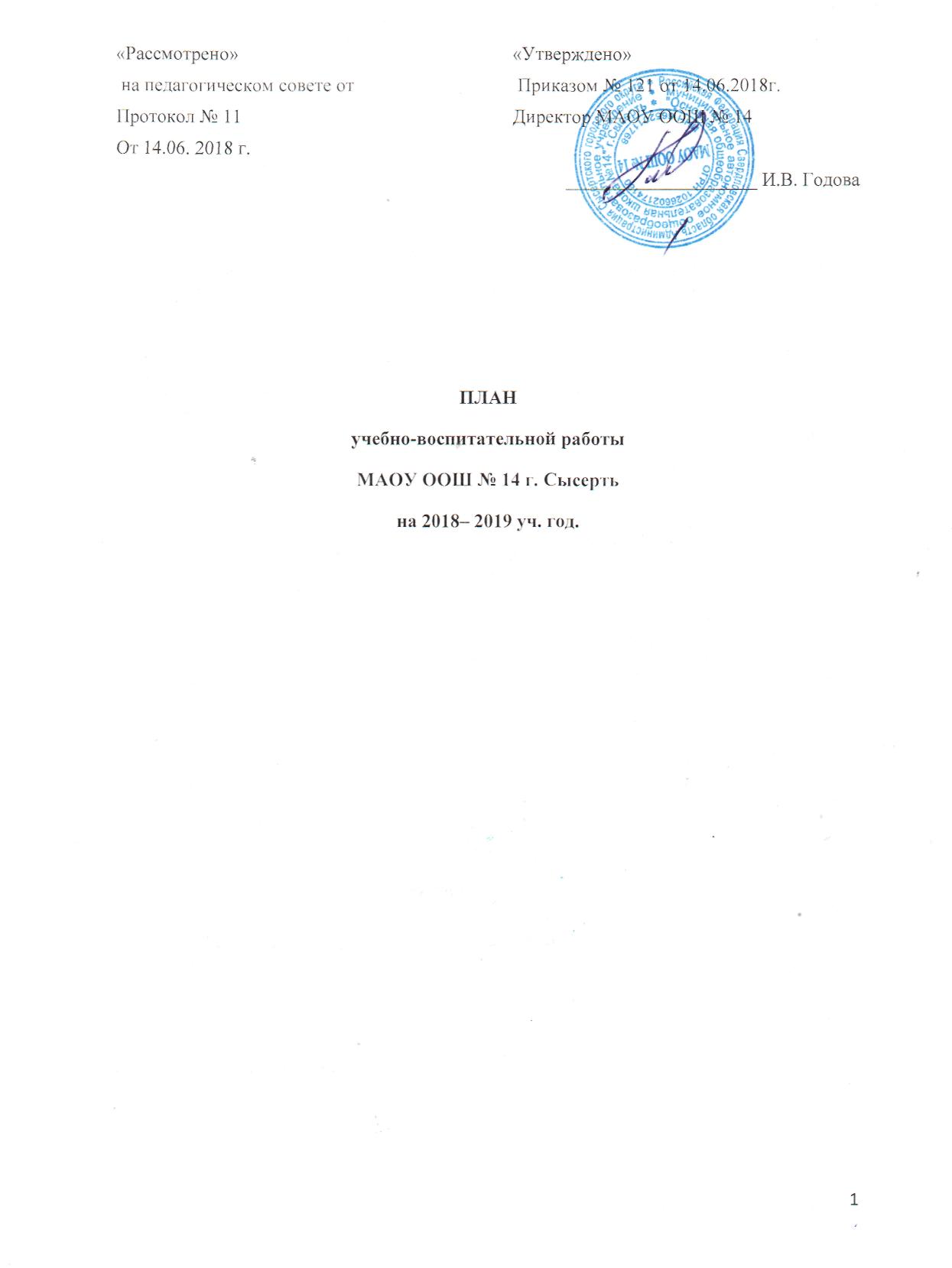 РАЗДЕЛЫ ПЛАНА РАБОТЫ ШКОЛЫАНАЛИЗучебно-воспитательной работы за 2017-2018 учебный годВ работе с учащимися школа руководствуется Законом «Об образовании РФ», Уставом школы, Федеральным и муниципальным законодательством; внутренними приказами, в которых определен круг вопросов о правах и обязанностях участников образовательного процесса.Учебный план школы на 2017-2018 учебный год составлен на основании базисного учебного плана и сохраняет в необходимом объеме содержание образования, являющееся обязательным на каждой ступени обучения. При составлении учебного плана соблюдалась преемственность между ступенями обучения и классами, сбалансированность между предметными циклами, отдельными предметами. Уровень недельной нагрузки на ученика не превышает предельно допустимого.Региональный (национально – региональный)  компонент и компонент образовательного учреждения распределен на изучение предметов по базисному учебному плану и на групповые занятия по выбору обучающихся с целью углубления и коррекции знаний обучающихся.Образовательная программа школы и учебный план школы, предусматривают выполнение государственной функции школы - обеспечение базового общего образования, развитие ребенка в процессе обучения. Главным условием для достижения этих целей является включение каждого ребенка на каждом учебном занятии в деятельность классного коллектива с учетом его возможностей и способностей. Достижение указанных целей, обеспечивается поэтапным решением задач работы школы на каждой ступени обучения.Общеобразовательные классы реализовали государственные типовые программы с адаптированным тематическим планированием, в котором учитывались индивидуальные особенности классных коллективов, выбор педагогических технологий и всего комплекса психолого-педагогических мероприятий для работы в режиме базового образования.В рамках реализации программы предпрофильного обучения на второй ступени образования были разработаны и использованы программы элективных курсов, ориентирующихся на содержание знаний  будущей деятельности, на отработку основных учебных навыков, на подготовку к экзаменам по русскому языку, математике, биологии для продолжения образования в средних профессиональных учебных заведениях.Образовательная программа по предметам  Школьного учебного плана на 2017-2018 учебный год выполнена и  пройдена в полном объеме.В 2017-2018 учебном году школа работала в режиме 6-ти дневной учебной недели в 9-м общеобразовательном классе, обучение обучающихся 1 - 9 специальных коррекционных классов осуществлялось на основании требований СанПин. Расписание учебных занятий было согласовано со службой Роспотребнадзора.Общее количество педагогов и воспитателей на начало 2017-2018 учебного года – 28, из них совместителей – 4 . Количество педагогов, имеющих высшую квалификационную категорию –0, первую категорию – 18, прошли аттестацию на соответствие занимаемой должности – 8 педагогов. Количество обучающихся и воспитанников в школе:Всего учащихся на конец 2017-2018 учебного года 88 (на начало года - 84)Из них:В начальной ступени: 0 (на начало года – 0)В среднем звене: 14 (на начало года –11)В специальных (коррекционных) классах: 74  (на начало года – 71)Количество классов –12. Социальный статус семей:«Социального риска» - 5 семей;«Неполные семьи»- 46 семей;«Многодетные»-21 семей;«Неблагополучные семьи» - 29 семей;«Малообеспеченные семьи» - 15 семей;«Дети сироты, находящиеся под опекой» –3 человек;«Дети – инвалиды» – 28 детей;«Дети, обучающиеся на дому» - 13 детей.Состоят на учете КДН и ЗП:Семьи -  5;Обучающихся –0;Состоят на учете КДН и ЗП:Семьи -  0;Обучающихся –0;Состоят на внутришкольном учете- 19.Из 88 обучающихся  3 % детей проживают за пределами города.Особенности образовательного процесса:Основными целями общеобразовательного учреждения является формирование общей культуры личности обучающихся на основе усвоения ФГОСУО, адаптированных программ специальных (коррекционных) учреждений  для умственно отсталых детей;создание основы для осознанного выбора и последующего освоения профессиональных образовательных программ;воспитание гражданственности, трудолюбия, уважения к правам и свободам человека, любви к окружающей природе. Родине, формирование здорового образа жизни.Общеобразовательное учреждение осуществляет обучение и воспитание в интересах личности, общества, государства, обеспечивает охрану здоровья и создание благоприятных условий для разностороннего развития личности, в том числе возможности удовлетворения потребности обучающегося в самоопределении занятия по интересам через внеурочную деятельность..Общеобразовательное учреждение руководствуется ФГОСУО. и Законом «Об образовании в РФ» № 243 от 29.12. 2012 г., СаНПиН  2.4.2.3286-15 от 10 июля 2015 г. N 26.Задачами основного общего образования является создание условий для воспитания, становления и формирования личности обучающегося, для развития его склонностей, интерьеров и способности к социальному определению.Главной целью коррекционного воспитания является создание условий для развития эмоционального, социального и интеллектуального потенциала ребенка, формирование его позитивных личностных качеств..В диагностическом блоке ведущей задачей является организация комплексного медико-психолого-педагогического изучения ребенка в динамике коррекционно-воспитательного процесса и одновременно в целях разработки индивидуальной программы развития ребенка.Блок воспитательных задач направлен на решение вопросов социализации, повышения самостоятельности и автономии ребенка и его семьи, становления нравственных ориентиров в деятельности и поведении школьника, а также воспитания у него положительных личностных качеств.Следующим блоком задач является организация коррекционной работы, направленной, во-первых, на развитие компенсаторных механизмов становления психики и деятельности проблемного ребенка, а во-вторых, на преодоление и предупреждение у воспитанников школы вторичных отклонений в развитии их познавательной сферы, поведения и личностных ориентиров. Блок образовательных задач направлен на обучение детей способам усвоения общественного опыта, развитие их познавательной активности, формирование всех видов детской деятельности, характерных для каждого возрастного периода. Основными источниками содержания школьного образования являются: цели и задачи обучения; принципы, методы, формы воздействия на учащегося и процесс обучения в целом.Дети с нарушениями интеллекта не способны сразу включиться в учебно-познавательную деятельность. Причин несколько:качественное своеобразие структуры дефекта, его количественных проявлений у разных детей;первичный дефект приводит к возникновению многих других вторичных и третичных отклонений;низкий уровень развития всех психических процессов (памяти, речи, мышления, восприятия, воли, интереса).гораздо меньшие возможности принимать, осмысливать, перерабатывать полученную информацию;особенности воздействия социальной сферы (окружение ребенка - школа, семья, взрослые, сверстники и др.) на личность подростка с нарушениями интеллекта.В силу этих причин весь процесс обучения учащихся с нарушениями интеллекта должен нести коррекционную направленность.Содержание общего образования в данной школе определяется АООП, разрабатываемыми и реализуемыми школой самостоятельно на основе примерных АООП и примерных образовательных программ, курсов, дисциплин.Требования к уровню подготовки выпускника, установленные ФГОСУО и государственными программами, необходимые для получения государственного документа о достигнутом уровне общего образования. В школе работает программа «Здоровье», которая реализуется через уроки физической культуры и внеурочную спортивную работу. В специальных (коррекционных) классах  эта программа реализуется на классных часах.Для организации изучения обучающихся содержания образования краеведческой направленности учебного плана включен материал краеведческой направленности в рабочие программы по географии, истории, биологии, живой мир, природоведение.   Реализация предпрофильной подготовки 9 класса  в УП включен предмет «Черчение», «ИВМ», «Секреты русской орфографии и пунктуации», «Цветоводство и декоративное садоводство», «Швейное дело», через внеурочную деятельность «Хочу все знать»Образование становится социокультурным процессом, который развивает ребенка не только интеллектуально, но и обогащает духовно, ведет по пути целостного восхождения на уровне достижений современной культуры. Экологическая содержательная линия реализуется через предметы:  «Живой мир», «Природоведение», «География». В пятом классе  с ЗПР введен предмет «Основы духовно – нравственной культуры народов России». Данный курс формирует у младших подростка мотивацию к осознанному нравственному поведению, основанному на знаниях культурных и религиозных традиций многонационального народа России и уважении к ним, а также к диалогу с представителями других культур и мировоззрений. Таким образом, данный УП реализует главный принцип образования, приоритетом является развитие личности. Личностно-ориентированное образование обеспечит условия для формирования обучающихся целостного представления о взаимосвязи процессов, происходящих в мире, стране, регионе.Задачами специального (коррекционного) образования заключается в создании условий воспитания и обучения, способствующих не столько усвоению учащимися программного материала, сколько появлению у каждого воспитанника механизма компенсации  имеющего дефекта, на основе чего станет возможной его интеграция в современном обществе.  Учебный план обучающихся с умственной отсталостью предусматривает девятилетний срок обучения  как наиболее оптимальный для получения ими общего образования и профессионально-трудовой подготовки, необходимой для социальной адаптации и реабилитации.В 1-4 классах осуществляется начальный этап обучения, на котором общеобразовательная подготовка сочетается с коррекционной и пропедевтической работой.  В 5-9 классах продолжается обучение общеобразовательным предметам и вводится трудовое обучение, имеющее профессиональную направленность.Для таких детей необходимо, как можно полнее скорректировать отставание и развитие  обучающихся, ликвидируя проблемы в знаниях, представлениях об окружающем мире, преодолеть недостатки в результате нарушенного развития, включая недостатки мыслительной деятельности, речи, моторики, пространственной ориентировки, регуляция поведения и др.   Спецификой форм организации учебных занятий являются коррекционные и логопедические занятия, ЛФК и занятия по развитию психомоторики и сенсорных процессов, обучающихся с выраженными речевыми, двигательными или другими нарушениями. К коррекционным занятиям в младших классах относятся занятия по развитию устной речи на основе изучения предметов и явлений окружающей действительности, специальные занятия по ритмике. А в старших классах – социально-бытовая ориентировка.Основными направлениями деятельности  психолого – педагогического  сопровождения является  психосоциальная диагностика, психокоррекционная работа, психолого – педагогическое просвещение участников образовательного процесса, психологическое и педагогическое консультирование по различным психолого – педагогическим проблемам, вопросам самоопределения, личностного роста, взаимоотношения,  помощь учащимся и родителям в преодолении трудной жизненной ситуации, консультирование других работников образовательного учреждения, социальная – педагогическая и психологическая профилактика, организационно – методическая деятельность.   Занимаются выявлением и поддержкой учащихся, нуждающихся в социальной защите с целью защиты законных прав и интересов несовершеннолетних. Стержнем психолого-педагогического сопровождения является школьный ПМПконсилиум, который позволяет объединить усилия педагогов, психологов и других субъектов учебно-воспитательного процесса, наметить целостную программу индивидуального сопровождения. Для сопровождения обучающихся работают следующие специалисты:  педагог – психолог, учитель  - логопед и учителя – дефектологи.Цель: выявление и коррекция нарушений письменной и устной речи детей.Задачи:Диагностировать речевое развитие  школьников. Определить индивидуальный маршрут коррекции речевого дефекта.Реализовать комплексный подход при работе со школьниками.Осуществлять взаимодействие всех субъектов коррекционно - развивающего пространства.Оказать методическую консультацию помощь педагогам для оптимизации процесса логопедического воздействия.Мониторинг логопедической работы  группы коррекционно- развивающего воспитания и обучения детей с нарушением интеллекта 1 – 7 классы.2017-2018 учебный год  В- выраженное отставание в речи, З- значительное отставание речи, Н- незначительное отставание речи, Р- речь в норме.Проведя мониторинг логопедической работы группы коррекционно - развивающего воспитания и обучения можно сделать  следующие выводы:              Начало учебного года:                               На конец учебного года:Средний уровень- 1 человек                      Средний уровень- 6 человек     +5Ниже среднего – 6 человек                       Ниже среднего-   5 человек        -1Низкий уровень- 15 человек                       Низкий уровень- 11 человек      -4Средний уровень – со значительным  улучшением звукопроизношения, сформированы или находятся в стадии развития фонематические процессы, словообразование, грамматический строй.Ниже среднего – с незначительным улучшением                 Низкий уровень -  без улучшений Обучающиеся Александр, Вероника, Ксения сняты с логопедического сопровождения. Учащимся первого класса особое внимание уделялось формированию мелкой и общей моторики, правильному дыханию, развитию артикуляционного аппарата. Перед  работой  по развитию подвижности речевой мускулатуры проводила упражнения для мимических мышц лица.   Речевое развитие детей значительно отстает от возрастной нормы. Для ее развития  велось общение на  доступном для ребенка уровне: операции с отдельными словами( покажи, повтори, назови), с фразами, не объединенными смысловым контекстом (понимание вопросов, ответы на них в развернутой форме), с фразовым материалом, объединенным  смысловым контекстом на фоне эмоциональной и семантически значимой для ребенка ситуации ( попросить игрушку, выбрать вид занятий и т. д)     У детей с системным нарушением речи во 2- 4-х коррекционных классах речь страдает как функциональная система Чаще всего это дети с полиморфным нарушением звукопроизношения. У них нарушаются процессы формирования фонематического восприятия, фонематического анализа и синтеза, аграмматизмы при словообразовании и словоизменении, несформированность связной речи. Поэтому планировала занятия с такими детьми с учетом принципа от «простого к сложному»; поэтапного формирования умственного действия; опора на сохранные психические функции. Занятия носили комплексный характер, осуществлялась работа над развитием психических процессов, графомоторных навыков, развитию  пространственной ориентации, работа на лексическом, фонетическом, синтаксическом, морфологическом уровнях, работа над связной речью.    Работа велась на уровне связного текста (нарушение структуры текста), неточный анализ и синтез, искажение структуры предложения.5-7 классы: Занятия направлены на получение учащимися знаний в области фонетики, лексики, морфологии, грамматики и синтаксиса. Работала по следующим направлениям:- над словом;-над словосочетанием;-над предложением;-над связной речью  (ситуативной и конкретной)   Все дети, нуждающиеся в логопедической помощи, взяты на контроль.В соответствии с годовым планом работы с педагогами  школы проводились консультации по вопросам планирования работы по развитию речи детей с учётом возрастных особенностей школьников. За период с октября по май проведены индивидуальные консультации с родителями детей, посещающих логопедические занятия,  даны рекомендации и советы по всем вопросам. Общее количество обучающихся, взятых на сопровождение – 19 чел. (100%), все с заключением «Недоразвитие языковых и речевых средств».Мониторинг логопедического сопровождения  9 класса,  детей тяжелой умственной отсталостью.С 11 учениками проводилась работа по коррекции письменной речи,Из них:10 чел. – коррекция дисграфии,1 чел.  – формирование навыка чтения.С 8 учениками были организованы занятия по коррекции устной речи.Из них:5 чел. – коррекция звукопроизношения,2 чел. – (дети с отсутствием речи) проводились занятия по вызыванию речевой активности, 1 чел. – коррекция лексико-грамматического строя речи.Результативность коррекционной работы: У П. Д., Б.Е., С. Д., Г. Н. исправлен ламбдацизм, звук (л) поставлен и автоматизирован. У К. С. (тяжелое нарушение речи, дизартрия) поставлены звуки (м,б,в).З. В. (сенсо-моторная алалия) проводилась работа с карточками peks, обогащение словарного запаса и сенсорных представлений.Ч. Д. (алалия) установили контакт с ребенком, добились выполнения подражательных движений, повторения простых звукоподражаний.С В Е. отработаны смешиваемые звуки (а-о, б-д, ш-щ).С 9 учениками выпускного класса отработаны смешиваемые звуки, работа завершена.Таким образом, у 12 чел. - коррекционная логопедическая работа по обозначенным направлениям завершена, у 6 чел - заметны улучшения, однако следует продолжить логопедические занятия.В данный период учитель-логопед проводил работу с родителями учащихся: - обучал родителей приемам работы с детьми, - консультировал родителей по темам «Роль артикуляционной гимнастики в коррекции звукопроизношения», «Приемы и методы нормализации мышечного тонуса при дизартрии», «Дисграфия. Особенности нарушения письма.». Структура речевого дефекта детей-логопатов.Динамика развития речи учащихся.В рамках сопровождения учащихся проводились в 2017 – 18 учебном году 12 заседаний ШПМПк.В школе осуществляется  логопедическое, дефектологическое и психологическое сопровождение.В течение 2017-2018 учебного года специалистами школы сопровождались учащиеся:Таким образом, при составлении УП специальных (коррекционных) классов учтена необходимость формирования личности, которая займет достойное место в обществе.Большое внимание уделяется занятости детей и подростков во внеурочное время. Для удовлетворения индивидуальных интересов, способностей и талантов учащихся в школе организованы следующая внеурочная деятельность: Осуществляется сотрудничество с учреждениями дополнительного образования города по сетевому взаимодействию: ЦВР, ЦТТ, ГАУ ДО СО «ДЮШ по спортивному лыжному спорту»,  которых занимаются  учащиеся нашей школы. Организовано занятия по сетевому взаимодействию «Особый ребенок» для детей- инвалидов, обучающихся по адаптированным программам для детей с ЗПР и для умственно – отсталых детей  с ЦВР (4 чел. )Сформирован творчески работающий коллектив единомышленников со своей внутришкольной культурой. Коллектив стабильный, текучести кадров нет. Отношения между преподавателями, администрацией основаны на взаимопонимании, доверии, разумной требовательности. Учителя школы создают комфортную психологическую обстановку на уроках, а это залог успешного восприятия и усвоения детьми учебных программ.Таблица № 1 «Данные сохранности контингента обучающихсяИз таблицы видно, что контингент обучающихся стабилен, движение обучающихся происходит по объективным причинам и не вносит дестабилизацию в процесс развития школы.Таблица № 2 «Итоги успеваемости по классам 2017-2018 учебный год».На конец 2017-2018 учебного года в основной школе 23 обучающихся. Успешно закончили год 23 учащихся. На конец 2017-2018 учебного года в специальных (коррекционных) классах  65 учеников. Успешно закончили год 65 учащихся.5 обучающихся 6,9 классов окончили ученый год на «4» и «5», что составляет 21,7 % от общего числа обучающихся в общеобразовательных классах. В сравнении с прошлым годом снизилось на 6,1 %.Из 62 учащихся 2-9 коррекционных  классов окончили учебный год на «4» и «5» 22 человек, что составило 35,5% от общего числа учащихся в 2-9 коррекционных  классах. Это так же как в прошлом учебном году. Сравнительный анализ успеваемости по классам в течение 2-х летРезультаты сравнительного анализа показали: Положительная динамика наблюдается в 9А классе. В 9 Б классе наблюдается повышается уровень обученности до 100 % Сравнительный анализ успеваемости по специальным (коррекционным) классам в течение 2-х летРезультаты сравнительного анализа показали:- снижение качества знаний  3скк, , 4скк, что связано с особенностями психического и интеллектуального развития детей с ОВЗ. В 7-9 ск классах наблюдается значительный рост динамики качества. Связано с тем, контингент учащихся остается постоянным, учителя работающие в классах остались те же.Сравнительный анализ результата учебной работы школы в течение 3 лет Общеобразовательные классы.Коррекционные классыСравнительный анализ уровня обученности и качества знаний Сравнительный анализ успеваемости и качества знаний по специальным (коррекционным) классамВ общеобразовательных классах в 2017-2018 учебном году по итогам года одну тройку по литературе имеет Калягина Зарина. Анализ предметов специально-коррекционных классов, по которым учащиеся 2-9 классов имеют одну тройку по итогам 2017-2018г. учебного годаИз таблицы видно, что среди обучающихся специальных коррекционных классов есть те дети, которые способны улучшить свои результаты. Учителям математики, грамматики и русского языка следует предусмотреть индивидуальную работу с этими учащимися.Анализ результатов обучения  по классам показывает, что качество знаний неодинаково по классам и по ступеням обученияСравнительный анализ успеваемости по классам в течение двух лет показывает, что значительно низкий этот показатель в 2016-2017 учебном году в 9 Б классе (кл. руководитель – Коптякова А.А.) качество образования 0 и в 9 А классе, ниже 30% (кл. руководитель Дербышев П.А.).   В течение года коллектив работал над повышением качества обучения: проводился мониторинг ЗУН обучающихся в течение года; анализ преемственности в обучении, работа классных руководителей, учителей – предметников по разнообразию форм работы с обучающихся по повышению мотивации к обучению, уровень познавательных интересов обучающихся; заинтересованности обучающихся в овладении знаниями, мероприятия ВШК, усиливающие контроль со стороны администрации за качеством преподавания, методикой работы учителей по формированию у обучающихся общеучебных умений и навыков при переходе с одной на другую ступень обучения.Администрации школы следует проанализировать систему работы тех классных руководителей, учителей-предметников, родительских комитетов и других участников учебного процесса с целью выявления причин снижения показателя «качества обученности» при переходе с одной ступени на другую, усилить контроль за качеством преподавания предметов в этих классах, объективностью оценивания знаний обучающихся.Учителям предметникам при планировании уроков обратить внимание на следующие вопросы:1. При отборе содержания учебного материала к уроку: ·    четко ранжировать учебный материал по степени важности, отказываясь от второстепенной информации;·   определять уровень усвоения элементов содержания образования на конкретном уроке ;· соотносить содержание учебного материала с обобщенными планами изучения физических объектов с целью определения полноты представления информации в учебном пособии;· определять какие специальные и общеучебные умения будут формироваться при изучении учебного материала на уроке;·  подбирать информацию о значении изучаемого материала в жизни человека;2. Продумывать способы привлечения учащихся к постановке целей урока с помощью обобщенных планов изучения предмета;3. Планировать организацию самостоятельной работы учащихся по изучению нового учебного материала, т. к. малая доля самостоятельной работы на уроке приводит к тому, что ученик не отделяет свою деятельность от работы учителя, в результате чего исчезает главное в учении – осознанное усвоение учебного материала, прочные навыки самообразования, прочность знаний и умений. 4. Выбирать формы организации учебно-познавательной деятельности учащихся на уроке с учетом современных подходов к конструированию урока на основе  деятельностного подхода, коммуникативного, демонстрационного и др.При проведении уроков:·  использовать различные приемы формирования мотивации учебной деятельности учащихся, в том числе привлекать результаты наблюдений учащихся за физическими явлениями (жизненный опыт школьников);·   корректировать знания учащихся, используя индивидуальные карточки;·   на каждом уроке обязательно проверять выполнение домашнего задания с целью обнаружения и устранения пробелов в знаниях учащихся.Устранению пробелов в знаниях учащихся будет также способствовать обязательный качественный анализ результатов контрольных работ; оказание индивидуальной помощи в ходе самостоятельной работы; проведение поддерживающих занятий; рефлексия учебной деятельности учащихся и её результатов и др;· проводить рефлексию учебной деятельности учащихся не только в ходе подведения итогов урока, но и для устранения затруднений на любом этапе урока, акцентируя внимание учащихся на смысле рефлексии, важности этого умения в жизнедеятельности человека;·     предотвращать ситуации незанятости учащихся на уроке, приводящие к шуму и нарушениям дисциплины;· корректировать домашнее задание (объем, уровень сложности) с учетом результатов учебной деятельности учащихся на уроке, индивидуальных познавательных возможностей учащихся.5. Снижению дефицита учебного времени на уроке будет способствовать: ·  четкая регламентация всех видов деятельности учителя и учащихся на этапе составления плана урока;·   тщательный отбор учебной информации к уроку, отказ от воспроизведения (пересказа) учителем всего нового учебного материала на уроке;·     целенаправленное формирование общеучебных умений и навыков учащихся (умение работать с текстом, владение приемами рациональной организации учебного труда, рефлексии, логического мышления существенно экономят время усвоения учебного материала) ;·    систематическая работа по повышению мотивации учения;·   использование игровых форм проведения уроков, решения задач. Главное достоинство этих форм в том, что в решении задач принимает участие каждый ученик, а работа проходит на высоком эмоциональном уровне.6. С целью оказания методической помощи педагогам на заседаниях методических объединений и ТГ учителей рекомендуется рассмотреть следующие вопросы:·   пути формирования мотивации учения; ·   организация самостоятельной познавательной деятельности учащихся; ·   реализация индивидуального подхода в обучении; · формирование общеучебных умений и навыков: организационных, информационных, интеллектуальных, коммуникативных, рефлексивных, умения работать самостоятельно; ·    современные подходы к конструированию урока;·    использование ЭСО в образовательном процессе;.  развития логического мышления на уроках и внеурочной деятельности.Администрации школы обеспечить условия (кадровые, учебно-методические, материально-технические) для организации образовательного процесса в учреждениях.Работу творческих групп организовывать с учетом диагностики образовательных запросов педагогов. Усилить практическую составляющую методической работы с педагогами.3. Включить в годовой план работы по следующим вопросам:·  формирование у учащихся мотивации учебной деятельности в процессе обучения учебным предметам;·  организация учебно-познавательной деятельности учащихся на уроках;·    эффективность проведения поддерживающих, стимулирующих, факультативных занятий.Начиная работу в новом учебном году, на заседаниях ТГ следует проанализировать создание условий для индивидуальной работы с обучающимися, наличие дидактического материала и других форм учебно-методического обеспечения, организацию системы дополнительных занятий, оптимальное использование часов школьного компонента для работы с детьми группы учебного риска.В течение года коллектив школы продолжил целенаправленную работу по совершенствованию учебного процесса.В 2017-2018 учебном году были использованы следующие формы организации учебного процесса:уроки;практикумы;консультации;индивидуальные и групповые занятия;олимпиады, конкурсы;спортивно-массовые мероприятия;общешкольные, классные воспитательные мероприятия;уроки-экскурсии.Тематика педсоветов, работа методических объединений, система внутришкольного контроля были направлены на решение проблемы: «Пути, способы, формы повышения качества знаний обучающихся».Работа над данной темой способствовала созданию условий для улучшения качества образования на современном этапе.Перед коллективом была поставлена цель:-	непрерывное совершенствование профессиональной компетентности учителей школы как условие реализации цели обеспечения изменений в структуре, содержании и организации образовательного процесса. Для достижения данной цели администрацией, коллективом школы решались следующие задачи:С этой целью педколлективу необходимо решать следующие задачи:- продолжить работу по повышению качества обучения;- обеспечить внедрение в учебный процесс новых образовательных технологий, отдельные элементы различных технологий открытого образования, улучшение качества образования на основе использования новых технологий;- продолжить работу по развитию исследовательской и проектной деятельности обучающихся;- продолжить работу с мотивированными обучающимися, направленную на участие в предметных олимпиадах;- продолжить работу по созданию предпрофильных курсов для развития склонностей и способностей обучающихся;- продолжить работу по расширению единого образовательного пространства школы, используя новые технологии (Интернет-библиотека);- проводить работу по поиску новых методов в подготовке и проведении педсоветов;- продолжить работу по развитию материально-технической базы школы;- совершенствование работы по обобщению передового педагогического опыта, обмену опытом между коллегами;- активизировать работу, направленную на повышение уровня преподавания;- усилить контроль за объективностью выставления четвертных и годовых оценок и качеством знаний обучающихся на всех ступенях обучения;- систематически проводить мониторинг успеваемости обучающихся;- повышать качество образования на основе сохранения его фундаментальности и соответствия потребностям личности, общества, государства;- отслеживать работу по накоплению и обобщению передового педагогического опыта;- в работе творческих групп по повышению профессионального мастерства обратить внимание на следующие умения: технология подготовки урока и его самоанализ, самоконтроль своей деятельности, применение новых технологий и их элементов;- повысить эффективность работы по воспитанию патриотизма, гражданственности, духовности подросткового поколения;- создать условия для сохранения и укрепления здоровья обучающихся, воспитания стремления к здоровому образу жизни;- осуществить цикл мероприятий на развитие уровня воспитанности обучающихся;- создание условий для самореализации личности каждого обучающегося через совершенствование системы органов ученического самоуправления и детской организации;- совершенствование системы ранней социально-правовой профилактики по предупреждению безнадзорности, беспризорности и правонарушений несовершеннолетних.          Все эти проблемы обсуждались на заседаниях ШМО и ТГ, совещаниях, педсоветах, которые не носили формального характера, так как в диалог вступали все присутствующие, раскрывался в ходе дискуссий творческий потенциал учителя.Проводился анализ качества обучения и образования по ступеням обучения, анализ уровня промежуточной и итоговой аттестации по предметам с целью выявления недостатков и их причин в работе педколлектива по обучению обучающихся.В течение года проводился мониторинг уровня сформированности обязательных результатов обучения по русскому языку и математике в виде административных контрольных работ.Промежуточный (полугодовой) контроль, целью которого является отслеживание динамики обученности обучающихся, коррекция деятельности учителя и учеников для предупреждения неуспеваемости и второгодничества.Для развития творческой активности, повышения показателей достижений, уровня обученности обучающихся, качества преподавания учителей русского языка, математики имели часы по работе, как со слабоуспевающими учащимися, так и с учащимися, имеющими повышенный уровень учебной мотивации. Это способствовало повышению качества и уровня обученности в течение учебного года.В течение 2018 -2019 учебного года следует продолжить работу по диагностике:- отслеживающую динамику развития обучающихся;- фиксирующую уровень обученности обучающихся на каждом этапе школьного образования;- прослеживающее взаимодействие классных руководителей с учителями - предметниками, специалистами (логопедом, психологом, дефектологами), родителями и другими участниками учебного процесса с целью повышения качества обученности: увеличения числа обучающихся на «4» и «5», сокращения числа обучающихся с одной оценкой «3».Важнейшим средством повышения профессионального мастерства учителей связывающим в единое целое всю систему работы школы, является методическая работа. Роль методической работы школы значительно возрастает в современных условиях в связи с необходимостью рационально, оперативно и творчески использовать новые методики, приемы и формы обучения и воспитания.В новом учебном году в школе будут действовать следующие творческие группы учителей:МО учителей начальных коррекционных классов - руководитель Короткова А.В.;МО учителей 5-9 коррекционных классов – руководитель Литовских С.В.МО учителей коррекционных классов обучения на дому – руководитель Копсяева О.А., учитель 1 категорииМО специалистов психолого-педагогического сопровождения – руководитель Левчук Ю.В.МО классных руководителей – руководитель Трофимова Л.Ю., учитель 1 категории.В планировании методической работы ШТГ школы старались отобрать тот комплекс мероприятий, который бы позволил, исходя из особенностей школы, наиболее эффективно решить проблемы и задачи, стоящие перед нами. Это и тематические педагогические советы, работа учителей над темами самообразования; взаимопосещение и анализ уроков. Приоритетные вопросы, решаемые на заседаниях ТГ и МО:1. Итоги мониторинга учебного процесса.2. Развитие познавательной деятельности обучающихся на основе использования развивающих технологий.3. Преемственность в обучении.4. Использование компьютерной техники.5.  Подготовка обучающихся к итоговой аттестации.6.  Аналитическая работа по итогам года.7. Индивидуальный подход к учащимся, работа со слабоуспевающими учащимися.Важным направлением в работе учителей математики, русского языка уделяется отработке технологий подготовки к ОГЭ. Это изучение нормативных документов, опыта прошлых лет, решение трудных заданий, отработке системы подготовки обучающихся при решении КИМов.В течение учебного года проводятся административные работы по предметам. Учителя-предметники делают анализ этих работ в разрезе каждого класса, ученика, задания. Намечают планы по ликвидации пробелов в знаниях обучающихся от одной контрольной работы к другой. На совещании при директоре  рассматриваются результаты. Все это помогает учителям в дальнейшей подготовке обучающихся к сдаче ОГЭ.Результаты административных контрольных работКак видно из таблицы отрицательная динамика к концу года прослеживается в обоих  классах. В 9 А классе по всем предметам, кроме математики и черчения; в 9 Б классе по биологии и географии, а по остальным предметам результаты стабильны. Объяснить такую ситуацию можно тем, что контрольные работы в 9-х классах проводились в форме ГИА с соблюдением всех правил. И психологически дети были ещё недостаточно готовы. В 9 А классе хуже результаты стали практически по всем предметам. Здесь, видимо, сказывается усталость учащихся от постоянного давления учителей, родителей и ответственности за сдачу экзаменов. 9 Б класс предметы по выбору не сдает, поэтому психологического давления не было и результаты стабильны.Результаты административных контрольных работ в специальных (коррекционных) классах.Методическая тема школы и вытекающие из нее темы ТГ соответствуют основным задачам, состоящим перед школой.На заседаниях подводились итоги работы учителей-предметников над повышениям качества ЗУН обучающихся, работы по предупреждению неуспешности в обучении, работы с учащимися с повышенной учебной мотивацией.В своей деятельности МО прежде всего ориентировалось на организацию методической помощи учителю. Поставленные задачи перед учителем решались через совершенствование методики проведения урока, индивидуальной и групповой работы со слабыми и мотивированными учащимися коррекции знаний на основе диагностики. Формирование знаний, умений навыков – главная задача учителя. В течение года проводился мониторинг уровня сформированности обязательных результатов обученности школьников. Результаты анализировались на заседаниях МО, были даны рекомендации. Вновь прибывшим учителям давались индивидуальные консультации, типологии урока. Повысился профессиональный уровень учительского коллектива. Выросла активность большинства учителей, их стремление к творчеству.В течение учебного года проводилась работа, направленная на внедрение в практику преподавания современных технологий и методик. Наряду с имеющимися положительными результатами в работе имеются и недостатки:- недостаточно ведется работа по обобщению передового опыта;- недостаточно применяются элементы современных технологий;- недостаточно высокий уровень самоанализа у учителей и самоконтроля у обучающихся;- недостаточно проводились открытые уроки, отсутствие активности в их проведении со стороны учителей и в особенности со стороны руководителей ШМО.Необходимо, чтобы самообразовательная подготовка учителей всегда имела выход на коллектив, т.е. имела реальный практический результат. Необходимо усилить работу ШТГ по поиску, обобщению ППО и его распространению. Это поможет поднять не только уровень методической работы в школе, но и напрямую должно отразиться на результатах обучения и воспитания обучающихся.Для обеспечения успеха в руководстве методической работой в школе необходимо более глубоко и с полным пониманием использовать самоанализ педагогических процессов и формирование умения обобщать опыт своей образовательной деятельности. Такая работа по усвоению ЗУН педагогического самоанализа, проводимая на семинарах по обобщению педагогического опыта, показывает, что самоанализ педагогической деятельности является основным инструментом внутреннего мониторинга, который дает возможность отследить ход и результаты деятельности. С 2016 – 18 учебного года дети с умственной отсталостью обучаются по ФГОС УО и ФГОС РАС.С  целью коррекции недостатков психического и физического развития обучающихся в структуру учебного плана входит коррекционно-развивающая область.        Содержание коррекционно-развивающей области учебного плана представлено тремя обязательными коррекционными занятиями (логопедическими, психокоррекционными, ритмикой)  и дополнительным коррекционным курсом (ЛФК) в младших классах, т.к. большая часть обучающихся по заключению ПМПК и медицинским показаниям (ДЦП, сколиоз, нарушение осанки, плоскостопие) нуждаются в данном коррекционном курсе (решение о введение данного коррекционного курса принято на общешкольном родительском собрании).Доля школьников участвующих в исследовательской и проектной деятельности – 23 % Системы сопровождения заключается в организации психолого – педагогического сопровождения образовательного учреждения путем реализации комплекса просветительных, диагностических и коррекционных мероприятий, направленных на создания условий развития, обучения и социализации личности.Сопровождение детей и подростков осуществляется через связь психолого – педагогический консилиум.  ППК разрабатывает план работы с ребенком в соответствии с рекомендациями  областной ПМПК и своевременно информируют директора школы о неблагоприятной или недостаточной динамики развития ребенка в данном учреждении. План работы с ребенком корректируется. Устанавливает условный диагностический период, в течение которого специалисты ППК консилиума, пытаясь добиться положительной динамики развития ребенка. Для сопровождения подростков работают следующие специалисты:  педагог – психолог, учитель  - логопед и учителя – дефектологи.Основными направлениями деятельности  психолого – педагогического  сопровождения является  психосоциальная диагностика, психокоррекционная работа, психолого – педагогическое просвещение участников образовательного процесса, психологическое и педагогическое консультирование по различным психолого – педагогическим проблемам, вопросам самоопределения, личностного роста, взаимоотношения,  помощь учащимся и родителям в преодолении трудной жизненной ситуации, консультирование других работников образовательного учреждения, социальная – педагогическая и психологическая профилактика, организационно – методическая деятельность.   Занимаются выявлением и поддержкой учащихся, нуждающихся в социальной защите с целью защиты законных прав и интересов несовершеннолетних.   Внутришкольная система оценки качества осуществляется  Управляющим Советом школы, где рассматриваются основные критерии, отражающие результаты работы педагога. Вся система внеурочной деятельности в школе   призвана предоставить возможность свободного выбора детьми программ, объединений, которые близки им по природе, отвечают внутренним потребностям, помогают удовлетворить образовательные запросы, почувствовать себя успешным, реализовать и развить свои таланты.                  С учениками  дополнительно после уроков занимались логопед, психолог, дефектолог. Они помогли учителям при работе с учениками, требующими индивидуального подхода, с низкой школьной подготовкой и нарушениями речи.          Одним из важнейших условий реализации Адаптированной  основной образовательной программы основного общего образования по ФГОСУО является материально-техническое обеспечение как общепредметное, так и оснащение внеучебной деятельности – это, в первую очередь, библиотечный фонд, технические средства обучения, экранно-звуковые пособия, наглядные средства – приоритеты отдаются средствам и объектам обучения нового поколения, учитывающим современные тенденции в технике и технологиях, ориентированным на применение и реализацию компетентностного подхода.              Таким образом, подходы стандарта предопределяют  аналогичный тип отношений между учителем и учащимся – на основе принятия взаимных обязательств (договоренностей) в отношении изучаемого содержания образования и уровня его освоения, составляющих основной предмет их взаимодействия. Тем самым закладываются основы для реализации педагогики сотрудничества. Практическая значимость диагностических исследований заключается в том, что систематизированные качественные характеристики и показатели образовательного мониторинга позволяют определить фактический уровень успешности обучения и развития учащихся.           Проделана большая работа по реализации ФГОСУО  в школе, не полностью реализованы все требования стандартов,   материальная оснащённость удовлетворительна.Результаты экзаменов, сданных выпускниками IX классов (за три предыдущих учебных года)Специального (коррекционного) класса по трудовому обучению (профиль «Швейное дело», «Кулинария», «Цветоводство»)Учебный план общего образования детей с умственной отсталостью предусматривает в качестве обязательного 9-летний срок обучения. По окончании 9 класса обучающиеся сдают экзамен по трудовому обучению и получают документ установленного образца об окончании образовательного учреждения.В течение 2018 -2019 учебного года следует продолжить работу по диагностике:- отслеживающую динамику развития обучающихся;- фиксирующую уровень обученности обучающихся на каждом этапе школьного образования;- прослеживающее взаимодействие классных руководителей с учителями - предметниками, специалистами (логопедом, психологом, дефектологами), родителями и другими участниками учебного процесса с целью повышения качества обученности: увеличения числа обучающихся на «4» и «5», сокращения числа обучающихся с одной оценкой «3».Обучение учащихся с ограниченными возможностями здоровьяКоличество детей имеющих статус «ребенок-инвалид»Данные о достижениях и проблемах социализации обучающихсяАдаптация детей 1 класса.В классе 2 человека, обучаются по адаптированной программе для детей с умственной отсталостью (В-1), в соответствии с ФГОС УО.Личностные результаты:- Осознают себя как ученика.- Способны к осмыслению социального окружения, своего места в нем. (Артем)- Социально ориентированный взгляд на мир.(Артем)- Готовые к безопасному и бережному поведению к природе.- Учебные задания выполняют  с направляющей помощью. -Понимают личную ответственность за свои поступки. (Артем)Коммуникативные учебные действия.- Вступают в контакт и работают в коллективе.- Взаимодействуют с учителем.- Слушают и понимают инструкции.  (Артем, Тимур не всегда).- Доброжелательно относятся к друг другу.Познавательные учебные действия.- Отличают отличительные свойства предметов.- Не умеют обобщать, сравнивать.- Умеют пользоваться знаками, символами. - Умеет читать Артем. (слияния букв, слогов).- Умеют наблюдать, работать с информацией.- Писать может Артем.-  Выполнять арифметические действия пока не могут. Регулятивные учебные действия.Понимают начало и окончания урока.Ориентируются в пространстве класса.Работают с учебными принадлежностями.Не понимают цели и произвольно включаются в учебную деятельность.Не умеют контролировать себя..Не осознают свои действия.. Анкетирования по мотивации проведено 04,09,18 сентября. По методике Н.Г. Лускановой , «Лесенка» В.Г. Щур, «Выбери место на дереве «Джон Ломпен» .Уровень интеллектуального развития: у 100 % нарушение интеллекта.Сформировано наглядно – действенное мышление в стадии формирования  – 100 %.Словесно – логическое не сформировано – 100 %.Внимание не устойчивое, переключаемое – 100 %.Зрительное сформированное на 50 %. Слуховое в стадии формирования на 100 %. Пространственное в стадии формирования на 100 %.Степень сформированности мотивов. 100% учащихся положительно относятся к школе. Мотивы посещения- внешние, позиция ученика слабо сформирована.Стабильность эмоционального состояния школьника.Из – за не сформированности эмоционально – волевой сферы у 100 % обучающихся трудно отслеживается их эмоциональное состояние.У 50 % обучающихся речь монотонная., не знают названия эмоций, не могут дифференцировать. Вывод:Дети 1 класса комфортно чувствуют себя в школе, но позиция ученика сформирована на половину.  Учебный мотив (внешний) – школа привлекает своей внеурочной деятельностью. Эмоционально – волевая сфера в стадии формирования.4. Проводилась диагностика учебной мотивации 2 классе ФГОС УО .Результаты диагностики Учебная мотивация 6- 9 кл.Таким образом, в среднем  звене групповые формы работы были направлены на развитие психических процессов, формирование положительной учебной мотивации, совершенствование коммуникативных навыков. В старшем звене занятия направлены на повышение самоконтроля, самооценки и профориентацию учащихся.Политика школы в отношении детей со специальными потребностями в обучении заключаются в создании условий для адаптации детей в общеобразовательном пространстве. Для этого в начале года разрабатываются индивидуальные учебные планы для таких учащихся, в течение года проводятся  консилиумы по вопросам адаптации и обеспечения их успешности, в случае необходимости обучение выстраивается по индивидуальному режиму. Результаты психолого-педагогического сопровождения за 2017-18  учебный годБыло поставлено на психологическое сопровождение – 54.1-4 классы – 23. 5-7 кл. – 12.ЗПР – 8.9 общеобразовательный класс- 6. ОД - 5Положительная 27 человек, что составляет 31 %.Незначительная динамика 19 человек, что составляет 53%.   Отрицательная динамика  0 человека, что составляет 0%.  Сняты с сопровождения по результатам положительной динамики  18 человек -33% Сняты с сопровождения по окончании школы 10 человека –18 %.Оставлены на сопровождение на 2018-19 учебный год 15 человек -33 %.В конце учебного года было проведено анкетирование среди родителей, с целью выявления удовлетворенности образовательному процессу.Анализ бесед с родителями показывает, что они ценят высокий уровень образования, порядок в школе и выбирают нашу школу, руководствуясь следующими критериями:благоприятный микроклимат, порядок в школе, безопасность, индивидуальный подход, высокий профессионализм педагогов, широкая система воспитательной работы и дополнительного образования.Администрации школы при планировании работы в 2018 – 2019 учебном годы необходимо учитывать анкетные данные по удовлетворенности образовательным процессом.Администрацией школы посещались уроки в рабочем порядке, по плану внутришкольного контроля. При посещении уроков администрация ставила следующие цели:вводный контроль;преемственность в обучении;организация учебных занятий в соответствии с современными требованиями;использование современных технологий;индивидуальный подход в процессе обучения;нравственное и духовное воспитание обучающихся в процессе обучения;качество знаний обучающихся 9-ого класса в ходе подготовки к государственной  итоговой аттестации;использование наглядности, ТСО, активизация мыслительной деятельности обучающихся на уроках;развитие творческих способностей обучающихся на уроках;введение ФГОС УО;оказание помощи молодым специалистам.По результатам наблюдений за деятельностью учителей и обучающихся на уроках можно проследить качество преподавания предмета, указать педагогу на недостатки в работе, выявить учебные проблемы школы, можно сделать вывод, что учителя успешно проводят работу по обучению обучающихся, самостоятельному поиску дополнительных литературных источников и использованию их для написания доклада, реферата, анализа возможных решений задач; самостоятельному нахождению в учебнике старого материала, на который опирается новый; написанию отзыва на прочитанную книгу. При этом мало уделяется внимания развитию у обучающихся умения иллюстрировать урок, выученный по учебнику, своими, самостоятельно подобранными примерами, составлять краткие планы прочитанного и, используя их, устно излагать сущность прочитанного без наводящих вопросов со стороны учителя, самостоятельно разобраться в материале, который в классе не объяснялся учителем. В основном уровень самостоятельных работ носит характер репродуктивный и совсем незначительная доля работ - частично поисковый. Многие учителя владеют современными технологиями обучения, целенаправленно формируют познавательные интересы, вовлекают обучающихся в активную познавательную деятельность. Хочется обратить внимание на учителей, находящихся в творческом поиске: Годова Ираида Васильевн и Кузьминых Марина Владимировна, учителя  математики,— используют в своей работе технологии разноуровневого обучения; обучение в сотрудничестве (командная, групповая работы), комплектуют группы обучения в соответствии с индивидуальными возможностями,	 используют возможности мультимедийного проектора. Использует в своей работе тестовую технологию обучения.Попова Л.Г., биология, и Костарева О.И., русский язык — используют технологию уровневой дифференциации на основе обязательных результатов; на основе технологии подготовки к ГИА, осуществляют подготовку школьников к сдаче экзаменов в новой форме.Булыгина Е.В., учитель-дефектолог удачно использует здоровьесберегающие технологии, учитывает индивидуальные особенности развития и состояние здоровья ребенка.Учителя используют свои наработки при проведении уроков. Если говорить об умении учителей определить цели, то необходимо отметить, что практически все владеют этими навыками. Ведь не умея определить цели, невозможно планировать работу, использования форм и методов, направленных на реализацию этих целей.Ставя цели перед собой, учителя определили методы, формы и приемы их реализации:- индивидуальный подход;- уровневая дифференциация;- использование нетрадиционных методик;- использование нестандартных методов обучения; - игровые технологии;- использование компьютерных технологий;- использование ТСО;- создание ситуации успеха;- использование проектной деятельности;- использование творческих способностей обучающихся.Предложения:1. Продумать в 2017-2018 учебном году учителям-предметникам свои методические проблемы и слабые стороны своей деятельности, исходя из замечаний, предложений, выводов, сделанных администрацией в ходе проверок.2. Администрации совместно с руководителями  ТГ и МО спланировать методические дни по проблемным вопросам, где четко обозначить участие каждого учителя.3. Учителям предметникам использовать на уроке новые информационные технологии, осуществлять взаимопосещение уроков, осваивать компьютер, применять ресурсы сети Интернет.4. Учителям коррекционных классов учитывать рекомендации ПМПК при подготовке и проведении урока.Хуже  была поставлена работа с одаренными детьми, хотя в этом учебном году количество призеров муниципального тура ВСоШ несколько увеличилось Количество участников и призеров районных и российских  олимпиад не увеличивается.  Рекомендуется:выработать концепцию педагогического коллектива, этапы работы с одаренными детьми, рассмотреть возможности использования современных педагогических технологий, направленных на повышение мотивации в обучении;учителям-предметникам необходимо проводить работу с обучающимися на уроках и во внеурочное время с целью выявления их интересов, поощрять заинтересованность через разнообразие форм домашнего задания, которые предусматривают посещение библиотеки, использование сети «Интернет». организовать целенаправленную работу учителей с учащимися, мотивированными на учебу, через индивидуальный подход на уроках, кружки, консультации;проводить обязательно школьные олимпиады по предметам; руководителям ШМО при составлении заданий приближать задания к заданиям районного тура;организовать участие обучающихся школы во всех предметных олимпиадах и конкурсах.Проводилась активная работа по улучшению материально-технической базы кабинетов, по их оформлению. В школе оборудованы и частично оснащены учебные кабинеты.Коллективом школы проводится целенаправленная работа по обеспечению основного общего обязательного образования. С этой целью осуществляется учет детей школьного возраста в микрорайоне школы, ежедневный мониторинг посещаемости, мониторинг успеваемости и поведения, организован подвоз  обучающихся в школу (п. Асбест и п. Каменка).Оказывается помощь детям из малообеспеченных семей, обеспечена полная сохранность контингента обучающихся. Все это помогает коллективу школы добиваться того, что все учащиеся школы на протяжении ряда лет получают основное общее образование.Обеспечение требуемого сегодня качества образования, индивидуального поступательного продвижения в обучении каждого ученика, повышение познавательной активности, всестороннее развитие личности – остаются проблемами школы, которые надо решать в этом и последующих годах.  В школе разработаны и реализуются программа работы, как с одаренными детьми, так и со слабоуспевающими. В школе постоянно, на различных уровнях, ведётся работа по ознакомлению и применению образовательных технологий, позволяющих реализовать потенциальные способности детей.  Однако не все учителя применяют на своих уроках новые образовательные  технологии, и к недостаткам можно отнести пассивное отношение некоторых педагогов школы, имеющих большой педагогический опыт, к  совершенствованию качества преподавания, что, конечно, влияет на качество образования и повышение познавательной активности обучающихся.        Таким образом, вся работа  педагогического  коллектива школы должна быть направлена на решение проблемы повышения качества образования, а для того, чтобы лучше видеть недостатки в работе, внутришкольный контроль осуществлять по предметам по каждому классу отдельно. Учителям следует обратить внимание на подготовку урока в современных условиях:поиск такой организации урока, которая обеспечила бы не только усвоение учебного материала на самом уроке, но и самостоятельную, познавательную деятельность;использование различного типа заданий, развивающих умственные способности обучающихся, задания вариативного характера, заданий на творческую деятельность обучающихся, разноуровневые тестовые задания;администрации школы усилить работу по реализации мероприятий по ВШК;усилить контроль за проведением групповых, индивидуальных занятий;усилить контроль использования учителями школы новых информационных технологий.В  2017-2018 учебном году продолжалась работа по введению предпрофильной подготовки в 9 классе основной школы. Администрацией школы составлен учебный план для  9-х классов, в который включены элективные курсы, ориентирующие на знание содержание будущей деятельности, на отработку основных учебных навыков, на подготовку к вступительным экзаменам для продолжения образования в средних профессиональных учебных заведениях. Но учителя школы поняли, что профильное обучение – образовательная технология, представляющая особый вид дифференциации и индивидуализации обучения, позволяющий за счет изменений в структуре, содержании и организации образовательного процесса более полно учитывать интересы, склонности и способности обучающихся, создавать условия для обучения старшеклассников в соответствии с их познавательными и профессиональными интересами и намерениями в отношении продолжения образования. В школе будет продолжена работа по введению профильного обучения. В школе   12 классных руководителей. Интересы и увлечения этих педагогов влияют на эффективность работы в классе и в школе. Результативность участия классов школы в мероприятиях разного уровняУчастие обучающихся  в конкурсах 2017-2018 уч.г.Муниципальный турнир по шахматам учреждений СГО – 2 учащихся Районный конкурс детского рисунка "Коррупция глазами детей" – 8 учащихсяРайонный фестиваль творчества детей с ОВЗ "Мы все можем!" – 18 учащихся, среди них танцевальная группа начальных классов, занявшая 3-е место, под руководством Чусовой .Конкурс на лучшую масленичную куклу "Сударыня масленица - 2018"- учащиеся ГПД под руководством воспитателя Савкиной В.Н. заняли 2-е местоКонкурс "Смотр строя и песни"(школьный уровень)- 1-е место заняли учащиеся 6ск класса (кл. рук. Бандурина Т.А.), 2-е место – 5 скк (Абдульманова Р.С.), 3-е место – 7 скк (Костарева О.И.)Группа ребят 4,7,8 ск кл. и 9А кл. приняли участие в Конкурсе по профилактике детского дорожно-транспортного травматизма (руководитель – Дербышев П.А.)Кроме того, есть призеры:Спортивные мероприятия 2017-18 уч.г.Принимали участие в мероприятиях:Всероссийский день бега "Кросс Нации-2017" – 14 человек, заняли 2- место (рук. Коптякова А.А.)Туристский слет учащихся СГО 2017 им. В.В. Ивановой – 16 участников (рук. Коптякова А.А.)Спартакиада учащихся общеобразовательных учреждений СГО "Президентские состязания» - команда из 8 уч-ся заняли 2-е место (рук. Коптякова А.А.) в сентябре 2017 г.Спартакиада учащихся общеобразовательных учреждений СГО, мини-футбол – 6 учащихся 9 класса заняли 2- е место (рук. Коптякова А.А.), октябрь 2017 г.Соревнования по волейболу в рамках спартакиады учащихся общеобразовательных учреждений СГО 2017-2018 уч. год среди III группы – команда 9 класса заняла 2-е место (рук. Коптякова А.А.), апрель 2018 г.Легкоатлетическая эстафета "Весна Победы", посвященной 73-й годовщине Победы в Великой Отечественной войне 1941-1945 годов"- сборная команда МАОУ ООШ № 14 и МАОУ ООШ № 15 – заняли 3-е местоСпартакиада учащихся соревнования по легкой атлетике в мае 2018 г.- приняли участие 11 человек.Первенство ДЮСШ СГО по общей физической подготовке среди мальчиков 2004-2005 года рождения – учащийся 5 ск класса К.И.И. занял 1-е место, а Б.Д.А., ученик 6 ск класса – 2-е местоВ Муниципальных соревнованиях  по самбо учащийся 6 скк класса, В.Е.Д. занял 2-е место В Первенстве ДЮСШ СГО по прыжковому многоборью среди юношей 2003-04 года рождения, учащийся 6 скк, Б.Д.А., занял 3-е местоСпартакиада учащихся общеобразовательных учреждений СГО на 2017-2018 учебный год, приняли участие 8 девятиклассников, из них Г.Н.Г. в личном первенстве занял 2-е место.Зимний фестиваль Всероссийского физкультурно-спортивного комплекса "Готов к труду и обороне" – приняли участие шестеро девятиклассниковНа Областных соревнованиях по Сумо ученица 9 Б класса, М.А.А. заняла 1-е место.Кроме того, учащиеся школы участвовали в школьных соревнованиях по футболу, мини-футболу, в шахматном турнире, веселых стартах, волейболу, в конкурсе «А ну-ка парни»Участие обучающихся  в олимиадах 2017-18 уч.г.Традиционно учащиеся общеобразовательных классов приняли участие во ВСоШ:- Школьный этап:Биология – 6 человек, из них 2 призёраЛитература – 1 ученикГеография – 7 человекМатематика – 5 учащихся, из них 3 призера, а В.Е.П. – заняла 1-е местоФизкультура – К.И.А. – 1-е место, Г.Н.Г. – 2-е место Обществознание – трое, из них 2 ученика – призёры- Муниципальный:Математика – 4Обществознание – 2, П.К.В.- призёрБиология – 2Физкультура – 2, Г.Н.Г. – призёрОтраслевая физико-математическая олимпиада школьников "Росатом" по математике – В.Е.П                                                                                                                          По физике – С.Е.И.Открытая региональная межвузовская олимпиада по истории Г.К.К.Северо-Восточная олимпиада школьников по химии С.Е.И.В Международной олимпиаде "Осень-2017" проекта "Инфоурок", коррекционная школа, по математике приняли участие 11 учащихся, из них  1-е место – двое, 2-е место – один и 3-е место – один.Принимали участие в олимпиаде для учащихся специальных коррекционных классов:Воспитательная работа в 2017-2018 учебном году была направлена на дальнейшую реализацию школьной  программы «Патриотическое воспитание», «Здоровье» и решение задач, поставленных перед школьным коллективом:- развитие познавательного интереса, внедрение разнообразных форм внеурочной работы;- повышение эффективности работы по гражданско-патриотическому и духовно-нравственному воспитанию через реализацию программы патриотического воспитания. - активизация системы ранней социально – правовой профилактики по предупреждению безнадзорности и правонарушений несовершеннолетних.Решение всех вышеперечисленных задач должно было способствовать развитию воспитательной системы школы, которая началась складываться с 2000-01 учебного года. В основе её – совместная творческая деятельность детей и взрослых по направлениям:- «Патриотическое и гражданское воспитание»- «Краеведение»- «Физическое воспитание и формирование здорового образа жизни»- «Трудовое воспитание и профессиональная ориентация»- «Нравственное, художественно-эстетическое воспитание»-«Предупреждение безнадзорности и правонарушений несовершеннолетних»В этом учебном году многие классные руководители поделились своим опытом, провели открытые классные часы. Следует отметить содержательную подготовку при проведении традиционных общешкольных праздников: «Последний звонок», «Новый год», «Выпускной вечер». При этом каждый класс серьезно готовился к любому делу и вкладывал свой труд в его проведение.Работа по подготовке и проведению всех общешкольных дел требует не только участия учителей, но и активной деятельности обучающихся. Необходимо использовать это для развития инициативы обучающихся, формирования чувства ответственности за порученное дело. Все это невозможно сделать без активной деятельности органов ученического самоуправления. В 2017-18 учебном году  не активизировалась работа в школе в этом направлении, рост инициативы, самостоятельности, чувства ответственности у обучающихся недостаточены. Низкий уровень общей культуры обучающихся школы ставит перед педагогами задачу: развитие уровня воспитанности обучающихся во внешнеповеденческом аспекте.В школе проводились спортивные мероприятия, Дни Здоровья.Осуществляется сотрудничество с учреждениями дополнительного образования города: ЦВР, ЦДТТ, со спортивными секциями,  в которых занимаются учащихся нашей школы.Организовано внеурочная деятельность в пятом классе согласно ФГОС УО через экскурсии, спортивные игры, прогулки на свежем воздухе и классные часы.  Ребята нашей школы активно участвуют в спортивной жизни района, где занимают призовые места по всем видам спорта, о чем доказывают многие грамоты, кубки, призы и сувениры. Результаты ГТО:Общеобразовательные классы:      Приняли участие в сдаче норм ГТО по общеобразовательным классам с  9 класс – 5 обучающихся (22,7%)Среди учащихся специальных (коррекционных) классов и нормы ГТО сдавал 1 человек:Школьная библиотека – это неотъемлемая часть образовательного процесса. Миссия школьной библиотеки:Подготовка подрастающего поколения к жизни в информационном обществе; создание комфортной информационно-библиотечной среды через сочетание различных форм работы школьной библиотеки с учетом индивидуальных особенностей участников образовательного процесса.Цель работы школьной библиотеки:Повышение уровня информационной культуры участников образовательного процесса.                Перед библиотекой в 2017-2018 учебном году стояли следующие задачи:1.        Поддержание и обеспечение образовательных целей школы.2.        Формирование качественного библиотечного фонда.3.        Расширение кругозора участников образовательного процесса:• развитие навыков литературного чтения;
• развитие общеучебных навыков;
• повышение культурного уровня.4.        Оказание учебно-методической помощи участникам образовательного процесса и т.д. Для решения этих задач с начала учебного   года работа школьной библиотеки осуществлялась в соответствием с планом.По требованию  ОМЦ сдавались сведения о состоянии обеспеченности учебной литературой по ступеням образования.  Проведен учет обеспеченности образовательного учреждения учебными изданиями Федеральных перечней на 2017 - 2018 учебный год. Проведен анализ учебного фонда, который показал, что школа по федеральному компоненту недоукомплектована или укомплектована «старыми» учебниками. Согласно анализу нормативная    потребность    образовательного    учреждения 806 экземпляров учебников. Фонд составляет 2617 экземпляров, из них  664 коррекционная школа, что составляет 82 %. В основных общеобразовательных 9 классах по физкультуре и искусству комплектация неполная – 10 учебников – класс-комплект. Учебниками иностранного языка 9 классы обеспечены за счёт резервного фонда школ. В коррекционных классах учебниками природоведения и истории России доукомплектованы за счёт резервного фонда. Для коррекционных классов получены 72 учебника по новому ФГОС. По мере поступления новых пополнений ведётся учёт и редактирование учётной картотеки «Учебники и учебные пособия». Общая обеспеченность  учебниками составила 97 %. В рамках реализации программы «Основы информационной грамотности учащихся» проводились библиотечные уроки: сказки К.Чуковского в 5 кл., рассказы для детей Ю. Яковлева и приключенческая литература (Д.Дефо, Ж.Верн) в 7 классе, Б.Рябинин «Рассказы о потерянном друге» 9 с.к. кл. Периодически проводятся презентации книг для учащихся начальной школы по тематическим группам (сказки народов мира, книги К.Чуковского, рассказы и сказки о животных, стихи о временах года).Для обеспечения учебного процесса регулярно выдаётся справочная литература: энциклопедии, словари, учебные пособия, в том числе на электронных носителях, и др.В течение учебного года организуем совместную работу с библиотеками города. В библиотеке для детей и юношества им. П.П.Бажова были организованы беседы для учащихся 9 А и 9 Б классов «Поэты серебряного века и русская революция 1917 года», «День чтения: справочники и энциклопедии», «Выбор профессии: к Дню автомобилиста», «15 февраля - День памяти воинов, погибших в локальных войнах», «К Дню формирования Уральского Добровольческого танкового корпуса» (5 класс). В районной библиотеке посещали мероприятия: «К 80-летию В. Высоцкого» (9-е классы), Неделя добрых дел – помощь библиотеке в ремонте книг (7 класс), «О разведчике Николае Кузнецове», «Памяти погибших от теракта в Беслане» (7-8 классы). 7 мая посещали праздничный концерт в ГЦД, посвящённый Дню Победы. 8 мая сотрудники библиотеки для детей и юношества организовали мероприятие в нашей школе для учащихся 5-6 классов -  литературный журнал с презентацией и мастер-класс по изготовлению броши из георгиевской ленты. Учащиеся начальной школы с группой продлённого дня регулярно посещали мероприятия детской библиотеки в течение учебного года.	Были организованы выставки книг: «Это новинки!» (книги, отданные в дар библиотеке сотрудником школы - «Классика кулинарного жанра», «Энциклопедия домашнего хозяйства», «Шитьё и рукоделие», «Лечебные домашние средства»), «Готовимся к ОГЭ и ГВЭ», «Куда пойти учиться?», «Сказки народов мира», «Этих дней не смолкнет слава… (о ВОв). Оформлялся информационный стенд «В мире книг», где уч-ся могли познакомиться с календарём  литературных событий и книгами-юбилярами,  обзором научно-популярной литературы школьной библиотеки.С руководителями ШМО ведётся консультационная работа по выбору учебников и учебных пособий на новый учебный год. Классным руководителям и учителям-предметникам оказывается помощь в подборе методической литературы и учебных пособий. Создается электронная методическая копилка, папки-картотеки внеклассных мероприятий и классных часов.Ежедневно идёт работа на абонементе. Посещаемость низкая. Читательская активность наблюдается в 4, 5, 7 с.к. классах, у общеобразовательных классов потребность практически только в учебниках. Художественную литературу учителя берут на класс. Всё чаще дети читают произведения в сети Интернет. Спросом пользуются красочные книги для младшего школьного возраста.Фонд художественной литературы незначительно пополняется за счёт пожертвований учителей и родителей в рамках акции «Неделя добра». Этого не достаточно для поддержания читательского интереса школьников. В активизации  читателей  среднего звена важны школьные и классные мероприятия: научные и читательские конференции, диспуты, вечера творчества писателей и поэтов, литературные праздники. Также важна индивидуальная работа учителя с ребёнком, когда поощряется творчество и самостоятельность. Это такие формы работы как доклады, сообщения, создание презентаций, участие в творческих конкурсах. Библиотекарем оказывается необходимая помощь детям и педагогам в такой работе с информацией (7-9 классы). Ежегодно принимаем участие в конкурсе «Живая классика». В 2017-2018 учебном году участником муниципального этапа конкурса была Л. А., учащаяся 7 с.к. класса. В рамках всероссийского конкурса творческих работ «Письмо солдату» к 9 Мая создали коллективную работу учащиеся 7 с.к. класса (на основе рассказа Ю.Яковлева «Мальчик с коньками») и учащиеся 9 ЗПР класса (на основе рассказа М.Шолохова «Судьба человека»). Для учащихся 7-9 классов был организован вечер поэзии В.Высоцкого «Я не люблю…». Также учащиеся пользуются фондом библиотеки в рамках конкурса «Мы уральцы!». Для учащихся 5 с.к. класса проведена литературная игра по творчеству Э.Успенского (книги «Дядя Фёдор, Пёс и Кот», «Каникулы в Простоквашино» и др.), «Мир природы и животных в рассказах В.Чаплиной, О. Перовской» (6 класс). Не удалось организовать для старшеклассников мероприятие «Встреча с писателями-фантастами братьями Стругацкими» и для младших школьников «390 лет сказочнику Шарлю Перро» (переносим на следующий год).Постоянно ведется работа по подбору необходимой литературы классным руководителям, учителям по подготовке тех или иных мероприятий.За отчётный период было выдано 1761 книга, тем самым читаемость составила около 17 книг на одного читателя.  Из них 434 книги - 25 % - художественная литература; 151 книга – 8,5 % – детская литература; справочная и научно-популярная литература – 238 книг – 13,5 %, 938 книг  - учебники - 53 %. Ведется работа  с Федеральным перечнем экстремисткой литературы, он регулярно обновляется, фонд литературы сверяется с этим списком. Остались нерешёнными ряд проблем, которые предстоит решать в дальнейшем:- обучение пользователей методике нахождения и получения информации;- преобразование библиотеки в ИОЦ;- продолжить работу по сбору и систематизации информации и доведение её до пользователей;- продолжить выявление информационных потребностей;- продолжить создание электронной базы «Книги»;- решать вопрос по комплектованию фондов.         В течение 2017-2018 учебного года социально-педагогическая работа осуществлялась в соответствии с программой, годовым планом работы, поставленной целью: Содействие всестороннему гармоничному развитию личности, приносящую пользу обществу.и  общими задачами по направлениям деятельности:1. Ранняя профилактика детей и семей  группы риска.2. Содействие созданию обстановки психологического комфорта и безопасности учащихся в школе, в социуме, защита прав ребенка и его интересов.3. Своевременное оказание социально-педагогической помощи и поддержки нуждающимся в ней учащимся и родителям.4. Взаимодействие школы и семьи со специалистами социальных служб и субъектовпрофилактики, оказание помощи и защиты несовершеннолетних5.   Организация школьной службы примерения (медиации)Исходя из указанных целей и задач, был составлен  план работы. В своей деятельности социальный педагог руководствуется Федеральными законами, Уставом и локальными правовыми актами школы, Конвенцией о правах ребёнка.Для реализации задач осуществлялось взаимодействие с учителями, воспитателями, родителями, психологами, специалистами социальных служб, субъектами профилактики (инспекторами ПДН, специалистами КДН).В начале года были собраны и проанализированы социальные паспорта классов и семей для выявления разных категорий учащихся. Определены приоритетные направления работы с детьми «группы риска», опекаемыми, инвалидами, семьями и детьми, находящимися в социально опасном положении:- изучение социальных проблем учеников и семей;-ведение учёта и профилактической работы с детьми, состоящими на учёте в ПДН, детей, оказавшихся в трудной жизненной ситуации;-осуществление социальной защиты детей из семей группы риска: многодетных, опекаемых; малоимущих, неполных.На основании этой работы  были определены следующие категории семей и несовершеннолетних, оформлен Социальный паспорт школы.Общие сведения:Всего детей на начало года – 84 (71 – в школе,  13– на дому), на конец года – 88 (75 – в школе, 13 – на дому).Работа с различными категориями учащихся и их семьями.В течение года проводилась следующая работа с данными категориями семей/детей.1.​ Посещение на дому с целью обследования материально - бытовых условий, патронаж семей состоящих на различных видах учета, профилактики негативных явлений. Проведено 19 посещений.2.​  Беседы с учащимися разных категорий и их родителями, в том числе  детей ГР  привлекались инспектора ПДН, КДН.  Социально-педагогическое консультирование, профилактические беседы с учащимися в кол-ве 1663. Социально-педагогическое консультирование, профилактические беседы с родителями в кол-ве 76 4.​ Совместная работа с КДН и ЗП, ПДН, Отделом опеки, других субьектов профилактики по выявлению семейного и подросткового неблагополучия, их профилактика. Совместно с КДН, ПДН -  единые дни профилактики  3р в течение года с беседами «Права и обязанности подростков»,  «Комендантский час для несовершеннолетних». «Экстремизм».  Общешкольные классные часы по темам: «Толерантность», «Экстремизм», «Информационная безопасность», «Правда о спайсах и электронных сигаретах», «Преступление и наказание», «Вредные привычки младшего школьного возраста», в среднем и старшем звене профилактика вредных привычек через пропаганду ЗОЖ, «ВИЧ, СПИД-проблема современности», «Грипп, ангина, ОРЗ». Проводились конкурсы рисунков и газет «Зимние виды спорта», «Коррупция глазами детей».Проведен единый урок Конституция Р.Ф.Диагностика межличностный отношений (старшее и среднее звено)Игры на сплочение (младшее звено)Учащиеся старших классов активно принятии участие во всероссийском тестировании по проблеме ВИЧ, СПИД.В различные субъекты профилактики отправлены представления и информационные письма в кол-ве 16. Выявлена 1семья (К.) не должным образом исполняющая родительские обязанности, злоупотребление спиртными напитками. Данная семья поставлена на внутришкольный учет и контроль КДН, ПДН. Осуществлялось посещение семьи как специалистами ПДН, так и администрацией школы и соц. педагогом. Выявлена 1 семья (Ч.) жестокого обращения с ребенком, несовершеннолетняя К. изьята из семьи и помещена в центр временного пребывания г.Арамиль, в данное время решается вопрос о лишении родительских прав.      5.Составление и реализация индивидуальных программ реабилитации семей/несовершеннолетних, находящихся в СОП. Ежеквартально в КДН и ЗП предоставляются отчеты.6.Организация работы Комиссии по внутришкольному контролю. Совет профилактики – 1 раз в четверть, с обязательным приглашение специалистов КДН, ПДН.7. Оказание помощи в виде консультирования классным руководителям, по работе с трудными детьми и их родителями.8.Организация и проведение индивидуальной работы с учащимися ГР и СОП и их родителями с привлечением инспектора ПДН, КДН.9. Организация благотворительной помощи сбора вещей  для нуждающихся семей. (оказана помощь 3 семьям)10. Организация благотворительной помощи в виде Новогодних подарков для учащихся надомников с участием детей и педагогов. Подарки были сформированы из благотворительных средств педагогов и поделок сделанных своими руками специально для учащихся обучающихся на дому.  Агитбригада педагогов и учащихся в новогодних костюмах поздравила  всех учащихся надомников 13 чел.10.Организация кампании по летнему отдыху детей.    С 04.06.18 по 29.06.18г на базе школы организована ДЛП с посещением учащихся 1-7 классов в количестве 26чел, это дети из неполных семей, малообеспеченных, дети инвалиды и  учащие состоящие на различных видах учета. Все они дети с ОВЗ.  В загородный оздоровительный лагерь уехал З. С.                                             11. Организация профориентационной работы с  подростками – выпускниками школы ( по запросу), особое значение в выборе профессии и учебного учреждения уделялось выпускникам специальных коррекционных классов, т.е с интеллектуальным нарушением в здоровьи.12.  Организация, развитие и вовлечение учащихся в Школьную службу примерения. В данное время служба в стадии становления, но в текущем учебном году из 7 учащихся вовлеченных и проходивших обучение, 5 чел. состояли на внутришкольном учете, которые не только добровольно, но и осознано хотели научиться решать и предотвращать свои проблемы.13. Оформлен уголок ЗДОРОВЬЯ.Статистика уч-ся, состоящих на различных видах учета в 2017-2018 учебном годуДеятельность по вопросам профилактики правонарушений среди подростков реализуется согласно совместного плана с субъектами профилактики.В работе учтены возрастные и психологические особенности каждого школьника, его задатки, способности, интересы. В течение всего учебного года дети указанных категорий вовлекались в различную внеклассную деятельность: к организации общешкольных и классных мероприятий, к занятиям в кружках, секциях. В кружковой деятельности задействованы учащиеся 1-9 классы, в том числе из неблагополучных семей. В школе развивается организация школьной службы примирения (медиации)Планомерная работа и ранняя профилактика с семьями/несовершеннолетними позволила свести на 0 количество уч-ся склонных к табакокурению, повышению учебной мотивации, прослеживается положительная тенденция к снижению нарушения дисциплины и пропусков уроков без уважительной причины, снижению бродяжничества. «Работа с родителями:- социальный педагог совместно с классным руководителем с целью обследования и составления акта обследования материально-бытовых условий учащихся, выявления и разрешения проблем посетили на дому в кол-ве 19 ;- проведены беседы, консультации, направленные на своевременную помощь в воспитании ребёнка, пропаганду здорового образа жизни, на недопущение разрушения межличностных отношений, сохранение здоровой семьи, добросовестное выполнение обязанностей родителями в кол-ве 76-  с родителями, чьи дети состоят на различных видах учета, проведена беседа «Что такое педагогическая запущенность»- проведены общешкольные собрания: «Последствия употребления новых наркотиков», «Проблема ВИЧ,СПИД», «О принятии дополнительных мер в образовательной среде», «Информационная безопасность», «Рекомендации о подготовке детей к экзаменам», «Безопасный летний отдых».С учащихся и их семьи, состоящие на учете СОП и на учете в «группе риска» в течение учебного года классными руководителями (кураторами) за семьей/несовершеннолетним были составлены индивидуальные программы реабилитации и коррекции, по которым ежеквартально сдаются отчеты в КДНи ЗП.Реализация поставленных задач содействовала:1. Ранней профилактике детей группы риска, социального сиротства и СОП.2. Содействию создания обстановки психологического комфорта и безопасности учащихся в школе, в социуме.3. Своевременному оказанию социальной помощи и поддержки нуждающимся в ней учащимся и родителям.4. Взаимодействию школы и семьи со специалистами социальных служб, оказанию помощи и защиты несовершеннолетних.В школе на 2017-2018 учебный год разработан план совместной профилактической работы МАОУ ООШ №14 г.Сысерть с различными субъектами профилактики с несовершеннолетними и их семьями, состоящими на различных видах учета. Учащиеся находятся под контролем классного руководителя, воспитателей, социального педагога, заместителей директора по учебной и воспитательной работе, директора, в котором прослеживается тесная связь между администрацией, социально-психологическими службами, классными руководителями, воспитателями, родителями обучающихся, инспекцией ПДН, КДН по предупреждению правонарушений несовершеннолетними.Планируем в следующем году продолжить совместную работу с различными субъектами профилактики в соответствии с разработанным планом. В результате проверок работы классных руководителей: Во всех планах воспитательной работе, имеются планы работы по исполнению 120-ФЗ «Об основах системы профилактики безнадзорности и правонарушений несовершеннолетних»   Во всех планах воспитательной работе есть протоколы родительских собраний, направленных на профилактику правонарушений, преступлений, употребления наркотиков.  Не все  подростки, состоящие на профилактическом учёте, заняты в кружках.   Учителя и родители школы  принимают участие в рейдах по исполнению Закона ФЗ 120  «О мерах по профилактике безнадзорности, правонарушений несовершеннолетних» Активизация родительской общественности класса  по ранней профилактике предупреждения правонарушений (проводятся заседания родительских комитетов по профилактике правонарушений)Запланированы и проводятся регулярно классные часы, направленные на раннюю профилактику правонарушений и преступлений. Регулярно заполняются классными руководителями контрольные карты  профилактической работы с обучающимися и семьями, состоящими на профилактическом учете.Работа по организации летнего оздоровительного отдыха учащихся.В 2017-2018 на общешкольном родительском собрании и классных родительских собраниях до родителей учащихся доведена информация о возможности приобретения путевок для отдыха детей в загородных лагерях. Классными руководителями и социальным педагогом проведены  беседы о  занятости детей в летний период.По причине болезни соц.педагога не проведены: Конкурс рисунков и газет «Солнце, воздух и вода», мониторинг употребления ПАВ.По причине ОВЗ, учащиеся  в текущем учебном году не приняли участие в соцально-психологическом тестировании. Летом на базе школы  в июне 2018 года работали оздоровительные лагеря с дневным пребыванием детей «Планета ДАР» - 26 чел. и лагерь труда и отдыха – 3 человека.Каждый день у этих детей, как и в других лагерях, начинался с утренней зарядки. А затем – подвижные игры на свежем воздухе, развлекательные, познавательные и спортивные мероприятия, занятия в кружках по интересам и работа с психологом и логопедом.Вывод.Очень серьёзной проблемой остаётся ранняя профилактика семей и детей группы риска, социального сиротства и СОП. Поэтому на следующий год необходимо:- продолжить совместную работу с КДНиЗП, ПДН, службой опеки, направленную на раннее выявление возникающих проблем в сфере ближайшего окружения ребёнка и устранение причин, порождающие эти проблемы;- изучать психолого-возрастные особенности детей, их интересы, условия жизни в семье.- повысить уровень воспитательно-профилактической работы совместно с ПДН.- продолжить активную работу по вовлечению несовершеннолетних ГР, СОП в дополнительное образование.- продолжить тесную связь школы и семьи, опираясь на современные технологии родительского образования.-профилактику вредных привычек проводить через конкурсы рисунков и газет,   пропаганду ЗОЖ и спортивно развлекательные мероприятия.- продолжать организацию и развитие школьной службы примирения (медиацию)В 2017-2018 уч. год обучались 26 детей-инвалидов, из них 11 человек на домашнем обучении.Реализуется обучение детей, имеющих тяжелые и множественные нарушения в развитии. С детьми, имеющими тяжелую, умеренную и легкую умственную отсталость организованы занятия учителя физкультуры 1 раз в неделю. (2 «А» кл., 2 «Б» кл., 3 кл., 4 кл., 5 кл.) С детьми ежедневно проводятся коррекционно-развивающие занятия. Проводятся логопедические занятия по коррекции речевых нарушений в устной и письменной речи для всех учащихся, в том числе имеющих тяжелую и умеренную умственную отсталость, множественные нарушения развития. Педагогом-психологом проводятся психологические занятия и тренинги с родителями детей-инвалидов. Проводятся индивидуальные и подгрупповые занятия с детьми. Просмотр фильмов о жизни, социализации и интеграции детей-инвалидов в обществе. Проводились индивидуальные коррекционные занятия, беседы о внеурочной занятости, профориентации и самоопределении. Изучение ребятами своих интересов, способностей. Учителями-дефектологами проводятся индивидуальные занятия с детьми, в соответствии с выявленными отклонениями в развитии и индивидуальными особенностями ребенка.  Классные руководители, педагог-психолог, учителя-логопеды, учителя-дефектологи ведут просветительскую работу по темам: Воспитание навыков и привычек культурного поведения. - О половом воспитании детей в семье.  - Здоровый быт - необходимое условие успешного воспитания детей в семье. - Закаливание организма ребенка.  - Эстетическое воспитание детей в семье. - Организация рабочего уголка школьника в семье.- Роль артикуляционной гимнастики в коррекции речевых нарушений.- Особенности речевого развития при дизартрии. - Дисграфия. Приемы и методы коррекции письма.- Выявление и устранение агрессивных поведенческих навыков.- Ваш ребенок – аутист.- Адаптация вновь прибывших детей. - Особенности высших психических функций данной категории детей.- Приемы и методы устранения выявленных нарушений.Тема работы школы на 2018-2019 учебный год вытекает из образовательной программы школы. «Совершенствование компетентностного подхода в обучении и воспитании обучающихся с ОВЗ как необходимое условие обновления качества образования в условиях введения новых ФГОС». Тема методической работы учителей: «Развитие компетентностного подхода в обучении как средства активизации и формирования личности учащихся с ограниченными возможностями»Цели учебно-воспитательной работы на 2018-2019 учебный год:дальнейшее совершенствование учебно-воспитательного процесса с учетом индивидуальных особенностей обучающихся, их интересов, профессиональных возможностей, состояния здоровья, с учетом новых образовательных стандартов и образовательной программы;выявление и реализация образовательного потенциала обучающихся;отслеживание динамики развития учащихся, создавая при этом эмоциональный комфорт и условия для самовыражения, самопознания и саморазвития каждого ученика,разработка индивидуального маршрута обучения и воспитания каждого воспитанника.Задачи учебно-воспитательной работы на 2018-2019 учебный год:продолжить работу над нетрадиционными методами обучения, сочетающими в себе разнообразные вариативные подходы к творческой и проектной деятельности обучающихся;разработать форму учета достижений обучающихся по предметам, позволяющую проследить личные успехи и неудачи в усвоении учебного материала в соответствии с динамикой развития обучающихся;развивать творческие способности обучающихся путѐм проведения исследовательских работ и защиты рефератов на общешкольной конференции; разработать систему диагностики, которая должна: а)	отслеживать динамику развития   обучающихся;б)	изучать состояние межличностных отношений учителя и воспитанников,
воспитанников между собой;в)	фиксировать уровень образованности на каждом этапе школьного обучения;г)	эффективно реализовать потенциал   профессиональной деятельности педагогического коллектива и администрации в учебно-воспитательном процессе;д)	продолжить работу над подготовкой обучающихся к сдаче государственной (итоговой).расширять возможности сотрудничества с колледжами на стадии допрофессиональной подготовки с возможным последующим получением сертификата о допрофессиональной подготовке.Эти      задачи      являются      основными      направлениями      внутришкольного      контроля.Циклограмма работы администрации школыРЕЖИМ РАБОТЫ МАОУ ООШ № . СысертьШкола работает по единому режиму, предусматривающему занятость обучающихся с 8.00 до 17.00 часов.В школе на начало учебного года 11 классов-комплектов.Школа работает в одну  смену, 1- 9 классы с ОВЗ на пятидневке1 смена с 8.00 до 14.00 час Учащиеся с ОВЗ обучаются в режиме пятидневной недели.  Продолжительность урока в первом классе   с умственной отсталостью в первое полугодии -  35 минут, со второго полугодии – 40 минут.В специальных (коррекционных) классах 2 – 9 классах – 40 минут.Учебных недель в первом классе – 33 недели. Со 2 по 4 класс – 34 недели. С 5 по 9 класс - 34  недель.Во второй половине дня проводятся дефектологические, логопедические , психолого – педагогические занятия, работа кружков, проведения занятий по внеурочной деятельности, консультации по подготовке учащихся 9 класса к ИА.Дежурство по школе начинается за 20 минут до начало смены, подведение итогов проводится на линейках в понедельник.Заседание педагогического совета проводится один раз в четверть до 1,5 часов.Методические объединения  и творческие группы проводятся  не менее одного  раз в четверть.Общешкольное родительское собрание созывается не менее 2 раз в год.Классные родительские собрания -  не менее 1 раза в четверть.Совещание при директоре - ежемесячно.Общешкольные мероприятия проводятся во внеурочное время.Методическое совещание или методические семинары  при заместителя директора по учебно – воспитательной работе - ежемесячноПодвоз обучающихся осуществляется по графику школьным транспортом из поселков: Асбест и Каменка.ОРГАНИЗАЦИЯ ДЕЯТЕЛЬНОСТИ ОБЩЕОБРАЗОВАТЕЛЬНОГО УЧРЕЖДЕНИЯ, НАПРАВЛЕННОЙ НА ОБЕСПЕЧЕНИЕ ДОСТУПНОСТИ ОБЩЕГО ОБРАЗОВАНИЯОрганизационно-педагогические мероприятия, проводимые перед началом учебного годаОрганизационно-педагогические мероприятия, проводимые в течение учебного годаРАБОТА С ПЕДАГОГИЧЕСКИМИ КАДРАМИЗадачи работы:1.Усиление мотивации педагогов на освоение инновационных педагогических технологий и обучения.2.Обеспечение оптимального уровня квалификации педагогических кадров, необходимого для успешного развития школы.Основные направления работы:работа педагогического совета;работа над единой методической темой;работа творческих групп, методических объединений;деятельность методического совета;работа с молодыми специалистами;- повышение квалификации учителей, работа над темами самообразования;организация и проведение семинаров, конференций;обобщение передового педагогического опыта;аттестация педагогических работников;работа учебных кабинетов.Контрольно-оценочная работаРабота  школьных  творческих групп, методических объединений.Цель: повышение уровня профессионального мастерства педагогических работников.Задачи:совершенствовать методический уровень педагогов в овладении педагогическими технологиями;привести в систему работу с детьми, имеющими повышенные интеллектуальные способности;активизировать работу по обобщению и рассмотрению передового педагогического опыта;пополнять методический кабинет необходимым информационным материалом для оказания помощи учителю.Аттестация педагогических работниковЦель: определение соответствия уровня профессиональной компетентности и создание условий для повышения квалификационной категории педагогических работников.Повышение квалификации учителей, их самообразованиеДЕЯТЕЛЬНОСТЬ ПЕДКОЛЛЕКТИВА, НАПРАВЛЕННАЯ НА СОВЕРШЕНСТВОВАНИЕ СИСТЕМЫ ВОСПИТАТЕЛЬНОЙ РАБОТЫ«Гражданско -патриотическое воспитание»Мероприятия по организации внеурочной деятельности совместно с органами ученического соуправлоенияРазвитие связей с ветеранскими организациями и шефская работа в реализации проектов патриотического воспитанияВнеклассная спортивно-массовая работаОрганизация допризывной подготовки обучающихсяНравственное, художественно-эстетическое воспитаниеПропаганда здорового образа жизниДеятельность по сохранению и укреплению здоровья обучающихся и спортивно-оздоровительные мероприятияОбщественно-полезный трудПрофессиональная консультацияПредварительная профессиональная диагностикаПрофессиональное просвещениеПРОФИЛАКТИЧЕСКИЕ МЕРОПРИЯТИЯ СРЕДИ УЧАСТНИКОВ ОБРАЗОВАТЕЛЬНОГО ПРОЦЕССАПлан по  формированию здорового образа жизни воспитанников и обучающихся1. Организационная работа2. План         мероприятий по профилактике вредных привычек (табакокурения, употребления алкоголя)3.  План мероприятий по противодействию злоупотреблению наркотическими средствами и их незаконному обороту       4. Развитие спортивно-массовой и физкультурно-оздоровительной работы среди детей и подростков5. Развитие системы летнего отдыха, оздоровления и занятости детей и подростковОрганизационные мероприятия по профилактике гриппа и других инфекционных заболеваний.Организационные мероприятия по профилактике суицида среди несовершеннолетних.Организационные мероприятия по профилактике информационный безопасности в сети Интернет.	План мероприятий по профилактике ВИЧ-инфекции с учащимися, родителями План мероприятий по профилактике ВИЧ-инфекции с трудовым коллективом школыПланпо профилактике пожарной безопасности                                                              Работа с обучающимисяРабота с педагогамиРабота с родителямиПЛАН по профилактике дорожно-транспортного травматизма ПЛАН    МЕРОПРИЯТИЙ В СФЕРЕ   МЕЖЭТНИЧЕСКИХ ОТНОШЕНИЙ, ПО ПРОФИЛАКТИКЕ ЭКСТРЕМИЗМА СРЕДИ НЕСОВЕРШЕННОЛЕТНИХ. 3. Организация работы с родительской общественностью. Диагностика.  Планпо предупреждению безнадзорностии  правонарушений среди несовершеннолетнихЗадачи:     1.Обеспечить защиту прав и законных интересов несовершеннолетних .     2.Воспитывать у детей и подростков потребность соблюдать права и обязанности учащихся, Устав школы, содействовать охране порядка и дисциплины, Правил поведения в общественных местах.     3.Продолжить знакомить учащихся с основными положениями Конституции РФ, законами об основных правах и обязанностях граждан России, уважение органов и лиц, охраняющих порядок .     4.Формирование непримиримого отношения к несправедливости, равнодушию, грубости,  другим отрицательным порокам. 5.Совместно с работниками ПДН и ТКДН и ЗП продолжать совершенствовать формы и методы работы по предупреждению безнадзорности, правонарушений  среди несовершеннолетних                                                 ПЛАНОХРАНА ПРАВ ДЕТЕЙРабота с детьми, находящимися в социально-опасной средеРабота с семьями, находящимися в социально-опасной средеФормирование социально-психологического климата в школьном коллективе, отвечающего следующим требованиямПлан работы с неблагополучными семьямиЦель работы:Распознать учащихся, семьи попавших в трудную ситуацию, создавать условия для выхода из трудной жизненной ситуации.Задачи:	Определение социального статуса ребёнка в семье, создание условий для его социализации.Распознание, диагностирование и разрешение конфликтов, проблем, трудной жизненной ситуации, затрагивающих интересы на ранних стадиях развития с целью предотвращения серьёзных последствий и оказания своевременной помощи (правовой, социальной, педагогической, психологической, медицинской)Оказание консультативной помощи педагогам в работе с «трудными» учащимися.Осуществление взаимодействия с органами и учреждениями системы профилактики безнадзорности и правонарушений несовершеннолетних в целях выявления детей, находящихся в социально-опасном положении, принятию мер по их воспитанию и получению основного общего образования.Организация и проведение социально-значимых мероприятийРАБОТА С   ДЕТЬМИ, НАХОДЯЩИМИСЯ ПОД ОПЕКОЙЦель: Социально-правовая защита детей, находящихся под опекой (попечительством)Задачи:1.	Предоставление и защита подопечных и их семей во взаимоотношениях.2.	Осуществления   контроля   за   деятельностью   опекунов   по   защите   прав   опекаемых
(подопечных) за использованием материальных средств, сохранностью жилья.Оказание психологической помощи.Пропаганда знаний, законов по социальной защите детей, находящихся под опекой (попечительством) среди лиц, осуществляющих опеку, классных руководителей.План работы Совета профилактики(1 раз в четверть)Принципы, цели, задачи деятельности  Совета профилактики  Деятельность Совета профилактики основывается на принципах:принцип законности;принцип демократизма и гуманного отношения к несовершеннолетним;принцип договорной основы;принцип соблюдения конфиденциальности полученной информации;принцип ответственности должностных лиц и граждан за нарушение прав и законных интересов несовершеннолетних.Основные цели и задачи деятельности Совета профилактики:Цели: Профилактика   и   предупреждение   нарушений   внутреннего   распорядка   школы, учебной дисциплины, правонарушений.Задачи:Выявить причины нарушения учебной дисциплины, правонарушений.Проводить профилактическую работу с учащимися «Группы риска»Проводить совместную работу с ОДН.Осуществлять индивидуальную работу, совместную с родителями.Содержание работы Совета профилактики:Совет рассматривает вопросы, отнесённые к его компетенции, на своих заседаниях, которые    проходят не реже одного раза в месяц (за исключением экстренных случаев, либо сложившейся обстановки в школе). Деятельность Совета планируется на текущий учебный  год. План обсуждается на заседании Совета и утверждается директором школы. В течении учебного года по мере необходимости в план вносятся коррективы. На Совет приглашаются родители несовершеннолетнего (после заседания Совета социальный педагог информирует учащегося о постановке или снятии его с внутришкольного учёта). Выносит проблемные вопросы на обсуждение педагогического совета школы. Деятельность Совета оформляется в следующих документах: приказ о создании Совета, положение о Совете, журнал протоколов заседаний.Совета, списки учащихся и семей, состоящих на ВШУ.План работы школы с   детьми - инвалидамиУПРАВЛЕНИЕ ШКОЛОЙ. РАБОТА С РОДИТЕЛЯМИЗаседание  Управляющего  Совета школыПлан работыУправляющего Совета на 2018-2019 учебный годОсновная цель деятельности: осуществление общественно-государственного управления школой образовательной организацией.Основные задачи:1. Содействие созданию оптимальных условий для организации образовательного процесса.2. Продолжить реализацию Программы развития школы.3. Принять участие в деятельности школы по вопросам повышения качества образования.4. Повышение эффективности финансово-хозяйственной деятельности школы, работа по привлечению внебюджетных средств.5. Участие в оценке качества и результативности труда работников школы.6. Информирование родителей и общественности о работе учреждения, Управляющего совета, в том числе через школьный сайт.Работа с родителямиОбщешкольный родительский комитет.Сентябрь.Анализ работы общешкольного родительского комитета за предыдущий  учебный год и задачи на новый учебный  год.Обеспеченность школьными учебниками обучающихся школы (заведующая библиотекой)Организация совместных воспитательных мероприятий «Семья и школа» (педагог - организатор)Декабрь.Организация отдыха детей в зимние каникулы.Соблюдение санитарно -  гигиенического режима и соблюдение противопожарной  безопасности в школе. (заместитель директора по АХР) Организация внеурочной деятельности  в 1,2 классе с УО (заместитель директора по УВР)Март.Выполнение ТБ и охраны труда в общеобразовательном учреждении (замдиректора по АХР)Организации работы с семьями «социального риска» (педагог - психолог)Занятость детей в кружках  (замдиректора по УВР)Май. Организация ремонта школы (замдиректора по АХР)Организация летней оздоровительной компании  (директор)Выполнение Закона о всеобуче (замдиректора по УВР)Тематика педагогического всеобуча с родителями в разрезе классов и параллелейОХРАНА ТРУДА И ТЕХНИКА БЕЗОПАСНОСТИ В УЧЕБНО-ВОСПИТАТЕЛЬНОМ ПРОЦЕССЕСоздание оптимальных санитарно-гигиенических условийУкрепление  учебно – материальной базы школыСоздание условий для сохранения здоровья на урокахСОВЕЩАНИЕ ПРИ ДИРЕКТОРЕ.ПЕДАГОГИЧЕСКИЕ  СОВЕТЫ:Сентябрь. Преемственность между начальной школой и средним звеном (5скк).Сентябрь.  Адаптация первоклассников.Октябрь. Психолого-педагогическое сопровождениеФевраль. Организация обучения на домуМарт. Классно-обобщающий контроль в 9 классе: «Подготовка к ИА»Май. О допуске обучающихся 9  специально (коррекционного) класса.Май. О переводе обучающихся 1 скк в последующий класс.	Май. О переводе обучающихся 2-8 скк в последующий класс.Июнь. Об окончании школы выпускников 9 класса.  Тематические педагогические советы.Производственные совещания.Август. Права и обязанности, гарантии работников школы. Положения о фонде оплаты труда. Антитеррористическая защищенность образовательного учреждения.Январь. Соблюдение техники безопасности работниками школы.Соблюдения санитарно- гигиенического режима в школе. Соблюдения мер по  пожарной безопасности в школе.МЕТОДИЧЕСКАЯ РАБОТАЦель: непрерывное совершенствование квалификации педагога, непрерывное содействие его эрудиции и компетентности в области методики преподаваемого учебного предмета в условиях перехода и реализации  ФГОС УООсновные направления методической работы: реализация компетентного подхода в образовательном процессе; оптимизация учебно-воспитательного процесса за счет использования новыпедагогических технологий (ИКТ, проблемного обучения, метода проектов и др.) в образовательном процессе;  повышение эффективности проведения всех видов учебно-воспитательных занятий;выстраивание личностно-ориентированного образовательного маршрута для каждого ребёнка;    обеспечение методической работы с педагогами образовательного учреждения на         диагностической основе;повышение уровня профессиональной подготовки учителей;формирование информационной компетентности педагогов; создание банка данных методических разработок современного урока в коррекционной школе.Основными задачами являются:развитие кадрового потенциала и профессионального мастерства педагогов, вовлечение педагогов в процесс модернизации образования;оптимизация процесса обучения школьников с целью предупреждения неуспеваемости и повышения качества знаний учащихся;внедрение в преподавание каждого предмета современных образовательных технологий обучения, в том числе информационных;формирование целостной образовательной среды, включающей урочную, внеурочную и внешкольную деятельность и учитывающей историко-культурную, этническую и региональную специфику.организация системы воспитательных мероприятий, позволяющих обучающемуся использовать на практике полученные знания.Определить следующие формы методической работы:Тематические педсоветы.Методические объединения учителей и воспитателей.Работа педагогов над темами самообразования.Открытые уроки.Творческие отчеты.Работа творческих микро-групп.Работа с молодыми специалистами.Работа с вновь пришедшими педагогами.Предметные недели.Консультации по организации и проведению современного урока.Организация и контроль курсовой системы повышения квалификации.Аттестация.СОВЕЩАНИЯ  ПРИ  ЗАВУЧЕ, методические совещанияПЛАН  РАБОТЫ   МЕТОДИЧЕСКОГО СОВЕТАна 2018 - 2019 учебный годЦель:Оказывать действенную помощь педагогам школы в улучшении организации обучения и воспитания школьников.Координация методической работы, ее организация, учеба педагогических кадров.Задачи:Совершенствовать качество современного урока, повышать его эффективность, применяя современные методы обучения и технические средства через технологии личностно ориентированного образования.Повышать педагогическое мастерство и обогащать педагогический процесс новыми  технологиями обучения через: семинары, открытые уроки, творческие отчёты, чтение методической литературы, доклады. Разнообразить формы и средства проведения   внеклассной работы по предметам.Изучить и внедрить   инновационные технологии, реализующиеся в системе образования.Создать оптимальные условия для развития познавательной сферы обучающихся.Совершенствовать      педагогическое      мастерство      педагогов      по      овладению новыми образовательными технологиями в условиях перехода на ФГОС УО.Состав методсовета:Кузьминых М.В. – зам. директора по УВРТрофимова Л.Ю. – руководитель МО классных руководителейКороткова А.В. – руководитель МО учителей начальных коррекционных классовЛитовских С.В. – руководитель МО учителей 5-9 коррекционных классовЛевчук Ю.В. - руководитель МО специалистов психолого-педагогического сопровожденияТематика заседаний методического советаМЕТОДИЧЕСКИЕ СЕМИНАРЫРабота школы молодого специалистаРежим работы: 1 раз в 3 месяца.Цель - повышение профессиональной   компетентности молодыхспециалистов в области теории и практики образования.Задачи: - формировать и воспитывать потребность у молодых учителей в непрерывном образовании;- способствовать формированию   индивидуального стиля творческой деятельности педагогов;-   помочь молодым учителям, опираясь в своей деятельности на достижения педагогического опыта, в овладении современными подходами и внедрении передовых педагогических технологий в образовательный процесс.План работы психолого-медико-педагогического консилиума школыПРЕЕМСТВЕННОСТЬ В УЧЕБНО-ВОСПИТАТЕЛЬНОМ ПРОЦЕССЕ	            План работы по преемственности между 1-й и 2-й ступенями образования и адаптации учащихся 5-х скк.План подготовки к проведению итоговой аттестации обучающихся 9 классаПерспективный план работы учителя -  логопеда Левчук Ю.В.Годовой план работы учителя -  логопеда Султангараева А.З.ПЛАН РАБОТЫ БИБЛИОТЕКИМАОУ №14 Школьная библиотека – это неотъемлемая часть образовательного процесса. Миссия школьной библиотеки:Подготовка подрастающего поколения к жизни в информационном обществе; создание комфортной информационно-библиотечной среды через сочетание различных форм работы школьной библиотеки с учетом индивидуальных особенностей участников образовательного процесса.Цель работы школьной библиотеки:Повышение уровня информационной культуры участников образовательного процесса.                Перед библиотекой в 2018-2019 учебном году стоят следующие задачи:1.        Поддержание и обеспечение образовательных целей школы.2.        Формирование качественного библиотечного фонда.3.        Расширение кругозора участников образовательного процесса:• развитие навыков литературного чтения;
• развитие общеучебных навыков;
• повышение культурного уровня.4.        Оказание учебно-методической помощи участникам образовательного процесса:       • формирование у читателей навыков независимого библиотечного пользователя, умения         отбора необходимой литературы, оказание помощи в поиске, обработке информации;
      • развитие коммуникативных навыков.5.        Ведение базы данных, справочно-библиографического аппарата библиотеки.6.        Информационно-библиографическое обслуживание читателей, проведение уроков информационной грамотности.7.        Популяризировать литературу с помощью индивидуальных и массовых форм работы.8.        Взаимодействовать с другими школьными библиотеками, УО, города.                                                                                                                                                                      План работы школьного  методического объединения классных руководителей Работа классного руководителя – целенаправленная, системная, планируемая деятельность, строящаяся на основе программы воспитания всего ОУ, анализа предыдущей деятельности, позитивных и негативных тенденций общественной жизни, на основе личностно-ориентированного подхода с учётом актуальных задач, стоящих перед педагогическим коллективом и ситуации в группе.Методическая тема: «Развитие профессиональных компетентностей классных руководителей как фактор достижения современного качества воспитания в условиях реализации ФГОСУО»Цель: Развитие профессиональных компетентностей классных руководителей через совершенствование форм и методов воспитания обучающихся в условиях реализации ФГОСУО.   Задачи:1. Организация и проведение на высоком профессиональном уровне воспитательной работы классного руководителя.2.   Совершенствование методики проведения классных часов и внеклассных мероприятий.3. Повышение педагогического мастерства классных руководителей.4. Создание информационно-педагогического банка собственных достижений, популяризация собственного опыта.Приоритетные направления методической работы:1.  Повышение теоретического, методического уровня подготовки классных руководителей по вопросам психологии и педагогики воспитательной работы, владения современными воспитательными технологиями, формами и методами работы в условиях реализации ФГОС УО, РАС.2. Усиление влияния школы на социализацию личности школьника, его адаптацию к современным экономическим условиям, самоопределение в будущей профессии.3. Организация условий здоровьесбережения для успешного обучения и воспитания учащихся.4. Повышение качества образования и уровня воспитанности учащихся.5.Изучение и обобщение интересного опыта работы классного руководителя.6. Развитие творческих способностей педагога.ПРЕДПОЛАГАЕМЫЙ РЕЗУЛЬТАТ:Повышение методической культуры классных руководителей и, как следствие, повышение уровня воспитанности учащихся.ФОРМЫ РАБОТЫ МЕТОДИЧЕСКОГО ОБЪЕДИНЕНИЯ:1.  Круглый стол2. Педсовет      3. Заседания МО      4. Открытые классные часы и мероприятия      5. Консультации           6. Взаимопосещение классных часов и  мероприятий.           7. Изучение и обсуждение документов и передового педагогического опыта 8.Творческие отчеты классных руководителейМО классных руководителей–1 раз в четверть.
Консультации для классных руководителей – по мере необходимости. Работа над темами самообразования.Инновационная деятельность классных руководителей.Включение информационных технологий в воспитательный процесс.Функциональные обязанности классного руководителя.В процессе организации воспитательной работы  в классе классный руководитель осуществляет следующие функции:         - изучение  личности учащихся,         - анализ координации и коррекции образовательного процесса и взаимоотношений в классе (обучающихся между собой  в классе  и с учащимися других классов, учащихся и учителей),         - организация планирования, подготовки, проведения и подведения итогов периодов жизнедеятельности классного коллектива и классных мероприятий: классных часов, минут информации и общения, КТД, огоньков, конкурсов и т.д.,         - социальная защита учащихся         - работа с родителями учащихся,        -педагогическое обеспечение деятельности ученического самоуправления в классе,         - организация, ведение классного журнала и дневников учащихся осуществляется свои функции,  классное руководство.Содержание работы    ЗАСЕДАНИЕ № 1   СентябрьТема: 1. Анализ работы МО классных руководителей за 2017/2018 уч.г.2. Утверждение плана работы МО на 2018/2019 учебный год;3. Обсуждение тем самообразования по проблемам воспитательной работы.4. Ознакомление с графиком работы школьных кружков, секций, факультативов.3.Составление графика взаимопосещения классных часов Цель: ознакомить классных руководителей с основными направлениями воспитательной работы на новый учебный год, раскрыть роль классного руководителя в школе, его функции, дать методические рекомендации.Форма проведения: инструктивно-методическое совещание.Вопросы для обсуждения:Задачи МО, основные направления воспитательной работы. Утверждение плана работы МО на 2018/2019 уч. год. Планирование воспитательной работы в классе Ознакомление с графиком работы школьных кружков, секций; кружков ЦВР и ЦДТТ. ЗАСЕДАНИЕ № 2   ЯнварьТема:  «Патриотическое воспитание, как основа воспитательной работы классного руководителя»Цель: Создать условия для формирования личности гражданина и патриота России с присущими ему ценностями, взглядами, ориентациями.Форма проведения:  семинарВопросы для обсуждения:Доклад «Роль классного руководителя в патриотическом воспитании обучающихся».Обобщение опыта работы классных руководителей по патриотическому воспитанию школьников (из опыта работы кл.руководителей).Выступление по теме самообразования.Итоги уровня воспитанности школьников на начало учебного года.        Обсуждение результатов диагностирования классных коллективов.ЗАСЕДАНИЕ № 3  МартТема: «Роль классного руководителя в сохранении здоровья школьников».Цель: Определение путей и способов формирования культуры здоровья школьников, резервов и возможностей совершенствования работы в данном направлении.Вопросы для обсуждения:1.Здоровье ребенка как цель совместных усилий школы и семьи.2.Выступление по теме самообразования.3. Анализ проведенных мероприятий.ЗАСЕДАНИЕ  № 4  МайТема: Воспитание гармоничной личности. Анализ работы МО классных руководителей за год. Планирование работы на 2019/2020 уч. год.Цель: совершенствование профессионального мастерства классных руководителей в вопросах развития индивидуальности учащихся в процессе воспитания (помощь (содействие) ребенку в решении актуальных задач развития, обучения, социализации: учебные трудности, нарушения эмоционально-волевой сферы, проблемы взаимоотношений со сверстниками, учителями, родителями; развитие самостоятельности и самоорганизации).Форма работы: семинарВопросы для обсуждения:Педагогическая культура семьи. Современная семья: состояние, поддержка, проблемы.  Анализ работы МО классных руководителей за учебный год. Итоги года. Уровень качества воспитанности учащихся.Планирование работы МО классных руководителей на 2018/2019 уч. год. Темы самообразования классных руководителей.ПланШкольного методического объединения учителей начальных  коррекционных классовЦель: «Создание условий непрерывного совершенствования профессионального уровня и педагогического мастерства учителя для повышения эффективности и качества образовательного процесса через применение современных подходов к организации образовательной деятельностиЗадачи: 1.Овладение технологиями работы с интерактивным оборудованием и активизация его использования в учебном процессе.2.Продолжить работу по внедрению Интернет - технологий по подготовке учителей к урокам.3.Осуществлять психолого-педагогическую поддержку слабоуспевающих учащихся;4.Повышение профессионального мастерства педагогов через самообразование, участие в творческих мастерских, использование современных информационных технологий.5.Совершенствование материально-технической базы преподавания предметов в соответствии с требованиями к оснащению образовательного процесса ФГОС НОО.6. Изучение, обобщение и распространение эффективного педагогического опыта по использованию педагогических технологий, позволяющих формировать у школьников ключевые компетенции  в учебной и внеурочной деятельности педагогами ШМО.Ожидаемые результаты работы:- рост качества знаний учащихся;- повышение познавательного интереса обучающихся к предметам;- овладение учителями МО системой преподавания предметов в соответствии с новым ФГОСУО;- создание условий в процессе обучения для формирования у учащихся ключевых компетентностей, БУД.План работыМежсекционная работаОтслеживание результатовГрафик проведения открытых уроковПланШкольного методического объединения учителей 5-9  коррекционных классовЦель:… «Создание условий непрерывного совершенствования профессионального уровня и педагогического мастерства учителя для повышения эффективности и качества образовательного процесса через применение современных подходов к организации образовательной деятельностиЗадачи: 1.Овладение технологиями работы с интерактивным оборудованием и активизация его использования в учебном процессе.2.Продолжить работу по внедрению Интернет - технологий по подготовке учителей к урокам.3.Осуществлять психолого-педагогическую поддержку слабоуспевающих учащихся;4.Повышение профессионального мастерства педагогов через самообразование, участие в творческих мастерских, использование современных информационных технологий.5.Совершенствование материально-технической базы преподавания предметов в соответствии с требованиями к оснащению образовательного процесса ФГОС УООжидаемые результаты работы:- рост качества знаний учащихся;- повышение познавательного интереса обучающихся к предметам;- овладение учителями МО системой преподавания предметов в соответствии с новым ФГОСУО;- создание условий в процессе обучения для формирования у учащихся ключевыхкомпетентностей, БУД.План работыМежсекционная работаОтслеживание результатовГрафик   проведения открытых уроковПланШкольного методического объединения специалистов  психолого-педагогического сопровожденияЦель работы: Повышение теоретического, научно-методического и практического уровня компетентности специалистов службы сопровождения в области специальной педагогики и психологии: ознакомление с нормативными документами, овладение современными инновационными технологиями, совершенствование методики проведения коррекционно-развивающих занятий.

Задачи МО: 
1. Способствовать созданию условий для эффективного психолого-педагогического сопровождения детей с ОВЗ в образовательном учреждении.Обеспечение выполнения единых принципиальных подходов к образованию и социализации обучающихся, воспитанников с ОВЗ.

2Совершенствование педагогического мастерства специалистов через систему коллективного творческого поиска, обмена опытом, взаимопосещения занятий, самообразование.
ПЛАН ФИЗКУЛЬТУРНО-ОЗДОРОВИТЕЛЬНОЙ И СПОРТИВНО-МАССОВОЙ РАБОТЫ В ШКОЛЕ НА 2018-2019 УЧЕБНЫЙ ГОДЦели: -Сохранение и укрепление здоровья детей и подростков, воспитание потребности в систематических занятиях физической культурой и спортом.  -Пропаганда среди школьников и приобщение их к здоровому образу жизни. - Воспитание потребности и умения школьников самостоятельно заниматься физкультурой, использовать различные спортивные игры в организации своего отдыха.    -Воспитание учащихся в народных традициях. На уроках физической культуры в школе решаются следующие задачи: Укрепление здоровья, улучшение осанки; содействие гармоническому физическому развитию; выработка устойчивости к неблагоприятным условиям внешней среды.   Овладение школой движений. Развитие координационных (точности воспроизведения и дифференцирования пространственных, временных и силовых параметров движений, равновесия, ритма, быстроты, точности реагирования на сигналы, согласования движений, ориентирования в пространстве) и кондиционных способностей (скоростных, скоростно-силовых, выносливости и гибкости).   Выработка представлений об основных видах спорта, снарядах и инвентаре, соблюдении правил техники безопасности во время занятий.   Приобщение к самостоятельным занятиям физическим упражнениями, подвижными играми, использование их в свободное время на основе формирования интересов к определенным видам двигательной активности и выполнения предрасположенности к тем или иным видам спорта.   Воспитание дисциплинированности, доброжелательного отношения к товарищам, честности, отзывчивости, смелости во время выполнения физических упражнений; содействие развитию психических процессов (представления, памяти, мышления и др.) в ходе двигательной активности. Массовая физкультурно-оздоровительная работа.Одной из важнейших задач совершенствования учебно-воспитательного процесса является организация двигательного режима школьников, который обеспечивает активный отдых и удовлетворяет естественную потребность в движениях. Спортивные соревнования должны способствовать тому, чтобы привлечь к занятиям физкультурой как можно больше детей, подростков и взрослых. Увеличить число занимающихся физкультурой возможно через расширение спортивных кружков и проводимых соревнований, через привлечение к соревнованиям детей разного возраста, а также родителей и активное участие в соревнованиях болельщиков. Подвижные игры - необходимая, жизненно-важная разрядка, удовлетворяющая естественную потребность детей в активном движении, жажду деятельности, соревнования.Спортивные игры - важное средство развития ловкости, быстроты, силы, настойчивости, умения действовать в интересах коллектива, умения ориентироваться в сложной ситуации. Игровая деятельность участников соревнований вызывает у зрителей стремление стать такими же ловкими и смелыми, способствует сплочению коллектива учителей и учеников, передача опыта старшего поколения младшим, дает возможность по-новому оценить свое отношение к учебе, своему умственному и физическому развитию.Школьные соревнования по мини-футболу (в течение года.) Районные соревнования по спортивным играм (в течение года). Соревнования по мини-футболу среди школ района. Районные соревнования по легкой атлетике. Спортивный месячник: "Веселые старты", "А ну-ка, мальчишки", Внутри школьные и районные соревнования по теннису. Пропаганда здорового образа жизни среди детей.Основная задача - довести до детей, что здоровье - это драгоценность, ради которой действительно стоит не только не жалеть сил, времени, но и отказаться от пагубных привычек. Каждый ребенок должен знать, что здоровый образ жизни - самое надежное средство сохранения и укрепления здоровья.План-сетка спортивных мероприятийПрограммапсихологического сопровождения образовательного процессапедагога – психолога  Суховой-Оболонской М.В.Пояснительная записка.        В  России уделяется большое внимание коррекционно-развивающей работе с детьми, имеющими различные отклонения в познавательной, речевой и личностной сфере, число которых увеличивается с каждым годом.Категория детей с ЗПР достаточно глубоко и всесторонне изучена как с клинической, так и с психолого-педагогической стороны. Многие авторы, изучавшие возможности обучения детей с задержкой психического развития (Т. Н. Волковская,  Р.Д .Триггер, Н. А. Цыпина, С. Г. Шевченко, Н.Л. Белопольская и др.), отмечали, что в зависимости от происхождения (церебрального, конституционального, соматогенного, психогенного) и времени воздействия на организм ребенка вредоносных факторов задержка психического развития дает разные варианты отклонений в познавательной и речевой деятельности, эмоционально-волевой, личностной сфере, в поведении.Нарушения интеллектуальных процессов сказываются на учебной деятельности: слабая регуляция произвольной деятельности, низкий навык контроля и самоконтроля приводят к неумению спланировать своюдеятельность, довести ее до конца, сравнить и оценить результаты. Недостаточное понимание материала приводит к замене многих логических связей механическими (стереотипия). В результате приобретаемые знания часто бессистемны, поверхностны, долго автоматизируются, быстро забываются, не используются в новых ситуациях.Рассматривая детей  МАОУ ООШ № 14, можно выделить следующие особенности внимания у детей с ЗПР: неустойчивость, снижение объема, концентрация, избирательность, распределение. У них отмечается ослабленное внимание к вербальной (словесной) информации, даже если повествование будет интересным, эмоциональным дети теряют нить рассказа или вопроса при малейшем раздражителе. Чтобы исправить такое положение, детям нужно прививать сознательное отношение к деятельности. Но нередко и при его наличии ученик не может работать сосредоточенно, так бывает у детей со слабо развитой силой воли. Несформированность навыков интеллектуальной и учебной деятельности сопровождается нарушением внимания, повышенной истощаемостью, низкой работоспособностью. Если таким детям вовремя не оказывается помощь, направленная на развитие и коррекцию интеллектуальной и учебной деятельности, на устранение речевых нарушений и пробелов в знаниях, то велика вероятность возникновения вторичных нарушений, в виде школьной дезадаптации, личностных изменений, трудностей в поведении, социальной адаптации.В последнее время увеличивается количество детей с нарушениями эмоционально-волевой сферы. Этим детям свойственны такие эмоциональные состояния как тревожность, гиперактивность, агрессивность.На решение и предупреждение этих проблем должны быть   направленыпсихологические, педагогические, медицинские(педагоги должны  знать характер отклонений каждого своего обучающегося, пути и средства предупреждения и преодоления существующих проблем)  и социальные мероприятия по сопровождению воспитанников МАОУ ООШ № 14, с проблемами в развитии.   Многолетняяпрактика показывает, что  именно комплексное воздействие всех участников образовательного процесса наиболее эффективно влияет на развитие  высших психических функций  и ЭВС учащихся, имеющих ОВЗ.Цель программы:оказание комплексной психологической  помощи, привлечение специалистов в когнитивном,речевом, личностном развитии и поведении, в социальной адаптации и дальнейшей интеграции в обществе учащихся с ОВЗ.Задачи программы (общие):выявление актуального уровня развития психических процессов и речи(совместная работа с логопедом и дефектологом);социальная адаптация, профилактика девиантного поведения и учебнойдезадаптации;развитие произвольности психических процессов;методическое и консультационное сопровождение, развитие психолого-педагогической компетенции педагогов , родителей и учащихся;создание обстановки психологического комфорта в школе;содействие развитию готовности учащихся к жизненному и профессиональному самоопределению;профилактика и оказание помощи в решении конкретных  личностных психологических проблем ( трудностей) , проблем социализации, построение  конструктивных  отношений .Задачи психологического сопровождения:выявление актуального уровня ЭВС, межличностных отношений, адаптации вновь прибывших;выявление и преодоление отклонений в становлении отдельных сторон личности;коррекция тревожности, агрессии, СДВГ;индивидуально-ориентированное сопровождение детей «группы риска», трудности адаптации, дезадаптация;социальное развитие, взаимодействие со сверстниками;обучение навыкам сопереживания, понимания чувств другого человека;мобилизация сил, умение сосредоточиться, расслабляться;развитие рефлексии, самосознания, самопонимания, самоощущения;активизация различных функций ЦНС;организация взаимодействия педагогов  и родителей,  повышение их психологической компетентности;Содержание программыПрограмма адресована педагогам, обучающимся и их родителям.Формы и методы психологического сопровождения участников образовательного процесса:БеседаЛекцияКруглый столПрактические занятия с элементами тренингаТестированиеРолевые и психотехнические игрыАрт-терапияПесочная терапияОсновные направления деятельности педагога – психолога:1. Диагностическая работа;2. Коррекционно - развивающая работа;3. Консультативная работа;4.Профилактическая ипросветительская работа;5. Организационно - методическая работа.Ожидаемые результаты. Предполагается, что в результате реализации программы у участников образовательного процесса повысится уровень психологической компетенции. Детям, педагогам, родителям, имеющим проблемы в организации обучения, воспитания и социализации, будет оказана необходимая психологическая помощь, психологическая поддержка.План работы педагога-психолога на 2018-2019 учебный год.стр.Анализ учебно-воспитательной работы за 2017-2018 учебный год3Циклограмма работы администрации48Режим работы54Организация деятельности, направленной на обеспечение доступности общего образования55Работа с педагогическими кадрами58Деятельность педколлектива, направленная на совершенствование системы воспитательной работы60Профилактические мероприятия среди участников образовательного процесса72Охрана прав детей99Управление школой. Работа с родителями108Охрана труда и техника безопасности 113Совещание при директоре118Педсоветы124План методической работы 127Работа школьного психолого-педагогического консилиума135Преемственность в учебно-воспитательном процессе	137Программа по подготовке обучающихся к государственной итоговой аттестации138Приложение 1 План работы учителя логопеда139Приложение 2 План работы библиотеки141Приложение 3 План работы МО классных руководителей148Приложение 4 План работы МО учителей начальных коррекционных классов152Приложение 5 План работы МО учителей 5-9 коррекционных классов156Приложение 6 Физкультурно-оздоровительная и спортивно-массовая работа163Приложение 7 План работы педагога - психолога168п. Р - АсбестСанаторий «Луч»п. Каменка Поселок Кашино  2 учеников01  учеников0Ф. И.Звукопроиз-ношениеЗвукопроиз-ношениеФонематичес-кие процессыФонематичес-кие процессыСловарныйзапасСловарныйзапасСвязнаяречьСвязнаяречьСлово-образованиеСлово-образованиеОсновыГрамотыОсновыГрамотыГраммати-ческий строй речиГраммати-ческий строй речиУровень речевого развитияУровень речевого развитияначалогодаконецгоданачалогодаконецгоданачало годаконецгоданачалогодаконецгоданачалогодаконецгоданачалогодаконецгоданачало годаконецгоданачалогодаконец годаН.А.ВЗВЗВЗВЗВВВЗВВННН.ДВЗВВВЗВВВВВВВВННА.З.ВВВЗВВВВВВВЗВВННБ.С.НРВЗВЗЗНВЗВЗВЗНН/СА.М.ЗНВЗВЗВВВВВВВВННВ.С.ЗНЗНЗНЗНЗНЗНЗНН/ССС.А.ЗНЗНЗНЗНЗНЗНЗНН/СН/СД.Ю.ВЗВВВВВВВВВВВВННК.П.ВЗВЗВВВВВВВВВВННМ.Д.ВВВВВВВВВВВВВВННЕ.П.РРНРНРЗЗННЗНННССК.К.ЗНЗНЗНЗНЗНЗНЗНН/ССК. АВНВЗВЗВЗВЗВВВЗНН/СГ.В.ЗНННВЗЗНВВЗНЗНННМ.К.НРНРНРНРННЗНЗНН/ССЗ.С.ВЗВВЗЗЗНЗНВЗВЗНН/СП.К.ЗНЗНЗНЗНЗНЗНЗННСЯ.В. НРЗЗЗНЗНЗНЗНЗНН/ССГ.А.ЗРЗНЗНННННЗНЗНН/СН/СК.Р.ЗНВЗВЗВЗВЗВЗВЗННТ. СВЗВЗВЗВЗВЗВЗВЗННШ. АВВВВВВВВВВВВВВНН№Направления коррекционной работыфевральфевральмаймай№Направления коррекционной работыКол-во%Кол-во%1Всего учащихся 1910010532Нарушение звукопроизношения5262113Нарушение чтения15154Нарушение связной речи, коммуникативных навыков3163165Нарушения письма105315Кол-во уч-ся%Основные показателиПоложительная Положительная Слабо +Слабо +Без динамикиБез динамикиКол-во уч-ся%Основные показателиКол-во%Кол-во%Кол-во%1926Звукопроизношение 526----1916Устная речь и коммуникативные навыки--211151958Письменная речь632526--КлассыЛогопедическое сопровождениеДефектологическое сопровождениеПсихологическое  сопровождение1-4скк2323235- 9 скк16612ЗПР8889 общеобразовательные классы-66Дети, обучающиеся на дому5125Итого526554Наименование образовательной программыКол – во обучающихся«ОФП»35/46%«Бисероплетение» 25/29%«Город мастеров»12/14%Танцевальный 14/17,3%ДЮП «Искра»10/8,6%ЮИД10/8,6 %«Хочу все знать» 7/8%«Умелые ручки»5/6%Всего обучающихся2017-2018учебный годНа начало учебного года84На конец учебного года88Прибыло в течение года:9• в основную школу0• коррекционные классы9Выбыло в течение года:3• из основной школы0• из коррекционных  классов3Причины отчисленияПо семейным обстоятельствам:• из основной школынет• из коррекционных  классахнетПо болезни:• из основной школынет• из коррекционных классовнетПеревод в другое ОУ в связи с изменением места жительства:• из основной школынет• из коррекционных классов2По неуспеваемости:• из основной школынет• из коррекционных классовнетПо совершению правонарушений:• из основной школынет• из коррекционных классовнет     Получили аттестат:• об основном образовании22• свидетельство о коррекционном образовании7КлассУч-ся наконец годаОтличникиНа4и5Содной«3»НеуспевающиеКачество знаний%Успеваемость%6 ЗПР1----01009 А14-5--35,71009 Б8----01001ск32ск9-51-55,61003ск7-2--28,61004ск9-22-22,21005ск10-41-401006ск9-2--22,21007ск5-2--401008ск6-2--33,31009- В скк7-3--42,9100Итого:88-274-30,71002016-17 учебный год2016-17 учебный год2016-17 учебный год2016-17 учебный год2017-2018 учебный год2017-2018 учебный год2017-2018 учебный год2017-2018 учебный годДинамика качества %КлассКлассный руководительКачество знанийУровень обученностиКлассКлассный руководительКачество знанийУровень обученностиДинамика качества %8-АКонстантинов Е.С.28,61009-АДербышев П.А.35,7100+7,18 ЗПРКоптякова А.А.088,99-БКоптякова А.А.010009-АВеснина Т.А.501002016-2017 учебный год2016-2017 учебный год2016-2017 учебный год2017-2018 учебный год.2017-2018 учебный год.2017-2018 учебный год.Динамика %КлассКлассный руководительКачество знанийКлассКлассный руководительКачество знаний1сккНепарко Р.Е.1сккБулыгина Е.В.2-АКороткова А.В.501сккБулыгина Е.В.2-ББандурина Т.А.60-2сккСултангараева Ю.Р.503сккСултангараева Ю.Р.28,6-21,43сккМерингер А.Е.33,34сккМерингер А.Е.22,2-11,14сккСултангараева Ю.Р.22,25сккАбдульманова Р.С.40+17,85сккБандурина Т.А.22,26сккБандурина Т.А.22,2-6сккКостарева О.И.207сккКостарева О.И.40+207сккКостарева О.И.208сккЛитовских С.В.33,3+13,38сккТрофимова Л.Ю.33,39- В сккТрофимова Л.Ю.42,9+9,69сккАбдульманова Р.С.55,6показатели2015-20162016-20172017-2018Число учащихся на конец года583623Из них:Оставленные  на повторный год обучения0(0%)0 (0%)0 (0%)Успевают по всем предметам583523Условно переведены01(2,8%)0Окончили год с отличием3 (5%)0(0%)0Окончили учебный год без троек22 (37,9%)10(27,8%)5(21,7%)Показатели 2015-20162016-20172017-2018Число учащихся на конец года776865Из них:Оставленные  на повторный год обучения---Успевают по всем предметам776865Условно переведены---Окончили год с отличием---Окончили учебный год без троек21 (27,3%)22(35,5%)22(33,8)Учебный годУровень обученностиУровень обученностиУровень обученностиУровень обученностиКачество знанийКачество знанийКачество знанийКачество знанийУчебный год1 четверть2 четверть3 четверть4 четверть1 четверть2 четверть3 четверть4 четверть2015-2016100%98,3%100%100%34,5%39,7%39,7%39,7%2016-2017100%100%97,8%97,8%30,8%25%30,6%25%2017-201895,7%100%95,7%100%21,7%21,7%17,4%13%Учебный годУспеваемостьУспеваемостьУспеваемостьУспеваемостьКачество знанийКачество знанийКачество знанийКачество знанийУчебный год1 четверть2 четверть3 четверть4 четверть1 четверть2 четверть3 четверть4 четверть2015-201698,7%98,7%100%100%17,7%13,9%21,5%29,1%2016-2017100%100%100%100%20,6%25%30,9%30,9%2017-2018100%100%100%100%23%20%31,7%28,3%Класс/ Предмет2скк3скк4скк5скк6скк7скк8скк9сккИтого:Математика 11Грамматика 11Русский язык112015-20162016-20172017-2018Школьный показатель34,8%32,7%30,7Начальная школа---Основная школа43,1%27,8%21,7Коррекционные классы27,335,5%33,8%1 -е полугодие1 -е полугодие1 -е полугодие1 -е полугодие2-е полугодие2-е полугодие2-е полугодие2-е полугодиеДинамикаДинамикаДинамикаДинамикаКлассПредметСр. баллУспеваемостьКачествоСОУСр. баллУспеваемостьКачествоСОУСр. баллУспеваемостьКачествоСОУ9 АРусский язык3,592,346,252,93,510038,749,507,7-7,7-3,49 АМатематика 3,276,930,842,83,492,935,747,10,215,935,44,49 АБиология  3,192,315,438,82,983,38,335-0,2-9-7,1-3,89 АГеография  3,276,938,544,93,284,630,841,5-0,17,7-7,7-3,49 АХимия 3,710061,5563,184,623,139,4-0,6-15,4-38,5-16,69 АИстория4,2510087,5742,772,7030,5-1,5-27,3-87,5-43,59 АОбществознание 3,672,763,658,23,058,341,739,3-0,6-14,4-22-18,89 АЧерчение 4,11009068,44,610010087,10,501018,79 БРусский язык2,883,3032,73,0100036,00,216,702,39 БМатематика 3,110014,3403,187,525,040,50-12,510,70,59 ББиология  31000363,310033,345,30,3033,39,39 БГеография  387,512,5372,7575031-0,25-12,5-12,5-69 БИстория3,283,333,3423,2510025430,05-16,78,3-19 БОбществознание 3,2804043,22,550026-0,7-30-40-17,2Класс Предмет Учитель 1 полугодие1 полугодие1 полугодие2 полугодие2 полугодие2 полугодиеКласс Предмет Учитель Успева-емостьКачествоСОУ%Успева-емостьКачествоСОУ%2-АРусский языкКороткова А.В.10066,766,710050502-АЧтениеКороткова А.В.10066,766,710075662-АМатематикаКороткова А.В.1001006410075752-АМир природы и человекаКороткова А.В.10066,754,710075572-БРиАКБандурина Т.А.10066,754,71006052,82-БМатематические представленияБандурина Т.А.10050591006052,83 сккГрамматика Султангараева Ю.Р.10066,754,710075573 сккЧтениеСултангараева Ю.Р.10066,754,31008072,83 сккМатематика Султангараева Ю.Р.10066,754,710050594 сккГрамматика Мерингер А.Е.100805810057,157,14 сккЧтениеМерингер А.Е.100757510071,476,64 сккМатематика Мерингер А.Е.1006070,610085,765,14 сккЖивой мирМерингер А.Е.1004054,410085,765,15сккГрамматика Абдульманова Р.С.1005054,510037,5515сккЧтение Абдульманова Р.С.706057,610062,562,585сккМатематика Трофимова Л.Ю.10066,754,710066,766,75сккПриродоведение Попова Л.Г.10055,663,610010078,46сккГрамматика Костарева О.И.83,3032,757,114,329,16сккМатематика Трофимова Р.С.66,733,344,710050566сккБиология Попова Л.Г.100505010016,746,76сккГеографияБандурина Т.А.10057,15210057,1527сккГрамматика Костарева О.И.600287525387сккМатематика Трофимова Р.С.10066,766,3808068,87сккБиология Попова Л.Г.1008072,610060607сккГеография Бандурина Т.А.1006079,21008058,47сккТрудовое обучение Шушпанова М.Н.10066,754,31008058,48 сккГрамматика Абдульманова Р.С.10033,344,710033,345,38 сккМатематика Трофимова Л.Ю.100036800368 сккЧтениеАбдульманова Р.С.66,733,338,710033,345,38 сккБиология Попова Л.Г.66,733,350,710066,766,78 сккГеография Бандурина Т.А.10033,345,310033,345,38 сккТрудовое обучение Литовских С.В.1001008210066,754,79 В сккГрамматика Абдульманова Р.С.75253810050509 В сккМатематика Трофимова Л.Ю.1007566100100829 В сккЧтение Абдульманова Р.С.92,346,252,910038,549,59 В сккТрудовое обучениеЛитовских С.В.10010082100100739 В сккГеография Бандурина Т.А.1008058,4100100649 В сккБиологияПопова Л.Г.92,315,438,883,38,335Внеурочная деятельность Кол – во часов.Коррекционно-развивающая область (коррекционные занятия и ритмика): 6Ритмика1Психологический практикум    2Логопедическая коррекция2ЛФК1Внеурочная деятельность 4Спортивно-оздоровительное направление Адаптированная образовательная программа внеурочной деятельности «Танцевальный»1Общекультурное Адаптированная образовательная программа внеурочной деятельности «Тестопластика  «Город мастеров»»1Адаптированная образовательная программа внеурочной деятельности «Бисероплетение»1Социальное Адаптированная образовательная программа внеурочной деятельности «Хочу все знать!»1Перечень предметов, выносимых на экзамены (экзаменационные работы) за курс основной школыБазовыйБазовыйБазовыйБазовыйБазовыйБазовыйБазовыйБазовыйБазовыйПеречень предметов, выносимых на экзамены (экзаменационные работы) за курс основной школы2015-20162015-20162015-20162016-20172016-20172016-20172017-20182017-20182017-2018Перечень предметов, выносимых на экзамены (экзаменационные работы) за курс основной школы"2""3""4", "5""2""3""4", "5""2""3""4", "5"Математика2/72/73/7-7/125/121/22/22/22Русский язык -2/75/7-4/128/12-10/2212/22Биология-6/71/7-5/61/6-7/125/12География1/76/7-2/31/3-3/85/8 Обществознание2/31/31История1/1Литература--1/1--1/1Учебный годПредметВсего выпускниковКол-во детей, участвующих в экзамене% участвующих в экзаменеИтоговая оценкаИтоговая оценкаИтоговая оценкаИтоговая оценкакачество%Учебный годПредметВсего выпускниковКол-во детей, участвующих в экзамене% участвующих в экзамене«5»«4»«3»«2»качество%2015-2016Трудовое обучение(профиль «Швейное дело»)221002---1002015-2016Трудовое обучение (профиль «Кулинария»)111001---1002016-2017Трудовое обучение(профиль «Швейное дело»)5510041--1002016-2017Трудовое обучение (профиль «Кулинария»)33100111-66,72016-2017Трудовое обучение (профиль «Цветоводство»)101010055--1002017-2018Трудовое обучение (профиль «Кулинария»)11100-1--1002017-2018Трудовое обучение (профиль «Цветоводство»)55100-5--1002017-2018Ремесло11100--1-0Учебный год2014-2015 уч.г. 2014-2015 уч.г. 2015-2016 уч.г.2015-2016 уч.г.2016- 2017уч.г.2016- 2017уч.г.2017 -2018 уч.г.2017 -2018 уч.г.Учебный годЧисло детей% к общему числу детейЧисло детей% к общему числу детейЧисло детей% к общему числу детейЧисло детей% к общему числу детейВсего189,1%2014,8%26252832Из них обучение на дому1372%1260%1246 %1243%Показатели З. А.М. А.С. Б.П. К.Д. М.Повышение учебной мотивации у воспитанников; через проведение внеклассных мероприятий  в  рамках 5050505020Повышение уровня  воспитанности 5050505050Повышение уровня сформированности социальных компетенций 5050505050Повышение активности воспитанников 5050505050классВысокий среднийНиже среднего9-а20%60%25%9-б61,6%38,4%7 скк10%50,1%39,9%6скк10%67%23%8 скк75%25%9 скк75%25%ВопросыРезультаты  %Результаты  %Результаты  %Итого%Вопросы1-4СКК5-9классы10-11классыИтого%1. Уровнем  оказания образовательных услуг1. Уровнем  оказания образовательных услуг1. Уровнем  оказания образовательных услуг1. Уровнем  оказания образовательных услуг1. Уровнем  оказания образовательных услуга) совершенно не удовлетворен033,4б) скорее не удовлетворен145,7в) затрудняюсь  с ответом2811,4г) скорее удовлетворены93550д) полностью удовлетворены161029,52. Организацией учебно-воспитательного процесса2. Организацией учебно-воспитательного процесса2. Организацией учебно-воспитательного процесса2. Организацией учебно-воспитательного процесса2. Организацией учебно-воспитательного процессаа) совершенно не удовлетворен033,4б) скорее не удовлетворен224,5в) затрудняюсь  с ответом51017г) скорее удовлетворены133554,5д) полностью удовлетворен81020,53. Степенью информированности о деятельности образовательного учреждения  посредством  информационно – коммуникативных технологий (сайт, Интернет)3. Степенью информированности о деятельности образовательного учреждения  посредством  информационно – коммуникативных технологий (сайт, Интернет)3. Степенью информированности о деятельности образовательного учреждения  посредством  информационно – коммуникативных технологий (сайт, Интернет)3. Степенью информированности о деятельности образовательного учреждения  посредством  информационно – коммуникативных технологий (сайт, Интернет)3. Степенью информированности о деятельности образовательного учреждения  посредством  информационно – коммуникативных технологий (сайт, Интернет)а) совершенно не удовлетворен2811,4б) скорее не удовлетворен224,5в) затрудняюсь  с ответом5511,4г) скорее удовлетворен93550д) полностью удовлетворен101022,74.  Состоянием материально-технической  базы учреждения4.  Состоянием материально-технической  базы учреждения4.  Состоянием материально-технической  базы учреждения4.  Состоянием материально-технической  базы учреждения4.  Состоянием материально-технической  базы учрежденияа) совершенно не удовлетворен033,4б) скорее не удовлетворен224,5в) затрудняюсь  с ответом51017г) скорее удовлетворен133554,5д) полностью удовлетворен81020,55. Профессионализмом педагогов5. Профессионализмом педагогов5. Профессионализмом педагогов5. Профессионализмом педагогов5. Профессионализмом педагогова) совершенно не удовлетворен033,4б) скорее не удовлетворен145,7в) затрудняюсь  с ответом2811,4г) скорее удовлетворен93550д) полностью удовлетворен161029,56. Организацией питания в школе6. Организацией питания в школе6. Организацией питания в школе6. Организацией питания в школе6. Организацией питания в школеа) совершенно не удовлетворен01011,4б) скорее не удовлетворен01011,4в) затрудняюсь  с ответом102034,1г) скорее удовлетворен141027,3д) полностью удовлетворен41015,97. Обеспечением литературой и пособиями, учебниками  (школьная библиотека)7. Обеспечением литературой и пособиями, учебниками  (школьная библиотека)7. Обеспечением литературой и пособиями, учебниками  (школьная библиотека)7. Обеспечением литературой и пособиями, учебниками  (школьная библиотека)7. Обеспечением литературой и пособиями, учебниками  (школьная библиотека)а) совершенно не удовлетворен000б) скорее не удовлетворен000в) затрудняюсь  с ответом5511,4г) скорее удовлетворен184571,6д) полностью удовлетворен510178.  Санитарно – гигиеническими условиями8.  Санитарно – гигиеническими условиями8.  Санитарно – гигиеническими условиями8.  Санитарно – гигиеническими условиями8.  Санитарно – гигиеническими условиямиа) совершенно не удовлетворен000б) скорее не удовлетворен000в) затрудняюсь  с ответом4611,4г) скорее удовлетворен164771,6д) полностью удовлетворен411179. Взаимоотношениями педагогов с обучающимися9. Взаимоотношениями педагогов с обучающимися9. Взаимоотношениями педагогов с обучающимися9. Взаимоотношениями педагогов с обучающимися9. Взаимоотношениями педагогов с обучающимисяа) совершенно не удовлетворен123,4б) скорее не удовлетворен235,7в) затрудняюсь  с ответом3711,4г) скорее удовлетворен103450д) полностью удовлетворен151129,510. Взаимоотношениями педагогов   с родителями10. Взаимоотношениями педагогов   с родителями10. Взаимоотношениями педагогов   с родителями10. Взаимоотношениями педагогов   с родителями10. Взаимоотношениями педагогов   с родителямиа) совершенно не удовлетворен3711,4б) скорее не удовлетворен224,5в) затрудняюсь  с ответом3611,4г) скорее удовлетворен123350д) полностью удовлетворен81222,711. Качеством дополнительных образовательных услуг (кружков, секций и т.п.)11. Качеством дополнительных образовательных услуг (кружков, секций и т.п.)11. Качеством дополнительных образовательных услуг (кружков, секций и т.п.)11. Качеством дополнительных образовательных услуг (кружков, секций и т.п.)11. Качеством дополнительных образовательных услуг (кружков, секций и т.п.)а) совершенно не удовлетворен3711,4б) скорее не удовлетворен224,5в) затрудняюсь  с ответом6411,4г) скорее удовлетворен93550д) полностью удовлетворен81222,712. Организацией отдыха детей в каникулярное время12. Организацией отдыха детей в каникулярное время12. Организацией отдыха детей в каникулярное время12. Организацией отдыха детей в каникулярное время12. Организацией отдыха детей в каникулярное времяа) совершенно не удовлетворен2811,4б) скорее не удовлетворен224,5в) затрудняюсь  с ответом5511,4г) скорее удовлетворены93550д) полностью удовлетворен101022,7№ п/пНаименование мероприятияПредмет или направлениеФорма (очная, заочная, интернет)Уровень (школьный, муниципальный, региональный, Всероссийский, международныйМесяц, год участияКлассФИОРезультат участия (1,2,3 либо участник)ФИО учителя или руководителя2Муниципальный турнир по шахматам учреждений СГОмежпредметныйочныймуниципальныйоктябрь9АК.В.К.2Дербышев П.А.3Районный конкурс детского рисунка "Коррупция глазами детей"творческийочныймуниципальныйноябрь6М.Д.Е.3Бандурина Т.А.12Районный фестиваль творчества детей с ОВЗ "Мы все можем!"творческийочныймуниципальныймарт7 скС.Д.Ф.1Шушпанова М.Н.13Районный фестиваль творчества детей с ОВЗ "Мы все можем!"творческийочныймуниципальныймарт6 скЧ.Н.Л.2Бандурина Т.А.14Районный фестиваль творчества детей с ОВЗ "Мы все можем!"творческийочныймуниципальныймарт4 скК.А.И.2Мерингер А.Е.№ п/пНаименование мероприятияПредметФорма (очная, заочная, интернет)Уровень (школьный, муниципальный, региональный, Всероссийский, международныйМесяц, год участияКлассФИОРезультат участия (1,2,3 либо участник)ФИО учителя 1Муниципальная олимпиада среди учащихся специальных (коррекционных) классовбиологияочнаямуниципальныйфевраль5 скК. И. И.3Попова Л. Г.2Муниципальная олимпиада среди учащихся специальных (коррекционных) классовматематикаочнаямуниципальныйфевраль9 скБ. А.А.3Трофимова Л. Ю.3Муниципальная олимпиада среди учащихся специальных (коррекционных) классовисторияочнаямуниципальныйфевраль7 скЛ. А. И.3Дербышев П. А.4Муниципальная олимпиада среди учащихся специальных (коррекционных) классовисторияочнаямуниципальныйфевраль8 скО. Д. Е.3Дербышев П. А.5Муниципальная олимпиада среди учащихся специальных (коррекционных) классовисторияочнаямуниципальныйфевраль9 скК. А. С.2Дербышев П. А.6Муниципальная олимпиада среди учащихся специальных (коррекционных) классовисторияочнаямуниципальныйфевраль9 скБ. А. А.1Дербышев П. А.7Муниципальная олимпиада среди учащихся специальных (коррекционных) классовгеографияочнаямуниципальныйфевраль6 скБ. Д. А.1Попова Л. Г.8Муниципальная олимпиада среди учащихся специальных (коррекционных) классовгеографияочнаямуниципальныйфевраль6 скЗ. М. Е.3Попова Л. Г.9Муниципальная олимпиада среди учащихся специальных (коррекционных) классовгеографияочнаямуниципальныйфевраль6 скВ. Е. Д.1Попова Л. Г.10Муниципальная олимпиада среди учащихся специальных (коррекционных) классовгеографияочнаямуниципальныйфевраль7 скЛ. А. И.2Попова Л. Г.11Муниципальная олимпиада среди учащихся специальных (коррекционных) классовгеографияочнаямуниципальныйфевраль7 скП. А. А.3Попова Л. Г.12Муниципальная олимпиада среди учащихся специальных (коррекционных) классовгеографияочнаямуниципальныйфевраль8 скО. Д. Е.2Попова Л. Г.13Муниципальная олимпиада среди учащихся специальных (коррекционных) классовгеографияочнаямуниципальныйфевраль8 скЛ. А. Д.2Попова Л. Г.14Муниципальная олимпиада среди учащихся специальных (коррекционных) классовгеографияочнаямуниципальныйфевраль9 скМ. В. М.1Попова Л. Г.15Муниципальная олимпиада среди учащихся специальных (коррекционных) классовгеографияочнаямуниципальныйфевраль9 скБ. А. А.2Попова Л. Г.16Муниципальная олимпиада среди учащихся специальных (коррекционных) классовСБОочнаямуниципальныйфевраль8 скО. Д. Е.1Пронина К. В.17Муниципальная олимпиада среди учащихся специальных (коррекционных) классовСБОочнаямуниципальныйфевраль8 скЛ. А. Д.1Пронина К. В.18Муниципальная олимпиада среди учащихся специальных (коррекционных) классовлитератураочнаямуниципальныйфевраль7 скП. А. А.3Костарева О. И.19Муниципальная олимпиада среди учащихся специальных (коррекционных) классовлитератураочнаямуниципальныйфевраль7 скЛ. А. И.2Костарева О. И.20Муниципальная олимпиада среди учащихся специальных (коррекционных) классовлитератураочнаямуниципальныйфевраль7 скВ. А. А.3Костарева О. И.21Муниципальная олимпиада среди учащихся специальных (коррекционных) классовлитератураочнаямуниципальныйфевраль8 скО. Д. Е.3Абдульманова Р. С.22Муниципальная олимпиада среди учащихся специальных (коррекционных) классовлитератураочнаямуниципальныйфевраль9 скТ. А. А.3Абдульманова Р. С.23грамматикаочнаямуниципальныйфевраль8 скО. Д. Е.2Абдульманова Р. С.24грамматикаочнаямуниципальныйфевраль9 скК. А. С.3Абдульманова Р. С.25грамматикаочнаямуниципальныйфевраль9 скБ. А. А.2Абдульманова Р. С.Сту-пеньВозрастВсего участ-никовПрошли все испытанияПрошли все испытанияСдали нормы на значокСдали нормы на значокСдали нормы на значокСдали нормы на значокСдали нормы на значокСдали нормы на значокСту-пеньВозрастВсего участ-никовПрошли все испытанияПрошли все испытания золотой золотойсеребряныйсеребряныйбронзовыйбронзовыйСту-пеньВозрастВсего участ-никовчел.%чел.%чел.%чел.%I6 - 8 летII9 - 10 летIII11 - 12 летIV13 - 15 лет33100V16 - 17 лет22100Итого:55100СтупеньВозрастВсего участни-ков:Прошли все испытания (тесты):Сдали нормы наСдали нормы наСдали нормы наСдали нормы наСдали нормы наСдали нормы наСтупеньВозрастВсего участни-ков:Прошли все испытания (тесты): золотой значок золотой значоксеребряный значоксеребряный значокБронзовый значокБронзовый значокСтупеньВозрастВсего участни-ков:Прошли все испытания (тесты):чел.%чел.%чел.%I6 - 8 летII9 - 10 летIII11 - 12 летIV13 - 15 лет11V16 - 17 летИтого:11%100100Категории семей и несовершеннолетнихНа начало учебного годаНа конец учебного годаКол-во опекаемых детей33Кол-во детей из многодетных семей1618Кол-во детей-инвалидов2626Кол-во семей соц.рискаКол-во неблагополучных семей6/75/56/75/5Кол-во детей из малообеспеченных семей1515Кол-во детей из неполных семей4648Кол-во детей, состоящих на внутришкольном учёте («группа риска»)1916На начало годаНа конец годаКол-во уч-ся, состоящих на внутришкольном учете 1943 снято по решению Совета проф. 12 сняты в связи с выпуском из школы Кол-во уч-ся, поставленных на учет за:- склонность к табакокурению;60-низкая учебная мотивация;61- нарушение дисциплины73- кражи, драки--- бродяжничество31- другие--Кол-во уч-ся, состоящих на учете в КДН00Циклограмма постоянных дел                                                                                     ОтветственныеДень неделиСодержание деятельности образовательной организациипонедельникАдминистративныйденьСовещание управленцев.Итоги недели.Планирование. Административный контроль.ВторникМетодический деньДень внеклассной и внешкольной развивающей деятельности, воспитательной работы и развлечений. Классные часы.Проведение школьных праздников, вечеров.Административный контроль.СредаДеньсобраний, совещаний, заседаний   Работа педколлектива. Педсоветы, административные совещания, заседания ШМО.Административный контрольЧетвергДень самостоятельной иобразовательной деятельностиРабота предметных кружков, факультативов, проведение школьных олимпиад. Административный контрольПятницаДень мониторингаСеминары, работа по контролю со слабоуспевающими учащимися, подготовка к ИА Административный контроль. Родительские собрания, приём родителей классными руководителями, учителями- предметниками, администрацией. Заседания родительского комитета.Заседания профилактического совета. Спортивные соревнования, дни здоровья, трудовые десанты.Суббота Родительский день.Спортивные мероприятияВстреча с родителями. Индивидуальные консультации для педагогов.Проведения дня «Здоровья»АВГУСТАВГУСТУточнение расстановки кадров Директор           школы,           заместители директора.Уточнение   учебного   плана   с   учетом   приказов   по школе  за май-август директорКорректировка планов работы на первое полугодиеДиректор, заместителиФормирование расписания   учебных занятийЗаместитель директора по УВРУточнение контингента учащихсяСекретарьПодготовка тарификации педагогического персонала.Директор и специалист по кадрамРаспределение   ставок   технического   и   вспомогательного персонала.Зам.директора по АХЧПроверка         состояния         и         готовности         материально-технической базы школы к новому учебному году.Заместитель директора по АХЧ.Корректировка     планов     школы     с     учетом     кадровых     и других изменений, произошедших за лето.Директор школы.Организация          семинаров          для          вновь          пришедших преподавателей      и      молодых      специалистов      с      целью ознакомления со спецификой работы в школе.Заместитель директора. По УВРПодготовка      и      проведение     общешкольного     педсовета (анализ        ситуации        и        перспективы        школы. Профилактика экстремизма.Директор. Заместитель директора.Проведение заседаний МОРуководители МОАнализ итогов проведения летних каникул.Зам.      директора      по      УВР,      классных руководителей.Докомплектование классов.Заместитель директора по УВРПодготовка к общешкольной линейке “Первый звонок”Директор, заместители директора.Анализ        тематического        планирования        учителей        по предметамЗаместитель              директора,              зав. УВРОбсуждение      режима работы школыДиректор, заместители директораСЕНТЯБРЬСЕНТЯБРЬТарификация педагогических кадров.Администрация, Заместитель директораСоставления социального паспорта школыАдминистрация, социальный педагог.Сдача        статистической        отчетности        в        вышестоящие организации (контингент учащихся, формы ОО)Секретарь Администрация, Заместитель директораЗнакомство    с    работой    вновь    прибывших     учителей    и молодых специалистов. Организация наставничества.Заместители директораИнструктаж по ведению  школьной документации (вновь прибывших учителей и молодых специалистов).Заместитель директора.Формирование        временных        творческих        коллективов учителей и привлеченных специалистовАдминистрация, Заместитель директораРабота ШПМПк (в соответствии с  графиком) по  выявлению  групп риска и  планирование работы с этими детьми.Психолог, логопед, врач.Психолог, логопед, врач.Организация внеурочной деятельностиЗаместитель директораЗаместитель директораОрганизация             деятельности             органов             школьного самоуправленияПедагог-организаторПедагог-организаторКоординация    планов    работ    классных    руководителей    с планом общешкольных мероприятий.Заместитель                 директора                 по учебно - воспитательной работе.Заместитель                 директора                 по учебно - воспитательной работе.Заседание управляющего   совета, Наблюдательный совет.Председатель УСПредседатель УСПроведение   общешкольной линейки.Директор, заместители директора.Директор, заместители директора.Проведение тренинга с педагогамиДиректор,     заместитель     директора, классные руководители.Директор,     заместитель     директора, классные руководители.Подготовка к празднованию Дня учителя.Директор,     заместитель     директора, классные руководители.Директор,     заместитель     директора, классные руководители.Подготовка документов «Права и обязанности   учащихся. Права      и      обязанности      учителей»      Обсуждение      их      в классных коллективах.Директор школы, Управляющий совет  школы.Директор школы, Управляющий совет  школы.Заседание ШППКЗаместитель директора школы, Председатель ШППК  школы.Заместитель директора школы, Председатель ШППК  школы.Входные контрольные работыАдминистрация Администрация Заседание Совета профилактики Председатель Совета профилактики   школы.Председатель Совета профилактики   школы.Общешкольное родительское собрание АдминистрацияАдминистрацияМесячник безопасности дорожного движенияУчителя предметникиУчителя предметникиОКТЯБРЬОКТЯБРЬОКТЯБРЬПразднование Дня учителя.Директор,     заместитель     директора, классные руководители.Директор,     заместитель     директора, классные руководители.Проведение      педагогического      совета      по      итогам             1 четверти.ДиректорДиректорСовещание    хозяйственной     службы     школы     по     итогам подготовке к зиме.Заместитель директора по АХЧ.Заместитель директора по АХЧ.Проведение родительских собраний по предварительным итогам 1 четверти и задачи на год.Классные руководители.Классные руководители.Утверждение плана работы на каникулыЗаместитель                 директора                 по учебно-воспитательной                                        работе, руководители кружков.Заместитель                 директора                 по учебно-воспитательной                                        работе, руководители кружков.Работа  аттестационной комиссии.Председатель АК.Председатель АК.Выставка детских работ ко Дню учителя.Учитель ИЗОУчитель ИЗООсенний баллЗам.директора    УВР, педагог организаторЗам.директора    УВР, педагог организаторУчастие в районных  и областных мероприятияхЗам.директора    УВР, педагог организаторЗам.директора    УВР, педагог организаторФормирование папки нормативно – правовой документации по подготовке к ИААдминистрация Администрация Месячник нравственно-эстетического воспитанияУчителя предметникиУчителя предметникиНОЯБРЬНОЯБРЬНОЯБРЬПодведение итогов осенних каникулЗаместитель                 директора                 по учебно -воспитательной                                        работе, педагог – организатор.Заместитель                 директора                 по учебно -воспитательной                                        работе, педагог – организатор.Педсовет Администрация Администрация Анализ    внеурочной     занятости    учащихся.    заместитель директора            по   учебно-          воспитательной работе.заместитель директора            по   учебно-          воспитательной работе.Месячник толерантностиУчителя предметникиУчителя предметникиОткрытые классные часы по профилактике экстремизмаЗаместитель                 директора                 по учебно -  воспитательной     работе.     Классные руководители.Заместитель                 директора                 по учебно -  воспитательной     работе.     Классные руководители.Наблюдательный совет.Председатель НС.Председатель НС.ДЕКАБРЬДЕКАБРЬДЕКАБРЬПодведение     итогов     выполнения     планов     школы     за     1 полугодие, корректировка планов.Директор           школы,           заместители директора.Директор           школы,           заместители директора.Плановое заседание Управляющего  Совета школы.Председатель УСПредседатель УСПедагогический совет по итогам 2 четвертиДиректор школы.Директор школы.Анализ    состояния    и    ведения    школьной         учительской документации.Заместители               по  учебно - воспитательной      директора, Заместители               по  учебно - воспитательной      директора, Подготовка   отчетности   в   вышестоящие   организации   по итогам 1   полугодия.Заместители                                        директора, секретарская служба.Заместители                                        директора, секретарская служба.Планирование   проведения   зимних   каникул,   подготовка приказов на проведение походов, экскурсий.Заместитель                 директора                 по  учебно - воспитательной работе.Заместитель                 директора                 по  учебно - воспитательной работе.Подготовка и проведение Нового года и Рождественских праздников. Оформление новогодней композицииДиректор           школы,           заместители директора,                  педагог  организатор,                  классные руководители.Директор           школы,           заместители директора,                  педагог  организатор,                  классные руководители.Анализ      итогов      приема      учащихся      в      первые      классы (состояние    здоровья,    школьная    готовность,    выявление группы риска).ПсихологПсихологПсихологический  тренинг для педагоговпсихологпсихологГрафик отпусковдиректордиректорМесячник пожарной безопасностиАдминистративные контрольные работыАдминистрация Администрация Новогодние мероприятия Заместитель директора по УВР, педагог организатор Заместитель директора по УВР, педагог организатор Общешкольное родительское собраниеАдминистрацияАдминистрацияЯНВАРЬЯНВАРЬЯНВАРЬПроведение диагностических работ в 9 классеПроведение диагностических работ в 9 классеАдминистрация Проведение               семинаров               по               обобщению               и распространению   передового   педагогического   опыта   (в дни каникул).Проведение               семинаров               по               обобщению               и распространению   передового   педагогического   опыта   (в дни каникул).Заместитель директора.Педсовет Педсовет АдминистрацияНаблюдательный совет. Наблюдательный совет. Председатель НС. Анализ     поступления     и     расходования     бюджетных          и внебюджетных    средств    школы    за    1    полугодие    (в    дни каникул)Анализ     поступления     и     расходования     бюджетных          и внебюджетных    средств    школы    за    1    полугодие    (в    дни каникул)Директор,             председатель             УС, Заседание школьной  аттестационной комиссии.Заседание школьной  аттестационной комиссии.Председатель                     аттестационной комиссии.Анализ проведения зимних каникулАнализ проведения зимних каникулЗаместитель                 директора                 по учебно - воспитательной работе.Проведение родительских собраний по итогам 2 четверти и 1 полугодия.Проведение родительских собраний по итогам 2 четверти и 1 полугодия.Классные руководителиМесячник ЗОЖМесячник ЗОЖЗаместители директора.Внесение коррективов в план 2 полугодияВнесение коррективов в план 2 полугодияДиректор, председатель УС.ФЕВРАЛЬФЕВРАЛЬФЕВРАЛЬРасстановка   педагогических   кадров   на   новый   учебный год.Расстановка   педагогических   кадров   на   новый   учебный год.Директор           школы,           заместители директора школы.Подготовка    материалов    для    планирования    работы     на новый     учебный     год,     исходя    их    программы     развития школы.Подготовка    материалов    для    планирования    работы     на новый     учебный     год,     исходя    их    программы     развития школы.Директор           школы,           заместители директора школы.Планирование организации летней практики учащихся из коррекционных классов.Планирование организации летней практики учащихся из коррекционных классов.Заместитель директора по УВРЗаседание Управляющего Совета школы, Наблюдательный  сосовет.Заседание Управляющего Совета школы, Наблюдательный  сосовет.Председатель УС, НС.День ЗдоровьяДень ЗдоровьяУчитель физической культуры.Патриотический месячникПатриотический месячникЗаместитель директора по УВРДень влюбленных.День влюбленных.Заместители директора школы.Подготовка к празднованию 8 Марта.Подготовка к празднованию 8 Марта.Директор школы.Районные мероприятия «А, ну- ка, парни!»Районные мероприятия «А, ну- ка, парни!»Учитель физической культуры и учитель ОБЖРодительское собрание в 9 классах.Родительское собрание в 9 классах.Администрация, классный руководитель.Школьный тур олимпиадШкольный тур олимпиадРуководители МООткрытые классные часы по патриотическому воспитанию в коррекционных классахОткрытые классные часы по патриотическому воспитанию в коррекционных классахКлассные руководители Месячник патриотического воспитанияМесячник патриотического воспитанияЗаместитель директора по УВРМАРТМАРТМАРТМероприятия, посвященные 8 марта.Мероприятия, посвященные 8 марта.Заместитель директора по УВРПедагогический совет по итогам 3 четверти.Педагогический совет по итогам 3 четверти.Директор школыУтверждение плана подготовки материально-технической базы школы к новому учебному году.Утверждение плана подготовки материально-технической базы школы к новому учебному году.Директор           школы,           заместитель директора по АХЧ.Педсовет Педсовет АдминистрацияПодведение     предварительных     итогов     работы     школьной психолого – педагогической службы.Подведение     предварительных     итогов     работы     школьной психолого – педагогической службы.психолог, логопед, председатель ШППКРодительское собрание в 9 классеРодительское собрание в 9 классеАдминистрация, классный руководитель.Организация весенних каникул.Организация весенних каникул.Заместитель                 директора                 по воспитательной работе.Летней оздоровительной компании Летней оздоровительной компании Директор,      заместитель      директора по            учебно -     воспитательной                работе. Классные руководители.Месячник гражданско-правового воспитанияМесячник гражданско-правового воспитанияЗаместитель                 директора                 по учебно -  воспитательной     работе.  Учителя предметникиЗаседание Совета профилактикиЗаседание Совета профилактикиПредседатель СПРаспределение учебной нагрузки на новый учебный год Распределение учебной нагрузки на новый учебный год Администрация Корректировка  нормативно – правовой документации по внедрению ФГОС УО .Корректировка  нормативно – правовой документации по внедрению ФГОС УО .Администрация.АПРЕЛЬАПРЕЛЬАПРЕЛЬУправляющий Совет, Наблюдательный совет. Председатель УС, НС.Председатель УС, НС.Родительские собрания 4 скк, 9 классеКлассные руководители, администрацияКлассные руководители, администрацияМесячник добрых делЗам.      директора      по УВРЗам.      директора      по УВРАнализ внедрения ФГОС УО и ФГОС РАСадминистрацияадминистрацияВахта памяти .Педагог организатор.Педагог организатор.Анализ хода подготовки     материально-технической базы школы к новому учебному году.Заместитель директора по АХЧ.Заместитель директора по АХЧ.Подготовка экзаменационных материалов для проведения выпускных экзаменов в 9-ых СКК классах.Заместители директора школы.Заместители директора школы.Подготовка к ЛДПЗамдиректора по УВРЗамдиректора по УВРОзнакомление   учащихся   с   инструкциями   о   проведении экзаменов, переводе и выпуске учащихся.Замдиректора по учебной работеЗамдиректора по учебной работеМуниципальный тур олимпиадРуководители МОРуководители МОПодготовка документации по ИААдминистрация, СекретарьАдминистрация, СекретарьГрафик административных к/р за годадминистрацияадминистрацияЗаседание Управляющего советаПредседатель УСПредседатель УСДень здоровьяУчитель физической культурыУчитель физической культурыМАЙМАЙМАЙПедсоветы по допуску к ИА, переводе в последующий класс.администрацияадминистрацияУчастие в районных мероприятиях по пожарно – прикладному спортузам.     Директора по УВР, учитель физ -ры   зам.     Директора по УВР, учитель физ -ры   Корректировка    планов,     формирование    общешкольного годового плана.Директор, заместители директора.Директор, заместители директора.Проведение административных контрольных  работЗаместитель директора по УВРЗаместитель директора по УВРЗаседание Совета школыРасстановка      педагогических      кадров      для      проведения летнего отдыха учащихся и практики.Директор, все заместители.Директор, все заместители.Проведение праздника «День защиты детей»Педагог организаторПедагог организаторТеатрализированный праздник «Последний звонок».Директор,      заместитель      директора по учебно - воспитательной работе.Директор,      заместитель      директора по учебно - воспитательной работе.Итоговый    педагогический    совет:    анализ    успеваемости, допуск к экзаменам.Директор школы.Директор школы.Анализ обеспеченности учебными пособиями.Заведующая библиотекойЗаведующая библиотекойСоставление графика занятости учителей в июне (работа школы в экзаменационную сессию)ЗавучЗавучАнализ        тематического        планирования        учителей        по предметамЗаместитель              директора по УВР, учителя предметникиЗаместитель              директора по УВР, учителя предметникиОрганизация ЛДП Начальник лагеряНачальник лагеряОбщешкольное  родительское  собрание Администрация Администрация ИЮНЬИЮНЬИЮНЬПроведение        выпускных        экзаменов, заполнение соответствующей документации.Заместитель директора, секретарь.Заместитель директора, секретарь.Проведение практики учащихся (июнь-июль)Заместитель директора по УВР.Заместитель директора по УВР.Утверждение   плана    работы    школы    на   новый    учебный год.ДиректорДиректорПродолжение подготовки материально-технической базы школы к новому учебному году.Заместитель директора по АХЧЗаместитель директора по АХЧПодготовка            и            проведение            театрализированного выпускного вечера.Директор,      заместитель      директора по учебно - воспитательной работе.Директор,      заместитель      директора по учебно - воспитательной работе.Сдача          отчетной          документации          в          вышестоящие организации.Секретарь, администрацияСекретарь, администрацияКонтроль состояния учительской документации.Заместитель директора по УВР.Заместитель директора по УВР.Архивация     школьной     документации     (журнал,     табель, экзаменационные   ведомости),   анализ   состояния   личных дел учителей и учащихся.секретарь, замдиректора по УВРсекретарь, замдиректора по УВРЗаседание Управляющего совета. Наблюдательный совет.Председатель   УС, УС.Председатель   УС, УС.Инструктаж      исполняющих      обязанности      директора      в период летних каникул.ДиректорДиректорОказание помощи в трудоустройстве учащихся.Заместитель                 директора                 по  учебно - воспитательной работе.Заместитель                 директора                 по  учебно - воспитательной работе.Педсовет о выдачи документов государственного образцаДиректор, заместитель директора.Директор, заместитель директора. Заседание ШППК. Анализ     итогов     деятельности     школьной психолого – педагогической  службы школы за год.Заместитель директора.Заместитель директора.Закупка    учебников   и   учебных   пособий, необходимых в новом учебном году.Заведующая библиотекой, заместитель директора по АХРЗаведующая библиотекой, заместитель директора по АХРПодготовка к новому учебному годуАдминистрация Администрация МероприятиясрокиОтветственныеСобрание с родителями будущих первоклассников коррекционных классов .августАдминистрация Преварительное комплектование на новый учебный годмартАдминистрацияПроведения совещания при директоре с повесткой дня:-	об обеспечении обучающихся учебниками-	об организации подвоза обучающихся-	о начале нового учебного года-	о проведении праздника «День знаний»-	об организации питания -	о результатах работы лагеря труда и отдыха и ЛДПконец августабиблиотекарь, заместитель  директора по УВР, классные руководителиКомплексная проверка охвата всех детей школьного возраста обучением в школе. Сбор данных о трудоустройстве выпускников 9-х классов.01-05.09Замдиректора по УВР, классные руководителиЗачисление обучающихся в 1-ый СКК (издание приказа).01.09Директор, секретарь.Организация внеурочной деятельности, индивидуальных и групповых занятий.сентябрьЗамдиректора по УВРКонтроль охвата внеурочной деятельностью всех обучающихся, склонных к правонарушениям.в течение годаЗамдиректора по УВР, классные руководителиКонтроль посещения обучающимися учебных занятий, выявление причин отсутствия на уроках и принятие своевременных мер по обеспечению посещаемости (ежедневный мониторинг).в течение годаЗамдиректора по УВР, классные руководителиОзнакомление обучающихся с правилами техники безопасности при проведении различных учебных занятий, во время проведения мероприятий во внеурочное время.в течение годаПреподаватель ОБЖ, классные руководители, заместители директора по АХР и УВРОформление приказа по движению обучающихся за летний период.сентябрьДиректор, секретарь.Внесение изменений в алфавитную книгу обучающихся.сентябрьСекретарьУтверждение рабочих программ  учителей.До 1 сентября.Руководители МО,замдиректора по УВР, директорСоставление расписания уроков и внеурочной деятельности.сентябрьЗамдиректора по УВРКонтроль работы с отсутствующими обучающимися.в течение годаЗамдиректора по УВРОрганизация школьного самоуправления.сентябрьЗамдиректора по УВР,  педагог организаторОрганизация взаимодействия с ПДН и КДН и ЗП и органом опеки.в течение годаПедагог – психолог и социальный педагог.Регистрация детей дошкольного возраста. Составление списков будущих первоклассников СКК.Январь – февраль.Замдиректора по УВР, учителя нач. классовОрганизация родительского всеобуча.в течение годаПедагог – психолог, социальный педагог.Организация и проведение встреч врачей с обучающимися и их родителями по профилактике различных заболеваний.в течение годаЗамдиректора по УВРОрганизация дежурства обучающихся по школе.в течение годаЗамдиректора по УВР, классные руководители.Родительское собрание «Адаптация первоклассников СКК».октябрьПедагог психолог, социальный педагог.Замдиректора по УВРПосещение уроков в 1-х СККв течение годаЗамдиректора по УВРСодержаниеСрокиОтветственныеКомплектование классов с учетом выбывших и прибывших обучающихсядо сентябрядиректор школыЗакрепление учебных кабинетов за определенными классамиДо сентябрядиректор школыПроведение заседания педагогического совета с повесткой дня:до сентября- Итоги работы педколлектива в прошлом году и задачи по повышению эффективности и качества образовательного процесса в следующем  уч. году;до сентябрядиректор школы- Утверждение плана работы на новый учебный годдо сентябрязамдиректора по УВРОпределение режима работы библиотеки, проверка наличие учебников по классамдо сентябрядиректор школыОпределение режима работы педагога - психологадо сентябрядиректор школыТарификация, подготовка отчета в УОсентябрьдиректор школыВыдача и оформление классных журналов, инструктаж учителейсентябрьзамдиректора по УВРРасписание уроков согласно нормам СаНПиН, подготовка к экспертизесентябрьзамдиректора по УВРСодержаниеСрокиОтветственныеИтоги работы педколлектива за прошлый учебный год. Утверждение плана работы и плана УВР на новый учебный год. Август директорКомплектование ГПД, определение режима работы ГПДСентябрьАдминистрация, воспитатели ГПДКлассно-обобщающий контроль в 5 скк «Формирование общеучебных умений и навыков в период адаптации к условиям обучения на 2-ой ступени школы»Октябрь АдминистрацияСоблюдение санитарно-гигиенического режима в учебных кабинетахВ течение годаАдминистрация Учителя-предметникиВыполнение требований техники безопасности на урокахВ течение годаАдминистрацияУчителя-предметникиСанитарно-гигиенический режим и организации питания школьниковВ течение годаАдминистрация Учителя-предметникиОрганизация теплового, воздушного и светового режимов в школеВ течение годаАдминистрацияСодержаниеСрокиФорма и методыОтветственныеВыполнение  единых требований к обучающимся на уроках и во внеурочное время.в течениегодаиндивидуальныебеседыАдминистрацияПосещение открытых уроков, внеклассных мероприятий с последующим их обсуждением.в течение годазаседание МОРуководители МО, администрацияПосещение уроков с целью наблюдения за применением передовых педагогических технологий.в течение годаиндивидуальные беседыЗамдиректора по УВРПосещение уроков молодых специалистов, с целью оказания методической помощив течение годаиндивидуальныебеседыЗамдиректора по УВРПосещение уроков, Кл. часов, внеклассных мероприятий согласно  плану внутришкольного контроля.в течение годасправкиАдминистрацияСодержаниеСрокиФорма и методыОтветственныеАнализ работы за год. Обсуждение планов на новый учебный год.июньЗаседание МСРуководители ТГЗаместитель директора по УВРРассмотрение рабочих программ  по предметам, соответствие  их ГОС стандарту и ФГОСООО (ЗПР) , ФГОС УО., государственным программам.августЗаседание ТГ, МО.Руководители ТГЗаместитель директора по УВРВнедрение в учебный процесс современных педагогических технологий и средств обучения.в течениегодаСамообразование, открытые урокиЗамдиректора по УВР, руководители МОУтверждение  программ для предпрофильной подготовки.СентябрьЗаседание  МСЗаместитель директора по УВРОбобщение опыта работы учителей:  оформление методической «копилки», показ практического  применения опыта, участие в творческом смотре-конкурсе учителей школы (по темам самообразования).в течение года,мартЗаседание МСРуководители ТГЗаместитель директора по УВРСовершенствование оснащения учебных кабинетов, контроль за накоплением  учебно-дидактического и наглядного материала в кабинетах.в течениегодаЗаседание МСЗаместитель директора по УВРИзучение  методической литературы, учебных программ, инструктивных  писем, использование возможностей «Интернета» для улучшения образовательного процесса.в течение годаЗаседание МСРуководители ТГЗаместитель директора по УВРПроведение школьных и районных методических семинаров.в течение годаЗаседание МСРуководители ТГЗаместитель директора по УВРРабота с молодыми специалистами:  оказание методической помощи при становлении, посещение уроков, организация открытых уроков, анкетирование по темам самообразования.в течениегодаЗаседание МСРуководители ТГЗаместитель директора по УВРОрганизация взаимного посещения  уроков  и внеклассных мероприятий. Анализ системы работы учителей.в течение годаЗаседание МСРуководители ТГОрганизация работы творческих групп и школьных методобъединений:- МО учителей начальных коррекционных классов;-МО учителей 5-9 коррекционных классов;- МО учителей коррекционных классов обучения на дому;- МО специалистов психолого-педагогического сопровождения;- МО классных руководителей.в течение годаЗаседание МОРуководители ТГЗаместитель директора по УВРРазвитие интересов и раскрытие творческого потенциала обучающихся через организацию и проведение месячников:Заседание МС.Руководители МОЗаместитель директора по УВР-	Безопасности дорожного движенияСентябрь Заседание МС.Руководители МОЗаместитель директора по УВР-	Нравственно-эстетического воспитанияОктябрь   Заседание МС.Руководители МОЗаместитель директора по УВР-  ТолерантностиНоябрь   Заседание МС.Руководители МОЗаместитель директора по УВР- Пожарной безопасностиДекабрь Заседание МС.Руководители МОЗаместитель директора по УВР-  ЗОЖЯнварь Заседание МС.Руководители МОЗаместитель директора по УВР- Патриотического воспитанияФевраль Заседание МС.Руководители МОЗаместитель директора по УВР- Гражданско-правового воспитанияМартЗаседание МС.Руководители МОЗаместитель директора по УВР- Добрых делАпрель - Воинской славы РоссииМай СодержаниеСрокиОтветственныеСовещание при директоре «Аттестация педагогических работников».январьДиректорГрупповая консультация для аттестующихся педагогов «Анализ собственной педагогической деятельности. Методика составления портфолио».В течение годаЗам. директора по УВРСоставление плана работы по аттестации, соответствующих документов.ВтечениегодаЗам. директора по УВРОформление стенда по аттестации.Январь, обновление в течение года.Зам. директора по УВРИзучение деятельности педагогов, оформление документов для прохождения аттестации.Согласно планаАдминистрацияОформление представлений на аттестацию педагогических работников.Согласно планаАдминистрацияСодержаниеСрокиОтветственныеПосещение курсов повышения квалификации руководителями школы и учителей.Согласно графика ИРОЗаместитель директора по УВРУчастие в работе методических семинаров, конференций, открытых уроков, работе РМО, творческих групп.Согласно плана УО СГОАдминистрация,Руководители ШМОИзучение и внедрение передовогопедагогического опыта в практику учителей школы.-Копсяева О.А., Рязанова И.Г., Антропова Т.В., Сабурова Ю.Р.- Трофимова Л.Ю., Бандурина Т.А., Попова Л.Г., Короткова А.В.,Литовских С.В.- Султангараева А.Я., Левчук Ю.В., Чудинова В.Н., Непарко Р.Е., Шушпанова М.Н.- Савкина В.И., Костарева О.И., Султангараева Ю.Р., Дербышев П.А., Сухова Оболонская М.В..			Август Январь Март Май   Заместитель директора по УВРПовышение  квалификации педагогических кадров в связи с введением ФГОС УО.в течение годаАдминистрацияАнализ  динамики  повышения методического уровня учителей для составления списков повышениия квалификации.майЗамдиректора по УВРВзаимопосещение уроков, анализв течение годаРуководители ТГ, МОучителя предметники.Анализ работы учителей по темам самообразования.майЗамдиректора по УВР, Руководители ТГНаправление деятельностиУчастникиСрокиОтветственныеПосещение краеведческого музея9 СКК в течение годаклассные руководителиВнеурочная деятельность  «Бисероплетение»«Город мастеров»«Декоративно-прикладное»«Хочу всё знать»1 – 4 сккв течение годаРуководитель внеурочной деятельностиМесячник «День защитника Отечества»1 – 9 сккпо отдельному плануЗамдиректора по УВР, руководитель внеурочной деятельности,классные руководители, педагог организатор.Возложение гирлянды4,5 сккмайЗамдиректора по УВР, классные руководители педагог организатор,Шефство над памятником Революции.8,9 сккв течение годаЗамдиректора по УВР, педагог организаторКонкурс рисунков и плакатов  «День защитника Отечества»1 – 9 СККфевральпедагог организатор, классные руководители, учитель ИЗО
Урок мужества к 9 Мая1 – 9 сккфевральклассные руководителиШефская  помощь ветеранам войны, труда, инвалидам4 – 9 СККв течение годаЗамдиректора по УВР, классные руководители, педагог организатор.Месячник, посвященный Дню Победы (по отдельному плану) 1 – 9 сккмайЗамдиректора по УВР, классные руководители, педагог организаторАкция «Мой подарок ветерану»9 сккапрельклассные руководители, педагог организаторТоржественная линейка, посвящённая Дню победы «Мы помним, мы гордимся»7 – 9 сккмайклассные руководители, педагог о педагог организатор рганизатор,Час поэзии «Этих дней не смолкнет слава»5 -9 сккапрельУчителя чтения, библиотекарь, педагог организатор
Утренник «Спасибо прадед за победу!»4 сккапрель-майПедагог организатор, классные руководителиУчастие в праздничном шествии «Бессмертный полк»1-9 скк с родителямиМайРодители учащихсяМониторинг патриотического воспитания в школе 1 – 9 СККв течение годаРуководители ТГклассных руководителей. Зам.дир. по УВРРазвитие ученического соуправления7 -9 сккв течение годаЗам.дир. по УВР, педагог организаторМероприятия, посвящённые воспитанию культуры, толерантности, профилактике экстремизма среди обучающихся школы1 – 9 СКК(согласно плану по профилактике экстремизма)Замдиректора по УВР, Руководители ТГклассных руководителей. Социальный педагог, педагог психолог.Проведение Дня правовых знаний5 – 9 СККодин раз в полугодиеЗамдиректора по УВР, социальный педагогУчастие в эстафете, посвященной 74-ой годовщине Победы в Великой Отечественной войне7-9 СКК9 маяУчитель физической культурыОрганизация проведения школьных  соревнований  «Школа безопасности»5 – 9 СККВ конце каждой четвертиУчитель ОБЖПроведение единого Урока Права «Конституция РФ о межэтнических отношениях»5 – 9 СККСентябрь Зам.дир. по УВР и классные руководители., социальный педагогУчастие в заочном туре областного конкурса «Юные знатоки Урала»4-9 СККЯнварь классные руководители, учитель истории, географии, биологии, чтения,  педагог организаторУчастие в Муниципальном этапе конференции «Мы -уральцы»4-9 СККЯнварь классные руководители, учитель истории, географии, биологии, чтения, педагог организаторПроведение ярмарок Проведение ярмарок Проведение ярмарок Проведение ярмарок Подарки к Новому году5-9 сккдекабрьШушпанова М.Н.К Дню святого Валентина5-9 сккфевральШушпанова М.Н.К Дню 8 Марта 5-9 сккмартШушпанова М.Н.Тематические выставкиТематические выставкиТематические выставкиТематические выставки«Чудеса природы»1-4 скк апрельУчителя 1-4 скк, воспитатель, учитель труда.«Мир моих увлечений»5 -9 сккоктябрьУчителя трудового обучения№МероприятияОтветственныеСентябрьСентябрьСентябрь1Торжественная линейка «Здравствуй, школа!»Конкурсно – развлекательная игра для 5 - 9 скк День Знаний (1 СЕНТЯБРЯ ) Педагог-организатор2Формирование ученического соуправленияПедагог-организатор3Созыв актива ученического соуправления, обсуждение  рабочего плана на год.Педагог-организатор4Формирование ученического сооуправленияПедагог-организатор5Проверка готовности учащихся к учебному году (проверка принадлежностей)Педагог-организатор6Составление графика дежурства по школеПедагог-организатор7Организация дежурства в классахПедагог-организатор8Спортивные мероприятияУчитель физкультуры9Туристический слет «Осенняя тропа»Учитель физкультуры11Классные часы « Берегись автомобиля» по безопасности дорожного движенияСабурова Ю.С.ОктябрьОктябрьОктябрь1Мониторинг занятости учащихся в системе дополнительного образованияПедагог-организатор2Оформление школы к Дню УчителяКл. руководители3Конкурс стенгазет «Мой учитель - лучше всех!»Учителя ИЗО4Праздник «День учителя»Педагог-организатор5Акция «Чистый памятник» - субботникПедагог-организатор6Спортивные мероприятияУчитель физкультуры7Конкурсно-развлекательная игра «Веселый переполох в стране хорошего тона» 1- 4 сккПедагог-организатор8Подведение итогов за первую четвертьПедагог-организаторНоябрьНоябрьНоябрь1Конкурс рисунков "Мой толерантный мир» 1-4 кл.
Конкурс плакатов "Мой толерантный мир" 5-9 кл.Учителя ИЗО2Занятия по воспитанию толерантности «Добра и зла житейские приметы» 5-9 клПедагог-организатор3Спортивный праздник «Мы разные, но мы вместе»Учитель физкультуры4Рейд «Сохранность школьных учебников»Педагог-организатор5Уборка прилегающей школьной территории. 5- 9 кл.Педагог-организаторДекабрьДекабрьДекабрь1Успеваемость за 2 четвертьПедагог-организатор2Проверка наличия учебных принадлежностейПедагог-организатор3Акция  «Мы украсим нашу елочку»Педагог-организатор4Выпуск поздравительной газеты к Новогоднему празднику.Педагог-организатор5Новогоднее представление «Зимняя сказка»1-4 скк.Новогодний балл 5- 9 скк Педагог-организатор6Оформление стенгазет «Чтоб пожара избежать, Вот что должен школьник знать…»Бандурина Т.А., учителя ИЗО7Игра-путешествие «Самый лучший и быстрый пожарник»Бандурина Т.А., учитель физкультурыЯнварьЯнварьЯнварь1Игра «Как сохранить здоровье»Учителя биологии, физкультуры, педагог-организатор2Фотовыставка «Мой спортивный кумир».Спортивный сектор3Участие в лыжных гонкахСпортивный сектор4Конкурс рисунков «Зимние забавы»Культмассовый сектор5«Игры дома, в школе, на улице под девизом «Движение-путь к совершенству»Воспитатели ГПДФевральФевральФевраль1Линейка «Защитникам страны посвящается».Педагог-организатор2Акция «Опаленные войной» - встречи с ветеранами локальных войн, ветеранами Вов, ветеранами труда.Педагог-организатор3Месячник оборонно-спортивной работы, посвященный дню Защитника ОтечестваПедагог-организатор4Военно-спортивный конкурс «Вперёд, мальчишки!» 1-7 СККУчитель физкультуры5Смотр строя и песниСпортивный и культмассовый сектораМартМартМарт1Успеваемость за 3 четвертьПедагог-организатор2Творческий конкурс рисунка, коллажей «Права ребенка» (в рисунке изобразить права ребенка ) 5-9 кл.Педагог-организатор, учитель ИЗО3Праздничный концерт, посвященный дню 8 мартаПедагог-организатор4Выпуск праздничных стенгазетПедагог-организатор5Внеклассное мероприятие в 3-4 скк: «Игра «Что, где, когда?» по правилам дорожного движения».Педагог-организаторСабурова Ю.С.6Акция «Живи книга»Библиотекарь АпрельАпрельАпрель1Акция «Добрые дела школе»Педагог-организатор2«Весенняя неделя Добра»Педагог-организатор3Участие в акции «Наркостоп»Педагог-организатор4День здоровья. Школьный весенний кросс.Педагог-организатор9Уборка школьной территории, памятника героям революцииПедагог-организаторМайМайМайУспеваемость за 4 четвертьПедагог-организатор«Поздравительная открытка» - поздравление ветеранов ВОВ с Днем ПобедыПедагог-организаторВнеклассное мероприятие  к Дню Победы «Поклонимся великим тем годам»Педагог-организаторУроки мужества, с приглашением ветеранов, детей военного времениПедагог-организаторОрганизация выставки плакатов, посвященных Дню ПобедыПедагог-организаторПобеды Торжественная линейка, посвященная Дню Победы.Педагог-организаторОрганизация и проведения праздника «Последний Звонок» и выпускного вечераПедагог-организаторОбщешкольные соревнования «Безопасное колесо»Педагог-организатор, учитель физкультурыДекада оборонно-спортивной работы, посвященная Дню ПобедыПедагог-организатор, учитель физкультурыУчастие в легкоатлетическом кроссеПедагог-организатор, учитель физкультурыУборка прилегающей территории к памятнику Героям Гражданской войныПедагог-организаторДень защиты детейПедагог-организатор, учитель физкультурыНаправление деятельностиУчастникиСрокиОтветственныеСовместная деятельность с Советом ветераном по месту жительства5-9 сккв течение годаПедагог организаторОрганизация шефской помощи ветеранам, солдатским вдовам, труженикам тыла – акция «Милосердие»5-9 сккв течение годаПедагог организаторВстречи, беседы общего направления «Радость одиноким и престарелым людям»1– 4 сккв течение годаПедагог-организатор, руководитель ТГ классных руководителей.Поздравление ветеранов с праздничными днями5-9 сккв течение годаПедагог организаторНаправление деятельностиСрокиУчастникиОтветственныеКультивирование с учащимися массовости, активности на школьных праздниках, вечерах, рассматривая ритмику и танцы как дополнительное средство двигательной активности.постоянно1-9 сккклассные руководители, учитель музыки.Использование перемен для организации подвижных игр.постоянно1 – 6 сккучителя начальных классов, педагог - организатор.Оформление доски почета лучших спортсменов школы, выставки о спортивных соревнованиях.В течение годаЗаместитель директора по УВР, учитель физической культурыДень здоровьяРаз в четверть1-9 сккЗаместитель директора по УВР, учителя,классные руководители, учитель физкультурыУчастие в Спартакиаде по игровым видам спортасентябрь – май.5-9 сккучитель физкультуры«Шиповка юных.»По графику УОСГО5-9 сккучитель физкультурыКросс.По графику УОСГО5-9 сккучитель физкультурыПервенство школы по футболуОктябрьмай7-9 сккучитель физкультурыСоревнования по легкой атлетике.май 5-9 сккучитель физкультурыПервенство школы по волейболу.май7-9 сккучитель физкультурыВеселые старты.октябрь1 – 4 сккучитель физкультуры,классные руководителиШкольные соревнования по лыжам Январь 5-9 сккучитель физкультуры,классные руководителиПервенство школы по баскетболумай 9 класс7-9 сккучитель физкультурыУчастие в слете юных туристов.По графику УОСГО7-9 сккУчитель ОБЖ и учитель физкультурыМесячник безопасности:1-9 сккЗамдиректора по УВР,  классные руководители, ответственные по профилактике дорожного травматизма и пожарной безопасности- «Внимание – дети!» (по отдельному плану)Сентябрьмай1-9 сккЗамдиректора по УВР,  классные руководители, ответственные по профилактике дорожного травматизма и пожарной безопасности- «Осторожно, огонь!» (по отдельному плану)ОктябрьДекабрь, январь1-9 сккЗамдиректора по УВР,  классные руководители, ответственные по профилактике дорожного травматизма и пожарной безопасности- «Внимание, дорога!» (по отдельному плану)Апрель1-9 сккЗамдиректора по УВР,  классные руководители, ответственные по профилактике дорожного травматизма и пожарной безопасности- «Осторожно, вода!» (по отдельному плану)май1-9 сккЗамдиректора по УВР,  классные руководители, ответственные по профилактике дорожного травматизма и пожарной безопасности- «Осторожно, горка!»декабрь - февраль1-9 сккЗамдиректора по УВР,  классные руководители, ответственные по профилактике дорожного травматизма и пожарной безопасностиКонкурс «Безопасное колесо».мая4 – 8  сккУчитель ОБЖ,ответственный по профилактике дорожного травматизмаНаправление деятельностиУчастникиСрокиОтветственныеВеселые старты1 – 4 сккФевраль Заместитель директора по УВР, классные руководители,учителя физкультурыСпортивные соревнования мальчиков.5 – 9 скк классыФевральЗаместитель директора по УВР,  классные руководители,учителя физкультурыСдача ГТО5-9 сккВ течение годаЗаместитель директора по УВР Учитель физической культурыСоревнования «А, ну-ка, парни!»8-9 СККПо плану УОСГОЗаместитель директора по УВР, педагог-организатор и учитель физической культуры.Участие в  спартакиаде школьников5-9 сккВ течение годаЗаместитель директора по УВР, педагог-организатор и учитель физической культуры.Праздник «День защиты детей»9 сккмайЗаместитель директора по УВР, педагог-организатор и учитель физической культуры.Направление деятельностиСрокиУчастникиОтветственныеПраздник «Здравствуй школа!».сентябрь 1-9 сккзамдиректора по УВР, , педагог организатор.Урок знанийсентябрь 1-9 сккклассные руководителиКомплектование внеурочной деятельности по интересамв течение года 1-9 сккруководители кружков,замдиректора по УВРКлассные часы, посвященные Дню пожилого человека.План УО 1-9 сккклассные руководителиРайонный конкурс  «Мы все можем!»мартспец. (кор.) классызамдиректора по УВР, классные руководителиНаучно – практическая конференция: «История моего города», «Традиции моей семьи»Январь 5-9 сккзамдиректора по УВР, ответственный по краеведению.«Весенняя неделя Добра»Апрель 9 сккклассные руководители, замдиректора по УВРУчастие в акции «Наркостоп»Апрель 5-9 сккклассные руководители, замдиректора по УВРНаправление деятельностиСрокиУчастникиОтветственныеПримерный перечень вопросов по учебным предметам:Примерный перечень вопросов по учебным предметам:Примерный перечень вопросов по учебным предметам:Примерный перечень вопросов по учебным предметам:Природоведение, биология- декоративные травы;- использование даров сибирской природы (ягод, орехов, меда, пихтового масла).в течение года5 -6сккучитель биологииВыявление обучающихся группы рискав течение года1-9 сккСоциальный педагог классные руководители,педагог - психологИзучение положения детей в семье, характера внимания семьи к воспитанию детей, пути и способы оптимизации этого внимания.в течение года1-9 сккСоциальный педагог классные руководители,педагог - психолог Обсуждение вопросов работы с учащимися «группы риска» на МО классных руководителей, педсоветах, Совете профилактики.в течение года1-9 сккСоциальный педагог классные руководители,педагог - психологПринятие экстренных мер с учащимися, семьями, употребляющим спиртные напитки, наркотики через Совет профилактики, КДН и ЗП, ПДН. в течение года1-9 сккСоциальный педагог классные руководители,педагог - психологУчастие в рейдах с ПДН и КДН с целью выявления несовершеннолетних в нетрезвом состоянии, употребления наркотических средств. в течение года1-9 сккСоциальный педагог педагог – психолог,Освещение результатов рейдов на  классных родительских собраниях.в течение года1-9 сккСоциальный педагог классные руководителиОрганизация выставки книг, материалов о пагубном влиянии наркотических средств на организм человека.в течение года1-9 сккБиблиотекарьКлассные часы «За здоровый образ жизни!»апрель1-9 сккклассные руководителиВовлечение обучающихся «Группы риска» во внеурочную деятельность по интересам.в течение года1-9 сккСоциальный педагог педагог - психолог,классные руководители,замдиректора по УВРЕжедневный контроль за дисциплиной и посещаемостью занятий трудными подростками.в течение года1– 9 сккСоциальный педагог, администрация,классные руководителиОформление стенда «За здоровый образ жизни»ноябрьСоциальный педагог педагог - психологПроведение цикла бесед для обучающихся «Об ответственности несовершеннолетних за совершение правонарушений и преступлений».в течение года5-9 сккпедагог - психолог,инспектор ПДН,Социальный педагогПроведение бесед с работниками прокуратуры, ОПДН, врачом-наркологомв течение года5-9 сккпедагог - психолог,классные руководители, Социальный педагог«Что такое педагогическая запущенность?» (беседа с классными руководителями, родителями).майпедагог - психолог,классные руководители Социальный педагогАкция «Мы выступаем против наркомании»:- выставка рисунков «Курить и пить – здоровью вредить»;- оформление стенда «Наркомания и здоровье»;- урок здоровья «Не курил бы дядя в детстве…»;апрель5-9 сккучителя ИЗО,Зам. дир по УВР.Социальный педагог.Организация работы спортивных секций: Обеспечение регламентирующей документацией.В течение учебного годаРуководитель физического воспитанияРассмотреть и утвердить документацию, регламентирующую внеурочную деятельность на методсоветеСохранение и укрепление здоровья обучающихся.Проведения Дня ЗдоровьяРаз в четвертьРуководитель физического воспитанияСогласовать дату, время, место проведения Дня здоровья с графиком учебно-воспитательного процесса. Руководителю физ.воспитания разработать план проведения мероприятия и утвердить его на совещании при директоре.Сохранение и укрепление здоровья обучающихся.Участие в районных мероприятиях.В течение учебного годаРуководитель физического воспитанияГрафик проведения соревновательной деятельности рассмотреть на МС и согласовать с графиком учебного процесса.Сохранение и укрепление здоровья обучающихся.Участие в соревнованиях областного и городского уровня:«Кросс наций», «Районный легкоатлетический кросс среди учреждений СГО» В течение учебного годаРуководитель физического воспитанияУчителю физической культуры обеспечить активное участие обучающихся ОУ в соревнованиях городского уровня.Списки участников рассмотреть и утвердить на заседании МССохранение и укрепление здоровья обучающихся.Организация работы по теме  «Организм человека и окружающая среда».В течение учебного годаПреподаватель биологии и химииРабочая программа.Сохранение и укрепление здоровья обучающихся.Цикл бесед о пропаганде ЗОЖ на уроках биологии.В течение учебного годаУчитель биологии Тематику бесед представить на утверждение зам. директора по УВРСохранение и укрепление здоровья обучающихся.Участие в районной спартакиаде.В течение учебного годаРуководитель физического воспитанияУчителю физической культуры представить план проведения Спартакиады для рассмотрения и утверждения на совещание при директоре.Сохранение и укрепление здоровья обучающихся.Организация и проведение ежегодной диспансеризации обучающихся ОУ.В течение учебного годаШкольный врачШкольный врач  подготовить списки обучающихся, подлежащих диспансеризации, согласовать их с зам. директора по АХР.Сохранение и укрепление здоровья обучающихся.Организация и проведение ежегодного добровольного тестирования обучающихся на содержание в крови  наркотических веществ. По графику УОЗаместитель директора по УВРЗаместитель директора по УВР подготовить  списки обучающихся, подлежащих тестированию, согласовать их с УО.Сохранение и укрепление здоровья обучающихся.Проведение мероприятий:- лекционно-разъяснительная деятельность «Здоровье! Сила! Мужество!»;- смотр строя и песни;- конкурс военно-патриотической песни;- военно-спортивная  игра «Зарница», - военизированная эстафета «Готов к защите Отечества»;В течение учебного годаУчитель физической культурыУчителю физической культуры согласовать  план проведения мероприятия, где четко прописать основные этапы деятельности участников и организаторов. Согласовать с зам. директора по УВР, утвердить на МССохранение и укрепление здоровья обучающихся.Организация и проведение в рамках районного  месячника День защитника Отечества»Февраль Учитель физической культуры Назначить ответственного за организацию мероприятий. Рекомендовать вовлечение в деятельность обучающихся из «Группы риска». Итоги рассмотреть на совещании при директоре.Сохранение и укрепление здоровья обучающихся.Направление деятельностиСрокиУчастникиОтветственныеТрудовая акция по озеленению школьного дворав течение года5 -9 сккУчитель биологии и СБО, трудового обученияОбщешкольный субботникапрель5 -9 сккЗаместитель директора по АХР, классные руководителиНаправление деятельностиСрокиУчастникиОтветственныеУчастие в районной ярмарке учебных мест.март9 классзамдиректора по УВРВстреча со специалистами Центра занятости.в течение года9 классзамдиректора по УВРТестирование для выявления готовности к выбору профессии.в течение года (2 полугодие)9 класспедагог – психологНаправление деятельностиСрокиУчастникиОтветственныеВыявление индивидуальных психологических особенностейНоябрь 9 класспедагог - психолог,классные руководителиДиагностика профессиональных намеренийЯнварь9 класспедагог - психолог,классные руководителиВыявление профессионально-значимых качеств личностиМарт9 класспедагог - психолог,классные руководителиНаправление деятельностиСрокиУчастникиОтветственныеШкольный праздник «День учителя»Октябрь  9 класс1-9 сккзамдиректора по УВР, педагог организаторПроведение школьных предметных олимпиад и участие в районных, российских  олимпиадах.В  течение года 9 класс5-9сккзамдиректора по УВРучителя предметники.Вечер встречи выпускниковМарт  9 класс5-9 сккзамдиректора по УВР, педагог организаторПраздник «Последний звонок»Май 9 кл и 9 сккзамдиректора по УВР, педагог организаторВыпускной вечерИюнь 9 класс 9 сккзамдиректора по УВР, педагог организаторПроведение ярмаркиОдин раз в четверть9 сккУчителя трудового обученияВстречи с представителями учебных заведенийВ течении года9 кл. 9 СККЗам. директора по УВР№Наименование мероприятийСроки проведенияОтветственный1.1. Построение здоровьесберегающей образовательной среды1.1. Построение здоровьесберегающей образовательной среды1.1. Построение здоровьесберегающей образовательной среды1.1. Построение здоровьесберегающей образовательной среды1Организация работы в ОУ выполнению программы «Здоровья»в течение годаЗам. директора по УВР, педагог организатор, учитель физической культуры, социальный педагог, педагог психолог, классный руководитель. 2Участие в конкурсе районных программ, направленных на сохранение и укрепление здоровья школьниковв течение годаЗам. директора по УВР, педагог организатор, учитель физической культуры, социальный педагог, педагог психолог, классный руководитель.3Разработка и реализация мероприятий, направленных на внедрение в ОУ электронных  учебных материалов, в том числе для использования в дистанционных формах обученияв течение годаЗам. директора по УВР 1.2. Обеспечение медицинского сопровождения учебного процесса1.2. Обеспечение медицинского сопровождения учебного процесса1.2. Обеспечение медицинского сопровождения учебного процесса1.2. Обеспечение медицинского сопровождения учебного процесса1Обеспечение аптечкой первой помощи с требованиями СанПиН август Зам. директора по АХР 2Организация медицинских профилактических осмотров детей и подростковавгуст - сентябрьШкольный врач3Организация диспансеризации детей подросткового возрастав течение годаШкольный врач4Организация медосмотра сотрудников школыв течение годаСпециалист по кадрам 5Анализ состояния здоровья детей в ОУ, в том числе случаев травматизмаежеквартальноЗам. директора по УВР, Классные руководители 6Вакцинация детей в течение годаШкольный врачКлассные руководители 7Вакцинация сотрудников школыв течение годаСпециалист по кадрам1.3. Создание в школе условий, обеспечивающих сохранение и укрепление здоровья школьников средствами физической культуры1.3. Создание в школе условий, обеспечивающих сохранение и укрепление здоровья школьников средствами физической культуры1.3. Создание в школе условий, обеспечивающих сохранение и укрепление здоровья школьников средствами физической культуры1.3. Создание в школе условий, обеспечивающих сохранение и укрепление здоровья школьников средствами физической культуры1 Организация внеурочной деятельности ОФП в течение годаРуководитель внеурочной деятельности 2Обеспечение оптимального режима двигательной активности школьников (утренняя гигиеническая гимнастика, динамические паузы, оздоровительная гимнастика) в течение учебно-воспитательного процессав течение годаУчителя физкультуры3Участие учителей ОУ в конкурсе педагогических достижений в области физической культуры и спорта в течение годаЗам. директора по УВР , учитель физической культуры.4Участие в районной спартакиаде в течение годаУчитель физической культуры 5Участие в  олимпиаде школьников по физической культуре в течение годаУчитель физической культуры6Проведение мероприятий по сдаче норм ГТОв течение годаУчитель физической культуры1.4. Совершенствование питания школьников1.4. Совершенствование питания школьников1.4. Совершенствование питания школьников1.4. Совершенствование питания школьников1Организация питания учащихся  в 2018-2019 учебном годуавгуст Директор школы2Реализация мероприятий по популяризации здорового питания среди школьников и их родителейв течение годаКлассные руководители Социальный педагог3Проведение мониторинга организации школьного питанияежеквартальноКлассные руководители, администрация школы№Наименование мероприятийСроки проведенияОтветственныйРабота с учащимисяРабота с учащимисяРабота с учащимисяРабота с учащимися1Индивидуальные и групповые психолого-педагогические консультации с учащимися «Телефон доверия» в течение года Педагог  психологсоциальный педагог2Творческое участие учащихся во внеклассных мероприятиях. в течение годаЗам. директора по УВР, педагог организатор, учитель физической культуры, социальный педагог, педагог психолог, классный руководитель.3Обследование жилищно-бытовых условий уч-ся, состоящих на учёте в ПДН и КДН, ВШК.в течение годаПедагог психолог, социальный педагогКлассные руководители4Проведение занятий по профилактике табакокурения с учащимися.в течение годаЗам. директора по УВР, педагог организатор, учитель физической культуры, социальный педагог, педагог психолог, классный руководитель. Специалисты отдела по физической культуре и спорту, молодежной и социальной политике5Мониторинг употребления ПАВ (слабоалкогольные напитки, табак) декабрь-февральПедагог психолог, социальный педагог классный руководитель 6Месячник борьбы со СПИДом, наркоманией, вредными привычками:декабрьЗам. директора по УВР, педагог организатор, учитель физической культуры, социальный педагог, педагог психолог, классный руководитель, Специалисты отдела по физической культуре и спорту, молодежной и социальной политике Тематические беседы«Алкоголь и здоровье» (5-6 скк)«Пагубное влияние ПАВ» (7-8 скк)«Суд над алкоголем» ( 9 кл.)1 неделяКл. руководители,социальный педагог, педагог психолог,Специалисты отдела по физической культуре и спорту, молодежной и социальной политике Классные часы «О вредных привычках» (5 – 9кл..)2 неделяКл. руководители, социальный педагогВыступление  агитбригады «Стоп наркотикам!»3 неделяПедагог психолог, педагог организатор, учитель музыки социальный педагог Конкурс антирекламы «Мы против наркотиков и алкоголизма»4 неделяУченический совет, социальный педагог Конкурс классных газет «Скажем «НЕТ» нашим вредным привычкам!»4 неделяКлассные руководители, педагог организатор социальный педагог7Акция «Жить – чтобы творить!» - подведение итогов работы за год с награждением наиболее активных участников профилактических программ и конкурсов в районеапрельПедагог организатор Специалисты отдела по физической культуре и спорту, молодежной и социальной политике социальный педагог8Круглый стол «Жизнь без сигарет, алкоголя, наркотиков - поговорим о преимуществах» (7 -9 кл)апрельСпециалисты отдела по физической культуре и спорту, молодежной и социальной политике, кл. руководители, социальный педагог, педагог психолог.9Акция, приуроченная к Всемирному Дню отказа от курения  «Спортивная сумка – вместо сигарет!»майУченический совет Педагог психолог, социальный педагог, Специалисты отдела по физической культуре и спорту, молодежной и социальной политике10Организация физкультурно – оздоровительных мероприятий (по школьному плану)в течение годаЗаместитель директора по УВР, учитель физической культуры.11Проведение рейда «Подросток» (занятость учащихся в каникулы)в течение годаКлассные руководители, социальный педагогРабота с педагогамиРабота с педагогамиРабота с педагогамиРабота с педагогами1Участие в обучающих семинарах для классных руководителей по теме «Организация работы по профилактике табакокурения и других вредных привычек»ноябрь - апрель Руководитель МО классных руководителейКлассные руководители, социальный педагог. 2Практическое занятие для классных руководителей «Система работы классного руководителя по профилактике правонарушений, экстремизма, безнадзорности, травматизма, вредных привычек и нарушений ПДД» октябрьРуководитель МО классных руководителей, социальный педагог, педагог психолог,Классные руководители Специалисты отдела по физической культуре и спорту, молодежной и социальной политике3Круглый стол в рамках МО классных руководителей «Использование здоровьесберегающих технологий в практике работы педагога»апрельРуководитель МО классных руководителей, социальный педагог, педагог психолог,Классные руководители Специалисты отдела по физической культуре и спорту, молодежной и социальной политике.Работа с родителямиРабота с родителямиРабота с родителямиРабота с родителями  1 Родительское собрание:  « Роль семьи в профилактике правонарушений» «Профилактика безопасного поведения учащихся» «Профилактика вредных привычек»сентябрьоктябрьфевральРуководитель МО классных руководителей, социальный педагог, педагог психолог,Специалисты отдела по физической культуре и спорту, молодежной и социальной политике2Заседания общешкольного родительского комитета  1 раз в четвертьПредседатель общешкольного родительского комитетаРабота с учащимисяРабота с учащимисяРабота с учащимисяРабота с учащимися1Индивидуальные и групповые психолого-педагогические консультации с учащимися «Телефон доверия» в течение года Педагог психолог, социальный педагог2Творческое участие учащихся во внеклассных мероприятиях. в течение годаКлассные   руководители3Обследование жилищно-бытовых условий уч-ся, состоящих на учёте в ПДН, ВШК, КДН и ЗП.в течение годаКлассные руководители, социальный педагог, педагог психолог.4Участие во Всероссийской акции «Спорт вместо наркотиков»ноябрьУчителя физкультурысоциальный педагог   5Интерактивные занятия по профилактике наркомании и ВИЧ\ СПИДа с учащимися «группы риска» по графикуПедагог психолог Классные руководители, социальный педагог, социальный педагог. Специалисты отдела по физической культуре и спорту, молодежной и социальной политике6Профилактические беседы совместно с наркологом  с детьми «группы риска» (по графику)по графикуСпециалисты отдела по физической культуре и спорту, молодежной и социальной политике, социальный педагог, педагог психолог.7Организация и проведение мероприятий, посвященных Всемирному Дню борьбы со СПИДом. Игра по станциям «АНТИ-СПИД»ноябрь-декабрьКл. руководители 8-9 классов, 5 – 9 скк, педагог психолог, социальный педагог,Специалисты отдела по физической культуре и спорту, молодежной и социальной политике.8Месячник борьбы со СПИДом, наркоманией и вредными привычкамидекабрьПедагог психологКлассные руководители, социальный педагог, Специалисты отдела по физической культуре и спорту, молодежной и социальной политике. Тематические беседы«Наркомания – это трагедия»(5 – 7скк)Классные руководители, социальный педагог3.2. Классные часы «О вредных привычках» (5 – 9скк.)Классные руководители, социальный педагог3.3. Выступление агитбригады «Стоп наркотикам!»Педагог психолог, педагог организатор, учитель музыки, социальный педагог3.4. Конкурс плакатов  «Мы против наркотиков и алкоголизма»Ученический сове, социальный педагог9Мониторинг наркоситуации и употребления алкоголя декабрь-февральРуководитель ШМО классных руководителейКлассные руководители, социальный педагог Специалисты отдела по физической культуре и спорту, молодежной и социальной политике10Проведение мероприятий в рамках Месячника антинаркотических мероприятий, посвященных Международному дню борьбы с наркоманией и незаконным оборотом наркотиковАпрель- май Педагог организатор, педагог психолог, классные руководители, социальный педагог, Специалисты отдела по физической культуре и спорту, молодежной и социальной политике.Работа с педагогамиРабота с педагогамиРабота с педагогамиРабота с педагогами1Консультирование педагогов, родителей детей «группы риска»в течение учебного годаРуководитель МО классных руководителей, социальный педагог, педагог психолог,Специалисты отдела по физической культуре и спорту, молодежной и социальной политике2Участие в обучающем семинаре для классных руководителей «Психолого-педагогические основы профилактической работы с подростками, направленной на снижение риска вовлечения их в употребление ПАВ» октябрьПедагог психолог, Руководитель МО классных руководителей, социальный педагог,Классные руководители Специалисты отдела по физической культуре и спорту, молодежной и социальной политике.3Обучающий семинар для классных руководителей  «Обеспечение условий правовой ответственности ОУ в ситуации тестирования учащихся на предмет употребления ПАВ» апрельПедагог психолог, социальный педагог, Руководитель МО классных руководителей, социальный педагогКлассные руководители Специалисты отдела по физической культуре и спорту, молодежной и социальной политике4ШМО классных руководителей «Правовое воспитание учащихся как средство профилактики правонарушений»октябрьРуководитель МО классных руководителей социальный педагог, педагог психолог.Классные руководители 6Заседание ШМО классных руководителей-  «Профилактика вредных привычек и употребления ПАВ»- «Использование здоровьесберегающих технологий в целях сохранения и укрепления здоровья учащихся в современной школе»-  « Современные формы работы классного руководителя по профилактике правонарушений, вредных привычек, экстремизма»          декабрь           январь           апрельРуководитель МО классных руководителейКлассные руководители, социальный педагог.Работа с родителямиРабота с родителямиРабота с родителямиРабота с родителями1Семинар с классными руководителями «Формы работы с родителями по профилактике правонарушений несовершеннолетних, вредных привычек» апрельПедагог психолог Руководитель МО классных руководителей, социальный педагог,Классные руководители. Специалисты отдела по физической культуре и спорту, молодежной и социальной политике2Родительское собрание:  « Роль семьи в профилактике правонарушений» «Профилактика безопасного поведения учащихся» «Профилактика вредных привычек»сентябрьдекабрьПедагог психолог Руководитель МО классных руководителей, социальный педагог, социальный педагог,Специалисты отдела по физической культуре и спорту, молодежной и социальной политике3Заседание Совета по профилактикеРаз в четверть Социальный педагог, 4Беседы с родителями на тему «Как уберечь ребенка от наркотиков»декабрьпедагог психолог, социальный педагог5Заседание общешкольного родительского комитета  1 раз в четвертьпедагог психолог, социальный педагог, председатель общешкольного родительского комитета.№ п/пМероприятияСроки проведенияОтветственныйКомплексные мероприятия и спортивные праздникиКомплексные мероприятия и спортивные праздникиКомплексные мероприятия и спортивные праздникиКомплексные мероприятия и спортивные праздники1Проведение инструктажа по ТБ, ПДД, ППБ и др.в течение годаКл. руководители.2Организация  совместной проектной деятельности по теме «Хочу быть здоровым»в течение годаУчитель информатики, учитель физической культуры, Специалисты отдела по физической культуре и спорту, молодежной и социальной политике3Деловая игра по экологии «Земля -  наш общий дом»апрельУчителя биологииКлассные руководители 6-7 классов4Всероссийские спортивные игры школьников «Президентские спортивные игры»:- мини-футбол;- лыжные гонки;- волейбол;- «шиповка  юных»- баскетбол;- легкая атлетика;- стрельба пневматической винтовки- «А, ну- ка, парни»По графику районной спартакиадыУчитель физической культуры 5Спортивный праздник «Папа, мама,  я – спортивная семья»апрель.Классные  руководители 1 – 4 скк.6«Мы за ЗОЖ» – спортивная игра (6-8скк.)апрельУчитель физической культуры 7Деловая игра «ЗОЖ» (8-9 кл.)апрельУчителя биологии8Акция, посвященная Всемирному Дню ЗдоровьяапрельУчитель физической культуры 9Сдача норм ГТОВ течении года Учитель физической культуры 10.Летние оздоровительные мероприятия (работа летного оздоровительного лагеря)июньНачальник лагеря Работа с родителямиРабота с родителямиРабота с родителямиРабота с родителями     1 Проведение родительского собрания  «Роль физкультурно-спортивных занятий и закаливания в формировании здоровья ребенка»           ноябрьУчитель физической культуры, Специалисты отдела по физической культуре и спорту, молодежной и социальной политике№ п/пМероприятияСроки проведенияОтветственный1Участие в профилактической операции «Внимание, дети!» в период летней оздоровительной кампании 2018-2019 уч.г годамай – июньНачальник лагеря 2Организация летнего отдыха и занятости детей в школьном оздоровительном лагереиюньКлассные руководители 3Проведение профилактических мероприятий по ПДД и охране труда с детьми в школьном оздоровительном  лагереиюньНачальник лагеря4Выполнение Постановления главы СГО по организации летнего оздоровительного отдыха детей:- детей из многодетных;- детей, оставшихся без попечения родителей;- детей из семей, в которых среднедушевой доход ниже прожиточного минимума, установленного по Свердловской области;- детей, жизнедеятельность которых объективно нарушена в результате сложившихся обстоятельств;- детей – инвалидов; - подростков,  состоящих на учете в ПДН, КДН, ВШУ.летний период 2019 годаКлассные руководители, социальный педагог №мероприятиясрокисполнители1.Санитарно-просветительская работа1.Санитарно-просветительская работа1.Санитарно-просветительская работа1.Санитарно-просветительская работа1.1Провести совещание с работниками учреждения по проведению комплекса мер по профилактике гриппа и других вирусных и инфекционных заболеванийсентябрьАдминистрация ОУ, медицинский работник1.2Оформить информационные стенды по профилактике вирусных и инфекционных  заболеваний, представление информации на сайте школысентябрьадминистрация1.3Регулярно проводить  информационно-разъяснительную работу с педколлективом и младшим обслуживающим персоналом ОУ по вопросам профилактикиНе реже 1 раза в четвертьАдминистрация ОУ, медицинский работник1.4Обеспечить постоянное информирование о мерах по предупреждению инфекционных заболеваний, в том числе гриппа:-учащихся в ходе классных часов и иных внеклассных мероприятиях;-родителей в ходе родительских собраний, лекториев медицинских работников.постоянно Классные руководители, медицинский работник2. Санитарно-гигиенические и профилактические мероприятия2. Санитарно-гигиенические и профилактические мероприятия2. Санитарно-гигиенические и профилактические мероприятия2. Санитарно-гигиенические и профилактические мероприятия2.1Обеспечить проведение профилактических прививок против гриппа работающим и учащимся ОУПротив клещевого энцефалита Сентябрь-октябрь             Январь - мартАдминистрация ОУ, медицинский работник2.2Усиление контроля за состоянием здоровья детей и сотрудников. Исключить возможность выхода на работу или посещение ОУ сотрудников и детей с признаками заболевания гриппом или ОРВИНа период эпидемии гриппаАдминистрация ОУ, медицинский работник2.3Осуществление контроля в течение дня за состоянием здоровья учащихся и информирование медицинского работника, руководителя ОУ о детях с подозрением на вирусное заболевание.На период эпидемии гриппапедагоги2.4Соблюдение температурного режима в помещениях, проводить, систематическую, влажную уборку с применением дезинфицирующих средств, проветривание учебных кабинетов во время перемены и коридоров во время уроков.ежедневноЗам.директора по АХЧ, педагоги, технический персонал2.5Введение мониторинга заболеваемости гриппа и ОРВИ и при возникновении в  образовательных организациях, 2 и более случаев с симптомами острой респираторной инфекции (гриппа или ОРВИ). Информирование Управления Роспотребнадзора по Свердловской области и Управления образования СГОНа период подъема заболеваемости  гриппом и ОРВИАдминистрация ОУ, медицинский работник, педагоги2.6В ОУ обеспечивается соблюдение притивоэпидемических мероприятий:– текущая дезинфекция химическими дезинфицирующими средствами (поверхностей и др)– соблюдение масочного режима,– гигиеническая обработка рук,– проветривание помещений.Бактерицидная обработка помещения во время эпидемии гриппа и ОРВИНа период подъема заболеваемости  гриппом и ОРВИАдминистрация ОУ, медицинский работник, педагоги, Зам.директора по АХЧ, технический персонал.2.7Обеспечить своевременное информирование ОУ территориальный отдел Управления Роспотребнадзора  и Управления образования СГО об отсутствии по болезни 20% и более детей по причине гриппа и ОРВИ, для принятия решения о приостановление учебного процесса в образовательной организации (досрочном роспуске школьников на каникулы или их продлении).В течение учебного годаАдминистрация ОУ, медицинский работник, педагоги№№мероприятияСрокиисполнителиОрганизаторская работаОрганизаторская работаОрганизаторская работаОрганизаторская работаОрганизаторская работа1Составление плана работы по профилактике суицида среди детей и подростков на 2018-2019 г.Составление плана работы по профилактике суицида среди детей и подростков на 2018-2019 г.сентябрьСоциальный педагог, педагог психолог, классные руководители.2Сбор банка данных детей и подростков «группы риска» (склонных к суицидальным проявлениям)Сбор банка данных детей и подростков «группы риска» (склонных к суицидальным проявлениям)1 четвертьКлассные руководителиРабота с педагогическими кадрамиРабота с педагогическими кадрамиРабота с педагогическими кадрамиРабота с педагогическими кадрамиРабота с педагогическими кадрами1Подбор материалов для работы по данной проблеме, информирование родителей (памятки, буклеты)Подбор материалов для работы по данной проблеме, информирование родителей (памятки, буклеты)В течение уч. годаСоциальный педагог, педагог психолог, классные руководители.2Подготовка опросников (анкет) и анализ по результатам проведенных психоисследований среди учащихсяПодготовка опросников (анкет) и анализ по результатам проведенных психоисследований среди учащихсяВ течение уч. годаСоциальный педагог, педагог психолог, классные руководители.3Индивидуальная работа, консультирование по психологическим проблемам педагогов, учащихся и их родителейИндивидуальная работа, консультирование по психологическим проблемам педагогов, учащихся и их родителейВ течение уч. годаСоциальный педагог, педагог психолог, классные руководители.4Подведение итогов по работе с учащимися «группы риска»Подведение итогов по работе с учащимися «группы риска»В конце каждого полугодияСоциальный педагог, педагог психолог, классные руководители.Работа с учащимисяРабота с учащимисяРабота с учащимисяРабота с учащимисяРабота с учащимися1Классные часы на тему ЗОЖКлассные часы на тему ЗОЖСентябрь-декабрьКлассные руководители2Привлечение учащихся «группы риска» во внеурочную деятельность, охват кружковой работойПривлечение учащихся «группы риска» во внеурочную деятельность, охват кружковой работойВ течение уч. годаКлассные руководители3Психологические тренингиПсихологические тренингиВ течение уч. годаПедагог психологРабота с родителямиРабота с родителямиРабота с родителямиРабота с родителямиРабота с родителями1Патронаж семей, находящихся в трудной жизненной ситуацииПатронаж семей, находящихся в трудной жизненной ситуацииВ течение уч. годаКлассные руководители2Организация бесед по теме «Молодежные субкультуры»Организация бесед по теме «Молодежные субкультуры»октябрьПедагог психолог3Классное родительское собрание  «Содружество» Организация родительского собрания для 2-4 класса «Предупреждение суицида»Классное родительское собрание  «Содружество» Организация родительского собрания для 2-4 класса «Предупреждение суицида»декабрьКлассные руководители, педагог психолог. 4Классное родительское собрание  «Содружество» Организация родительского собрания для 5-6 класса «Обрати на меня внимание. Пойми меня!»Классное родительское собрание  «Содружество» Организация родительского собрания для 5-6 класса «Обрати на меня внимание. Пойми меня!»декабрьКлассные руководители, педагог психолог.5Классное родительское собрание  «Содружество» Организация родительского собрания для 7-9 класса «Ты не один!»Классное родительское собрание  «Содружество» Организация родительского собрания для 7-9 класса «Ты не один!»ноябрьКлассные руководители, педагог психолог.№МероприятияСрокиОтветственные1Ознакомление педагогических работников с ФЗ №436 –ФЗ «О защите детей от информации, причиняющей вред их здоровью и развитию»Сентябрь Администрация школы2Проведение родительских собраний по ознакомлению родителей работников с ФЗ №436 –ФЗ «О защите детей от информации, причиняющей вред их здоровью и развитию»Сентябрь, январь Классные руководители 3Минутки медиабезопасности на уроках информатикиВ течение года Учитель информатики и ИКТ4Участие во Всероссийском конкурсе «Безопасность детей в Интернете»Сентябрь - декабрьУчитель информатики и ИКТ, классные руководители, социальный педагог, педагог психолог.5Единый Урок безопасности в сети ИнтернетоктябрьУчитель информатики и ИКТ, классные руководители, социальный педагог, педагог психолог.6День безопасного Интернета (в рамках недели естественно-математических наук)         Классные часы «Безопасность в сети Интернет»Ноябрь Учитель информатики и ИКТ, классные руководители, социальный педагог, педагог психолог..7Единый урок ко Дню информатикиНоябрь Учитель информатики8Единый урок безопасности «Как вербуют в террористы через социальные сети»Декабрь Учитель информатики и ИКТ, классные руководители, социальный педагог, педагог психолог.9Проведение родительских собраний   «Безопасный Интернет – детям»Март Учитель информатики и ИКТ, классные руководители, социальный педагог, педагог психолог.10Поверка работы Интернет Цензор Заместитель директора по АХР, лаборант.11Размещение информации  «О защите детей от информации, причиняющей вред их здоровью и развитию» на сайте ОУОтветственный за сайт школы.№ п/пМероприятиеСроки проведенияОтветственные1.Классные часы в рамках Недели здоровья «Молодежь. Здоровье. Образ жизни»14.09.2018Классные руководители1-9 классов Социальный педагог2.Проведение Дней здоровья совместно с родителями 2 пятница месяцаУчитель физической культуры3.Встреча учащихся и родителей с медработником«Пути заражения»4 -  неделя октября 2018Социальный педагог4.Акция «Молодежь против СПИДа»:- единый информационный час«Урок во имя жизни»;- конкурс плакатов «СПИДу – нет!»;- анкетирование «Знаем ли мы о СПИДе?»;- диспут «Вместе против СПИДа»;- игра «Мозаика»;- тематическая дискотека «Молодежь против СПИДа»23.11 – 01.12.2018Заместитель директора по УВРПедагог-организаторПедагог социальныйКлассные руководители5.Творческое задание «Письмо моему сверстнику»18.12.2018Классные руководители6.Ролевая игра «Чья сторона?»14.01.2019Социальный педагог7.Ситуационная игра «В чем проблема?»11.02.2019Педагог-организатор8.Творческое задание «Мини-сочинение»19.02.2019Социальный педагог9.Спортивное мероприятия совместно с родителями «Мы за здоровый образ жизни»23.04.2019Учитель физической культуры 10.День памяти жертв СПИДа:акция «Свеча памяти»14.05.2019Педагог-организатор11.Проведение родительского лектория  и просмотр видиофильмов по данной тематике1 раз в четвертьСоциальный педагог12.Прохождение медицинского обследования1 раз в годДиректор школы13Общешкольное родительское собрания по профилактике ВИЧ – инфекции с приглашения медицинского работника Декабрь 2018 г. Социальный педагог№ п/пМероприятиеСроки проведенияОтветственные1.Круглый стол«Профилактика ВИЧ-инфекции путем пропаганды здорового образа жизни»14.09.2018Социальный педагог2.Анкетирование «Что Вы  знаете о ВИЧ-инфекции»28.09.2018Социальный педагог3.Встреча с медработником «Пути заражения»12.10.2018Социальный педагог4.Единый информационный час«Урок во имя жизни»16.11.2018Педагог социальный5.Семинар практикум «Профилактика ВИЧ-инфекции в школе»21.12.2018Социальный педагог6.Конкурсная программа «Вместе против СПИДа»11.01.2019Педагог-организаторСоциальный педагог7.Пресс-конференция«Проблемы ВИЧ-инфекции»15.02.2019Социальный педагог8.Спортландия«Мы за здоровый образ жизни»21.03.2019Учитель физической культуры9.Просмотр видеофильма«Стоп - СПИД»16.05.2019Социальный педагог10.Прохождение медицинского обследования1 раз в годДиректор школыМесяцМероприятияОтветственныйСентябрьВстреча инспектора по ПБ на линейке 1 сентября.Привлечение ребят и организация кружка «Искра»: знакомство с Положением, планом работы и обязанностями кружковцев.Проведение профилактических мероприятий по предупреждению пожаров совместно с МЧС.Организация и проведение эвакуации на случай ЧС или пожара.Проведение линейки с приглашением сотрудника ВДПО или пожарной части. Руководитель внеурочной деятельности  «Искра»Ответственный по ГООктябрьОформление уголка пожарной безопасности ДЮП: название дружины, список членов кружка, девиз, эмблема; правила ПБ в школе и дома, сведения и новости о пожарах, загадки, ребусы  и другое.Занятие кружка по теме «Противопожарный режим в школе. Учебная эвакуация».Руководитель внеурочной деятельности  «Искра»НоябрьОрганизация и проведение конкурса рисунков и поделок на противопожарную тему среди обучающихся (1-9 кл.)Исследование школы на имеющиеся знаки ПБ. Их название и назначение.Конкурс детского творчества на противопожарную тему «Огонь глазами детей» (1-9 скк)Руководитель внеурочной деятельности  «Искра»Учитель ИЗОДекабрьПополнение уголка пожарной безопасности ДЮП: правила пожарной безопасности в Новогодние мероприятия, правила пользования пиротехническими изделиями, правила и советы в случае пожара.Подготовка листовок для обучающихся 1-4 скк.Проведение линейки с приглашением сотрудника ВДПО или пожарной частиРуководитель внеурочной деятельности  «Искра» Кл .рукЯнварьПодготовка и проведение урока на тему «Правила поведения в случае пожара или ЧС»Подготовка и проведение практического занятия с привлечением мед. работника «Оказание первой медицинской помощи».Экскурсия в пожарную часть (в течение года)Классные руководителиРуководитель внеурочной деятельности  «Искра»Классные  руководителиФевральПополнение уголка пожарной безопасности ДЮП: Осторожно, гололёд! Советы при оказании первой помощи при ушибах. От чего происходят пожары. Действия при пожаре в школе и дома.Подготовка и проведение занятия-беседы на тему «Что нужно делать при пожаре в школе и дома» (1-4 скк) Руководитель внеурочной деятельности  «Искра» Классные руководителиМартПополнение уголка пожарной безопасности: Внимание! Тонкий лёд! От чего происходят пожары. Детская шалость с огнём.Подготовка и проведение урока по темам «Осторожно, гололёд!», «Внимание! Тонкий лёд!».Выпуск листовок «Огненная стихия» (5-9 классы) Руководитель внеурочной деятельности  «Искра»Классные руководителиАпрельПополнение уголка пожарной безопасности ДЮП ко Дню пожарной охраны: история пожарного дела, информация о работе пожарных.Подготовка и проведение урока ДЮП по теме «Бытовые электроприборы. Когда электричество друг».Выступление агитбригады кружка «Искра» «Мы-юные пожарные» (5-9 кл) Руководитель внеурочной деятельности  «Искра»Классные руководителиКл. руководители  Руководитель внеурочной деятельности  «Искра»МайПополнение уголка пожарной безопасности: правила ПБ в летний период, поведение на воде, солнечный удар и другое.Подготовка и проведение беседы ДЮПС по теме «Безопасное лето».Экскурсия в пожарную часть.Организация и проведение эвакуации на случай ЧС или пожара. Экскурсия в музей пожарной безопасности г. Екатеринбург.Проведение линейки с приглашением сотрудника ВДПО или пожарной частиУчастие в районных мероприятиях по пожарно – прикладному спортуРуководитель внеурочной деятельности  «Искра»Классные руководителиКлассные руководителиРуководитель внеурочной деятельности  «Искра» и учитель физической культуры и Ответственный по ГОИюньКонкурс рисунков «Огонь глазами детей» в летнем оздоровительном лагере при ОУ.Руководитель внеурочной деятельности  «Искра», начальник лагеряМесяцМероприятиеОтветственныйАвгустИнструктивное совещание с классными руководителями о формах и методах работы с учащимися по пожарной безопасности.Зам. дир по  УВР  Сентябрь,майУчастие в профилактических операциях по пожарной безопасности.Зам. дир по  УВР  В течениегодаКонсультации, методическая помощь классным руководителям по вопросам проведения занятий по пожарной безопасности. Зам. дир по  УВР  МесяцМероприятиеОтветственныйВ течениегодаОформление уголка: информация для родителей – о происшедших пожарах из-за детской шалости с огнём и гибели детей, советы как уберечь детей от беды.Руководитель внеурочной деятельности  «Искра»По плану классногоруководителяБеседы на темы «Не допускайте шалостей детей с огнём». «Не оставляйте детей без присмотра».Классные руководителиВ течениегодаПривлечение родителей к подготовке и проведению внеклассных мероприятий по пожарной безопасности.Классные руководителиСентябрь Общешкольное родительское собрание по теме «О происшедших пожарах из-за детской шалости с огнём и гибели детей, советы как уберечь детей от беды».Руководитель внеурочной деятельности  «Искра»Декабрь Общешкольное родительское собрание по теме «Соблюдение пожарной безопасности в новогодние праздники»Руководитель внеурочной деятельности  «Искра»Май Общешкольное родительское собрание по теме «Соблюдение пожарной безопасности в летние каникулы»Руководитель внеурочной деятельности  «Искра»№МероприятияМероприятияМероприятияСрокиСрокиСрокиОтветственныеРабота с педагогическим коллективомРабота с педагогическим коллективомРабота с педагогическим коллективомРабота с педагогическим коллективомРабота с педагогическим коллективомРабота с педагогическим коллективомРабота с педагогическим коллективомРабота с педагогическим коллективом1Педагогический совет «Состояние работы по предупреждению ДДТТ в школе на начало 2018-2019 учебного года»Педагогический совет «Состояние работы по предупреждению ДДТТ в школе на начало 2018-2019 учебного года»Педагогический совет «Состояние работы по предупреждению ДДТТ в школе на начало 2018-2019 учебного года»СентябрьСентябрьСентябрьМО классных руководителей2Доведение информации о состоянии ДДТТ в Сысертском городском округе  и статистике нарушений учащимися школы № 14 ПДДДоведение информации о состоянии ДДТТ в Сысертском городском округе  и статистике нарушений учащимися школы № 14 ПДДДоведение информации о состоянии ДДТТ в Сысертском городском округе  и статистике нарушений учащимися школы № 14 ПДДПоследний четверг месяцаПоследний четверг месяцаПоследний четверг месяцаЗам. директора по УВР3Разработка классных часов по ПДД, создание педагогической копилки по ПДДРазработка классных часов по ПДД, создание педагогической копилки по ПДДРазработка классных часов по ПДД, создание педагогической копилки по ПДДВ течение годаВ течение годаВ течение годаМО классных руководителей4Методическое обеспечение педагогического коллектива по ПДДМетодическое обеспечение педагогического коллектива по ПДДМетодическое обеспечение педагогического коллектива по ПДДВ течение годаВ течение годаВ течение годаОтветственный за ЮИД5Пополнение банка данных о нарушениях ПДД учащимися ОУ Пополнение банка данных о нарушениях ПДД учащимися ОУ Пополнение банка данных о нарушениях ПДД учащимися ОУ В течение годаВ течение годаВ течение годаРуководитель ЮИД6Подписка ОУ на газету «Добрая дорога детства»Подписка ОУ на газету «Добрая дорога детства»Подписка ОУ на газету «Добрая дорога детства»Ноябрь Ноябрь Ноябрь библиотекарь  7 Получение наглядных пособий для работы по профилактике БДД Получение наглядных пособий для работы по профилактике БДД Получение наглядных пособий для работы по профилактике БДД В течение года В течение года В течение года Руководитель отряда ЮИД, классные руководители, инспектор ОГИБДД    Работа с учащимися     Работа с учащимися     Работа с учащимися     Работа с учащимися     Работа с учащимися     Работа с учащимися     Работа с учащимися     Работа с учащимися  1 1 День инспектора ГИБДД для 5-9 кл. День инспектора ГИБДД для 5-9 кл. День инспектора ГИБДД для 5-9 кл.Каждая третья пятницаКаждая третья пятница Зам. дир. по УВР, инспектор ОГИБДД 2 2 Патрулирование отряда ЮИД с патрульной машиной нерегулируемого перекрёстка по ул. Коммуны (5-6 кл.) Патрулирование отряда ЮИД с патрульной машиной нерегулируемого перекрёстка по ул. Коммуны (5-6 кл.) Патрулирование отряда ЮИД с патрульной машиной нерегулируемого перекрёстка по ул. Коммуны (5-6 кл.) Третья пятница месяца Третья пятница месяца Руководитель отряда ЮИД, инспектор  ОГИБДД3 3  Посвящение 5кл. в ЮИД  Посвящение 5кл. в ЮИД  Посвящение 5кл. в ЮИД  Сентябрь Сентябрь Руководитель отряда ЮИД, классные руководители 5 скк 4 4 Занятия  членов отряда ЮИД (5-6 кл.) Занятия  членов отряда ЮИД (5-6 кл.) Занятия  членов отряда ЮИД (5-6 кл.)Раз в неделюРаз в неделю Руководитель отряда  ЮИД 5 5 Занятия агитбригады «Светофор» (5-6 кл.) Занятия агитбригады «Светофор» (5-6 кл.) Занятия агитбригады «Светофор» (5-6 кл.) 1 раз в месяц 1 раз в месяц Руководитель отряда   ЮИД 6 6 Приглашение инспектора ГИБДД на мероприятия, занятия агитбригады «Светофор». Приглашение инспектора ГИБДД на мероприятия, занятия агитбригады «Светофор». Приглашение инспектора ГИБДД на мероприятия, занятия агитбригады «Светофор». В течение года В течение года Руководитель отряда  ЮИД 7 7 Экскурсии по профилактике ПДД Экскурсии по профилактике ПДД Экскурсии по профилактике ПДД С октября по апрель С октября по апрель Классные руководители, инспектор ОГИБДД 8 8 Участие: в акции «Внимание – дети!», в конкурсе «Безопасное колесо»    Участие: в акции «Внимание – дети!», в конкурсе «Безопасное колесо»    Участие: в акции «Внимание – дети!», в конкурсе «Безопасное колесо»    Сентябрь, майсентябрьАпрель. Июнь  Сентябрь, майсентябрьАпрель. Июнь  Руководитель отряда  ЮИД 9 9 Посвящение 1-классников СКК в пешеходы Посвящение 1-классников СКК в пешеходы Посвящение 1-классников СКК в пешеходы Сентябрь Сентябрь Руководитель отряда ЮИД 10 10 Классные часы по ПДД для 5-9 кл. Классные часы по ПДД для 5-9 кл. Классные часы по ПДД для 5-9 кл. 1 раз в месяц 1 раз в месяц Классные руководители 11 11 Конкурсы рисунков по ПДД Конкурсы рисунков по ПДД Конкурсы рисунков по ПДД 1 раз в четверть 1 раз в четвертьРуководитель отряда ЮИД  12 12 Инструктажи по ПДД для учащихся 1- 9 кл. Инструктажи по ПДД для учащихся 1- 9 кл. Инструктажи по ПДД для учащихся 1- 9 кл. В течение года В течение года Классные руководители 13 13 Создание презентаций по ПДД Создание презентаций по ПДД Создание презентаций по ПДД В течение года В течение года Руководитель отряда  ЮИД 14 14 Оформление стендов «Уголок дорожной безопасности», ДО школы Оформление стендов «Уголок дорожной безопасности», ДО школы Оформление стендов «Уголок дорожной безопасности», ДО школы В течение года В течение года Руководитель ДО ЮИД  15 15 Проведение Недель Безопасности ДД Проведение Недель Безопасности ДД Проведение Недель Безопасности ДД Октябрь, декабрь, февраль, апрель, май Октябрь, декабрь, февраль, апрель, май Руководитель отряда ЮИД 16 16 День памяти жертв ДТП День памяти жертв ДТП День памяти жертв ДТП Ноябрь Ноябрь Зам. Директора по УВР17 17  КВН по ПДД для 5-7 кл. КВН по ПДД для 5-7 кл. КВН по ПДД для 5-7 кл. Май Май Руководитель отряда  ЮИД, классные руководители.  18 18 Просмотр видеоматериалов(1-9 кл.) Просмотр видеоматериалов(1-9 кл.) Просмотр видеоматериалов(1-9 кл.) В течение года В течение года Руководитель отряда ЮИД1919Проведение ежедневной пятиминутки по ПДД в конце смены согласно расписания уроков перед уходом домойПроведение ежедневной пятиминутки по ПДД в конце смены согласно расписания уроков перед уходом домойПроведение ежедневной пятиминутки по ПДД в конце смены согласно расписания уроков перед уходом домойЕжедневно в течение годаЕжедневно в течение годаУчитель, ведущий последний урок.Работа с родителямиРабота с родителямиРабота с родителямиРабота с родителямиРабота с родителямиРабота с родителямиРабота с родителямиРабота с родителями11Родительские собрания с приглашением инспектора ГИБДДРодительские собрания с приглашением инспектора ГИБДДРодительские собрания с приглашением инспектора ГИБДДСентябрь, декабрь, март, майСентябрь, декабрь, март, майЗам директора по УВР, инспектор ОГИБДД22Памятки для родителей по ПДДПамятки для родителей по ПДДПамятки для родителей по ПДДСентябрь, октябрь, март, майСентябрь, октябрь, март, майРуководитель отряда ЮИД, Управляющий совет школы33Беседы с родителями учащихся-нарушителейБеседы с родителями учащихся-нарушителейБеседы с родителями учащихся-нарушителейВ течение годаВ течение годаЗам директора по УВР Руководитель ДО ЮИД44Участие родителей во внеклассных мероприятиях по ПДДУчастие родителей во внеклассных мероприятиях по ПДДУчастие родителей во внеклассных мероприятиях по ПДДВ течение годаВ течение годаЗам директора по УВР Руководитель отряда  ЮИДКонтрольная деятельностьКонтрольная деятельностьКонтрольная деятельностьКонтрольная деятельностьКонтрольная деятельностьКонтрольная деятельностьКонтрольная деятельностьКонтрольная деятельностьКонтрольная деятельностьКонтрольная деятельностьКонтрольная деятельностьКонтрольная деятельностьКонтрольная деятельностьКонтрольная деятельностьКонтрольная деятельностьКонтрольная деятельность 1 1 Анкетирование по ПДД (2-9 кл. ) на неделях безопасности Анкетирование по ПДД (2-9 кл. ) на неделях безопасности Анкетирование по ПДД (2-9 кл. ) на неделях безопасностиВ течение года В течение года Руководитель ДО ЮИД 22Конкурсы рисунков, сказок и частушек по ПДДКонкурсы рисунков, сказок и частушек по ПДДКонкурсы рисунков, сказок и частушек по ПДД1 раз в четверть1 раз в четвертьУчителя ИЗО, музыки, литературы33Посвящение 5 кл. в ЮИДПосвящение 5 кл. в ЮИДПосвящение 5 кл. в ЮИДсентябрьсентябрьОтряд ЮИД44Посвящение 1кл. в пешеходыПосвящение 1кл. в пешеходыПосвящение 1кл. в пешеходысентябрьсентябрьОтряд ЮИД55Патрулирование пешеходного перехода по ул. Коммуны.Патрулирование пешеходного перехода по ул. Коммуны.Патрулирование пешеходного перехода по ул. Коммуны.1 раз в месяц1 раз в месяцОтряд ЮИД66КВН по ПДД для 5 - 7 кл.КВН по ПДД для 5 - 7 кл.КВН по ПДД для 5 - 7 кл.МайМайРуководитель отряда  ЮИД77Работа с нарушителями на заседаниях отряда  ЮИДРабота с нарушителями на заседаниях отряда  ЮИДРабота с нарушителями на заседаниях отряда  ЮИДВ течение годаВ течение годаЗам по УВР совместно с работниками ОГИБДДИнформационное обеспечениеИнформационное обеспечениеИнформационное обеспечениеИнформационное обеспечениеИнформационное обеспечениеИнформационное обеспечениеИнформационное обеспечениеИнформационное обеспечение1Стенды «Уголок безопасности по ПДД» Стенды «Уголок безопасности по ПДД» Обновление в течение годаОбновление в течение годаОбновление в течение годаРуководитель отряда  ЮИДРуководитель отряда  ЮИД2Памятки родителям «Советы родителям»Памятки родителям «Советы родителям»1 раз в четверть1 раз в четверть1 раз в четвертьРуководитель отряда  ЮИД Ученический советРуководитель отряда  ЮИД Ученический совет3Подписка ОУ на газету «Добрая дорога детства»Подписка ОУ на газету «Добрая дорога детства»Июль, Ноябрь Июль, Ноябрь Июль, Ноябрь Зав. библиотекойЗав. библиотекой4Презентации по ПДДПрезентации по ПДДВ течение годаВ течение годаВ течение годаКлассные коллективыКлассные коллективы5Получение наглядных пособий для работы по профилактике БДДПолучение наглядных пособий для работы по профилактике БДДВ течение годаВ течение годаВ течение годаРуководитель отряда ЮИД, классные руководители, инспектор ОГИБДДРуководитель отряда ЮИД, классные руководители, инспектор ОГИБДД6Школьная газета «Зеленый огонек»Школьная газета «Зеленый огонек»В течение годаВ течение годаВ течение годаУченический совет (группа «СМИ») совместно с отрядом ЮИДУченический совет (группа «СМИ») совместно с отрядом ЮИД7Пополнение банка данных о нарушениях ПДД учащимися ОУ Пополнение банка данных о нарушениях ПДД учащимися ОУ В течение годаВ течение годаВ течение годаРуководитель отряда  ЮИДРуководитель отряда  ЮИД№ п/пСодержание мероприятияОтветств.сроки1. Организация работы с педагогическим коллективом1. Организация работы с педагогическим коллективом1. Организация работы с педагогическим коллективом1. Организация работы с педагогическим коллективом1Обновление и корректировка документов нормативно-правовой базы по безопасной организации учебно-воспитательного процесса в школе.директорпостоянно2Составление графика дежурства администрации, педагогического персонала, учащихся по школе и столовой.Зам. директораавгуст3Должностные инструкции по организации дежурства (ознакомление под подпись).Зам.директораАвгуст4Организация пропускного режима в ОУ.Администрацияпостоянно5Проведение плановых и внеплановых инструктажей по профилактики терроризма и экстремизма, правилам поведения при угрозе террористического акта.Администрацияпо мере необходимости (не реже 2 раза в год)6Обследование школы на предмет оценки уровня антитеррористической защищённости, эффективности охранно-пропускного режима в зданиях школы.Заместитель директора по АХР 1 раз в месяц8Проведение Недели толерантности.Социальный педагогоктябрь 9Организация и проведение семинаров педагогических работников:«Проблемы воспитания толерантности…»;«Как обучать толерантности».Зам. директора по УВР, социальный педагогв течение года10Разработка методических рекомендаций по профилактике терроризма и экстремизма.Учитель ОБЖ социальный педагогоктябрь11Проведение конкурса методических разработок и открытых мероприятий по профилактике терроризма и экстремизма.зам.директора социальный педагогмарт – апрель 2. Организация работы с ученическим коллективом2. Организация работы с ученическим коллективом2. Организация работы с ученическим коллективом2. Организация работы с ученическим коллективом12Проведение «круглых столов» с учащимися старших классов, способствующих развитию межконфессионального диалога.социальный педагог, педагог психологмарт 13Проведение конкурса творческих работ учащихся по теме: «Учимся жить в многоликом мире».учителя русского языкадекабрь 14Организация проведения школьных  соревнований  «Школа безопасности».социальный педагог раз в четверть 15Проведение единого Урока Права «Конституция РФ о межэтнических отношениях».  классные руководители, воспитатели социальный педагог сентябрь – декабрь 16Организация цикла классных часов «Толерантность – дорога к миру».классные руководителив течение года17Организация профилактической работы по правилам поведения при возникновении чрезвычайных ситуаций в образовательных учреждениях и при проведении массовых мероприятий (встречи, беседы, родительские собрания и классные часы при участии сотрудников силовых структур).Зам. директора,классные руководители, воспитатели, социальный педагогв течение года18Проведение учебно-профилактических мероприятий, направленных на формирование действий в случаях нарушения общественного порядка, террористической угрозы и экстремистских проявлений, в том числе:-  учений по эвакуации при пожаре и других чрезвычайных ситуациях;- показательных учений по правилам поведения при проявлениях терроризма и других криминальных действий.директор , администрация школы классные руководители, ответственный по ГО, социальный педагогв течение года19Дискуссия  по вопросу: «Терроризм-угроза общества» среди старшеклассников.классные руководители социальный педагогмай  20Проведение акции  «Скажи экстремизму — НЕТ!».Ответственный по ГО,социальный педагогфевраль 21Корректировка паспортов антитеррористической защищенности.Ответственный по ГО, заместитель директора по АХРмай22Укрепление материально-технической базы учреждений образования, в том числе: освещение и ограждение территорий, противопожарные мероприятия, техническое обслуживание ППС и «тревожных кнопок».Заместитель директора по АХРпо мере финансирования23Организация классных часов  по темам: «Основы конституционного права и свободы граждан России в области межэтнических и межконфессиональных отношений»,«Провокационная деятельность    террористических и экстремистских группировок»,«Гражданское образование. Правовая культура. Толерантность».классные руководители социальный педагогв течение года24Подготовка и проведение выставок по темам:«Уроки истории России — путь к толерантности»,«Мир без насилия»,«Литература и искусство народов России».библиотекарьв течение года25Родительские собрания  «Формирование толерантного поведения в семье».Классные руководители  5-9 сккв течение года26Проведение «Весенней недели Добра».Социальный педагог, педагог организатор классные руководители 1-4скк март 27Выступление агитбригады, посвященное Международному   дню солидарности молодежи.Социальный педагог.апрель28Подготовка и проведение конкурса социальной рекламы «Будьте бдительны».Классные руководители 5-9 скк социальный педагогмай 29Конкурс рисунков и плакатов на тему: «Молодежь — ЗА культуру мира, ПРОТИВ терроризма».Учителя ИЗОсоциальный педагогянварь 30Классный час  «Земля без войны».Классные руководитель. социальный педагог май 31Издание специального выпуска школьной газеты с включением рубрик«Мир без насилия», «Осторожность не бывает лишней».Педагог организаторфевраль 32«Воздушный шар для друзей».Социальный педагог, классные руководители, педагог организатор31 мая№ п/пНаименование мероприятияСроки  проведенияАудитория Ответственное лицо 1.Знакомство родителей обучающихся с нормативными документами, регламентирующими деятельность ОУ по формированию установок толерантного сознания и профилактике экстремизма в российском обществе.Октябрь Родители 5-9 классовКлассные руководители  социальный педагог2.Проведение педагогического всеобуча по теме  «Экстремизм и терроризм – явления, угрожающие жизни и здоровью граждан» .Ноябрь Родители 1-9кл. Педагог - психологсоциальный педагог3.Серия встреч родителей с работниками правоохранительных органов.В течение года (по плану всеобуча) Родители 1-9 кл.Инспектор ПДН и педагог психолог социальный педагог4.Проведение рейдов родительского патруля с целью предупреждения проявлений экстремизма. В течение года Родители 1-9 классов Общешкольный родительский комитет,  социальный педагог5Общешкольное родительское собрание по профилактике экстремизма .сентябрь1 -9 клАдминистрация и инспектор ПДН, социальный педагог, социальный педагог№ п/пНаименование мероприятияСроки  проведенияАудитория Ответственное лицо 1Социометрическое исследование с целью  выявления уровня сплочённости детских коллективов (наличие лидеров, отверженных).Сентябрь, апрель 3-9 кл.Классные руководители, педагог – психолог, социальный педагог.2Анкетирование учащихся с целью выявления психологической атмосферы в классных коллективах .Сентябрь, апрель 5-9 кл.Классные руководители, педагог – психолог, социальный педагог3Мониторинг социального и этнического контингента учащихся.Октябрь 3-9 клКлассные руководители, педагог – психолог, социальный педагог4Проведение операции «Подворный обход». Сентябрь 1-9 клКлассные руководители,Совещание при директоре, социальный педагог№МероприятияДата КлассОтветственные1Выявление детей нуждающихся в социально-педагогическом патронаже, вовлечение их в секции, кружки СГО, вовлечение во внеурочную деятельность.СентябрьОктябрь 1-9кл. рук .социальный педагог. 2Выявление, обновление списков детей: «группы риска»состоящих на внутришкольном учетесостоящих на учете в ПДН, ТКДН и ЗП, ВШУСентябрь- октябрь1-9Социальный педагогКл.рук.3Составление социального паспорта школы на новый учебный год.Сентябрь 1-9Классные руководители, социальный педагог.4Составление планов индивидуальной работы по сопровождению детей и семей «Социального риска»сентябрь1-9Классный руководитель, социальный педагог, педагог психолог. 5Программа психолого – педагогического сопровождения детей и семей «группы риска»Сентябрь 1-9Классный руководитель, социальный педагог, педагог психолог.6Индивидуальная работа с детьми «социального риска»,  с родителями.Постоянно1-9Классный руководитель, социальный педагог, педагог психолог.  7Составление административных писем, представлений, ходатайств, др. документов и направление их в ТКДН и ЗП, ПДН.По необходимости1-9Классные руководители, Социальный педагог8Социологический опрос родителей учащихся  об  удовлетворённости качеством образования  детей сентябрь.Родители 1-9Классный руководитель, социальный педагог, педагог психолог. 9Месячник профилактики «Всеобуч». Межведомственный рейд по не приступившим к обучению подростков.Сентября  1-9Заместитель директора по УВРСоциальный педагог10Проведение рейдов по выявлению несовершеннолетних, нуждающихся в оказании социально психологической помощи, составление актов  жилищно-бытовых условий.Сентябрь В теч. года1-9Классный руководитель, социальный педагог, педагог психолог, общешкольный родительский комитет, инспектор ПДН, 11Общешкольное родительские собрание  в рамках месячника профилактики «Всеобуч»,  «Закон одинаков для всех» ,  сентябрь Родители 1 – 9 кл.Педагог психолог, кл.рук. Социальный педагог, инспектор ПДН и ОГИБДД12Книжная выставка «Наши права и наши обязанности».Октябрь Библиотекарь13Родительский лекторий «Отцы и дети»  (разговор по душам)Октябрь Родители 1 – 9 кл.Педагог психологКл.руководители Социальный педагог14Беседы на классных часах  с приглашением ТКДН иЗП, ПДН «Ваше право»  на тему: «Улица и подросток», «Свобода мнения», «профилактика правонарушений». Октябрь Родитьели 1 – 9 кл.Классные рук. представители КДН и ЗП, Социальный педагог, педагог психолог.15Лекции по профилактике правонарушений с участием инспекторов ПДН «Закон в твоей жизни»Декабрь Родители 1- 9 кл.ЗВР, инспектор ПДН Социальный педагог, педагог психолог.16Родительский лекторий  «Влияние семьи на становление личности»Декабрь Родители 1- 9 кл.Заместитель директора по УВР, кл.рук. Социальный педагог, педагог – психолог.17Индивидуальные консультации по вопросам детско-родительских отношенийЯнварь Родители 1- 9 кл.Кл.руководители Социальный педагог, педагог – психолог.18Участие в городской межведомственной конференции  по подведению итогов, направленной на профилактику безнадзорности, правонарушений и пропаганду ЗОЖФевраль Заместитель директора по УВР, социальный педагог, педагог психолог. 19Индивидуальные консультации по вопросам детско –родительских отношений. Посещение  на дому учеников «социального риска»В теч. годаРодители 1- 9 кл.Педагог психолог, инспектор ПДН, представители ТКДН. Социальный педагог, педагог психолог.20Осуществление контроля за проведением тематических классных часов, вечеров, родительских собраний на темы профилактики безнадзорности, правонарушений и преступлений среди несовершеннолетнихВ теч. годаЗаместитель директора по УВР, кл. рук-ли, социальный педагог, педагог психолог. 21Участие в смотре-конкурсе  на лучшую организацию работы  по профилактике правонарушений потребления психотропно -активных веществ среди учащихся школы «Формула твоей безопасности»Март  Классные рук., педагог – психолог, заместитель директора по УВР Социальный педагог22Встреча с инспектором ПДН :  индивидуальные беседы с учащимися .В теч.года1-9Классные рук., педагог – психолог, заместитель директора по УВР,инспектор ПДН, Социальный педагог23Встреча  работников ОДН с учащимися, состоящие на учете ПДН и ТКДН и их родителями для проф. беседыВ теч.года1-9Классные рук., педагог – психолог, заместитель директора по УВРИнспектор ПДН Социальный педагог24Рейд по посещению неблагополучных семейВ теч. года1-9Классные рук, педагог – психолог, заместитель директора по УВРИнспектор ПДН, КДН Социальный педагог25Индивидуальная работа, консультации для родителейВ теч. годаРодители 1-9 кл. Классные рук, педагог – психолог, заместитель директора по УВРИнспектор ПДНСоциальный педагогпедагог – психолог.26Обработка документации по работе с детьми по профилактике.В теч. года1-9Классные рук, педагог – психолог, заместитель директора по УВРИнспектор ПДН Социальный педагог27Сбор сведений об отдыхе в летний период, организация летнего отдыха учащихся.Май1-9Классные руководители Социальный педагог28Совет профилактики 1 раз в четвертьПредседатель Совета профилактики, представители субъектов профилактики Социальный педагог, педагог психолог29День правовых знаний1 раз в полугодия.5-9Педагог психолог, классные руководители, представители субъектов профилактики Социальный педагогМероприятияСрокиОтветственныеУтверждение плана по охране прав детейСентябрьзамдиректора по УВР и АХРСоставление и оформление списков обучающихся, находящихся под опекойСентябрьответственный по правовому воспитанию, классные руководителиОрганизация двухразового питания. Предложения по улучшению питания в школеСентябрьзамдиректора по УВР,классные руководителиБеседа с опекаемыми о готовности к школеАвгуст-сентябрьпедагог-психолог, классные руководителиОбследование жилищно-бытовых условий детей, находящихся под опекойСентябрь-октябрьпедагог-психолог, ответственный по правовому воспитанию, классные руководителиОформление документации опекаемых обучающихсяСентябрьзамдиректора по УВРВовлечение обучающихся в кружки и секции по интересамВ течение годазамдиректора по УВР,классные руководителиСобрание опекунов. Беседа за круглым столом на правовую тематикуОктябрьпедагог-психологАнкетирование опекаемых обучающихся с привлечением психологаОктябрь-ноябрьклассные руководителиБеседа о правах ребенка с приглашением специалиста из опекиВ течение годазамдиректора по УВР, ответственный по правовому воспитаниюКомпьютерное тестирование по профориентацииФевральпедагог-психологКонтроль посещаемости занятий кружков опекаемымиВ течение годазамдиректора по УВР,классные руководителиОформление стенда «Школьная жизнь» (фоторепортаж)Раз в четвертьзамдиректора по УВР, вожатаяклассные руководителиКонкурс рисунков «Счастливое детство»Апрель-майучитель ИЗО,классные руководителиКонтрольное обследование жилищно-бытовых условий опекаемых. Отчетность за полугодиеСентябрь, мартклассные руководителиОрганизация летнего отдыха опекаемых обучающихсяМай-августзамдиректора по УВРМероприятияСрокиОтветственныеВыявление и постановка на учет обучающихся имеющих отклонения от норм поведения.в течение годасоциальный педагог, классные руководителиРабота совета профилактики.раз в четвертьответственный по правовому воспитаниюВовлечение обучающихся «группы риска» в кружки и спортивные секции  школы и ДО г. Сысерти  по интересам и осуществление контроля за посещением.в течение годазамдиректора по УВР, классные руководители, социальный педагогРабота школьной библиотеки по развитию читательских интересов у детей «группы риска».в течение годаЗав. библиотекойЕжедневный контроль за дисциплиной и посещаемостью занятий «трудными» подростками.в течение годазамдиректора по УВР, социальный педагог, классные руководителиЗакрепление наставников из числа работников школы, общественности за «трудными» подростками.в течение годазамдиректора по УВР, социальный педагог, классные руководителиПроведение работы по выполнению учащимися из «группы риска» Закона о всеобщем среднем образовании.ежемесячнозамдиректора по УВР, социальный педагог, классные руководителиВыставка рисунков «Курить и пить, здоровью вредить», «Счастливое детство».ноябрьсоциальный педагог, классные руководителиДиспут «Вредные привычки или болезнь?».декабрьсоциальный педагог, классные руководителиУчастие в спортивных соревнованиях по баскетболу, волейболу, легкой атлетике, футболу по разным возрастным группам.декабрь,февраль,апрельсоциальный педагог, классные руководители, учитель физкультурыОзнакомление обучающихся на классных часах с правами и обязанностями обучающихся.в течение годасоциальный педагог, инспектор ПДНЗаслушивание на совете профилактики подростков девиантного поведения из числа обучающихся школы.раз в четвертьсоциальный педагог, классные руководителиВыставка плакатов «Наркомания и здоровье».апрельзамдиректора по УВР, социальный педагог, классные руководителиВыставка рисунков «Мы – за здоровый образ жизни».апрельзамдиректора по УВР, социальный педагог, классные руководителиУчастие в районной акции «НаркоСТОП»апрельзамдиректора по УВР, социальный педагог, классные руководителиМероприятияСрокиОтветственныеВыявление и постановка на профилактический учет неблагополучных семейв течение годасоциальный педагог,классные руководителиСоветы и рекомендации семейного психологаежемесячнозамдиректора по УВР, педагог - психолог социальный педагогКонсультации для родителей и обучающихся «группы риска» по вопросам эффективного взаимодействия взрослых и подростковв течение годапедагог - психолог социальный педагогПроведение беседы с целью коррекции эмоционально-волевой среды, поведенческих отклоненийв течение годапедагог - психолог социальный педагогПроведение совместной работы с органами опеки и социальной защиты по оказанию материальной помощи и оздоровлению обучающихся из неблагополучных семей в летний периодв течение годаответственный по правовому воспитанию социальный педагогПроведение родительского лектория по программе.Сентябрь -майзамдиректора по УВР, педагог - психолог социальный педагог, классные руководители.Проведение рейдов по месту жительства неблагополучных семей в целях профилактики за морально-психологическим климатом в семьев течение годаответственный по правовому воспитанию,классные руководители социальный педагогВыпуск санитарных бюллетеней с привлечением родителей и подростков1 раз в четвертьзамдиректора по УВР социальный педагогПроведение бесед с работниками прокуратуры, ПДН, врачом-наркологом, КДН и ЗП, специалистами соцзащиты.в течение годазамдиректора по УВР, ответственный по правовому воспитанию,классные руководители социальный педагогЗаслушивание на Совете профилактики на КДН при администрации, родителей из неблагополучных семейв течение годаответственный по правовому воспитанию социальный педагогБеседа на тему «В семью пришла беда»майпедагог - психологДоклад для родителей: «На пути к самоуничтожению», «Пьянство и дети»майответственный по правовому воспитанию, педагог–психолог, классные руководители социальный педагогНаправление деятельностиСрокиОтветственныеПерспективность, оптимистичностьпостоянноУчителя, родители, администрация, педагог – психолог, социальный педагогМажорность, жизнерадостностьпостоянноУчителя, родители, администрация, педагог – психолог,,Уверенность в успехе, результативности деятельностипостоянноУчителя, родители, администрация, педагог – психолог, социальный педагогЗащищенность обучающихсяпостоянноУчителя, родители, администрация, педагог – психолог, социальный педагогЗдоровая состязательностьпостоянноУчителя, родители, администрация, педагог – психолог, социальный педагогДух сотрудничествапостоянноУчителя, родители, администрация, педагог – психолог, социальный педагогПостроение оптимальных отношений учитель-ученик, ученик-ученикпостоянноУчителя, родители, педагог – психолог, администрация социальный педагог№ п/пСодержание работыИсполнителиСроки1Составление, уточнение списков детей изнеблагополучных семейСоц. педагог кл. руководителиАвгуст, сентябрь2Выявление неблагополучныхсемей. Постановка навнутришкольный учет семей,находящихся в социально-опасном положении.Соц. педагогСентябрь3Заседания Совета по профилактикеСоц. педагог, зампо УВР, кл.руководителиКаждый последний четверг месяца4Проводить и приниматьучастие в профилактическойработе с неблагополучнымисемьями:- Беседы- Советы общественности- Советы профилактики- КДН и ЗП- Рейды в семьи- Приглашение на беседы садминистрацией школыСоц. педагог,кл. руководители,воспитателиПо мере необходимости1 раз в месяц1 раз в месяцПо меренеобходимостиПо мере необходимостиПо мере необходимости5Вовлечение учащихся изнеблагополучных семей вкружки и секции ДО.Организация банка   данных озанятости учащихся вовнеурочное время.Соц. педагог,кл.руководители,воспитателиВ течение года6Проведение рейдов«Подросток» в каникулярноевремяСоц. педагог,кл. руководители,инспектор ПДНКаникулярное время7Подведение итогов рейда «Подросток»Соц. педагогКаникулярное время8Организация досуга учащихся в каникулярное времяСоц. педагог,кл. руководители,воспитателиКаникулярное время9Посещение, экскурсии   (музеи)Соц. педагог, классные руководители.В свободное от занятий время10Планирование новогодних иканикулярных мероприятий сдетьми из неблагополучныхсемейСоц. педагог, воспитатели,педагог-организатор,кл. руководителиДекабрь, январь11Круглый стол для детей изнеблагополучных семей «Моиправа, моя ответственность»Социальныйпедагог,инспектор ОДНЯнварь12Подготовить документациюактов ЖБУ, представлениядля оказания помощи детям,проживающих внеблагополучных семьях черезКДН.Соц. педагог, кл. руководителиФевраль13Оказывать содействие ворганизации социальной иматериальной помощи детямиз неблагополучных семей:новогодними подарками,билетами на новогодние ёлки.Предоставление школьныхпринадлежностей, одеждычерез КДН и ЗПСоц. педагогСентябрь, декабрь14Оказывать помощь вполучении паспортовучащимся из неблагополучныхсемей через ПДН,ТКДН и ЗПСоц. педагог, кл. руководителиПо мере необходимости№ п/пСодержание работыИсполнительСроки1Изучение положения в семьяхи социального составаучащихся первых классов иновичков; уточнение спискадетей, находящихся подопекойКлассный руководитель, социальный   педагогСентябрь2Посещение семей на дому с целью составления актов ЖБУСоциальный педагогСентябрь, октябрь3Посещение семей на домуСоциальный педагог, кл. руководителиВ течение года4Отчёт о контрольной проверкеусловий жизни и воспитания вподопечных семьяхСоциальный педагогОктябрь, апрель5Отчёты родителей опекунов орасходовании опекунскихпособий, пенсийРодители-опекуны, соц.педагог, кл.руководителиАпрель6Беседа для опекунов«Особенности воспитания вопекаемых и приёмныхсемьях»Соц. педагогНоябрь7Контроль посещения школы иуспеваемости опекаемыхучащихсяСоц. педагог, кл. руководителиВ течение года8Помощь выпускникам вподготовке к поступлению вучебные заведенияСоц. педагог, кл. руководителиСентябрь – май9Индивидуальная работа с опекаемымиСоц. педагогПостоянно10Организация внеурочной занятости опекаемыхСоц. педагогПостоянно11Анализ успеваемости опекаемых учащихсяСоц. педагог, кл. руководителиПо окончанииучебныхчетвертей12Консультации опекунов по интересующим   им вопросамСоц. педагогПо мере необходимости13Защита прав и интересовопекаемых детей в различныхинстанциях (педсовет, советпрофилактики, ТКДН, ПДН)Соц. педагогПо мере необходимости14Работа с класснымируководителями, в чьихклассах учатся опекаемые детиСоц. педагогВ течение года15Информирование опекунов овозможных изменениях воформлении документацииСоц. педагогПо мере необходимости16Контроль за социальным,психологическиммикроклиматом в семьеопекаемогоСоц. педагог, кл. руководителиВ течение года№МероприятияДата Ответственный 1Утверждение плана Советапрофилактики.О постановке на внутришкольныйучет.Информация о правонарушениях,совершенных летом.Формирование банка данных –социальной картотеки, в которуювключаются: неполные,малообеспеченные, многодетныесемьи. Составление социального паспорта школы.сентябрьСоциальный педагог2Профилактика с учащимися иродителями по причине опоздания ине подготовке к школе.Оказание педагогической, психологической помощи родителям, поставленных уч-ся на ВШУ. Индивидуальная работа с детьми «группы риска». Мероприятия, посвященные профилактике суицида и детского обращения.В течение года Социальный педагог3Профилактические беседы с учащимися пропускающими уроки без уважительной причины.В течение года Социальный педагог4Подведение итогов работы за 1-е полугодие классных руководителей и учителей по предупреждению неуспеваемости и повышению посещаемости занятий проблемными детьми.Январь Социальный педагог5Профессионально-ориентационнаядиагностика выпускников 9-х классов, (дети «группы риска»)Выявление учащихся, требующих контроля: учащихся с нарушением дисциплины, прогульщиков.В течение года Социальный педагог6Выявлять учащихся, состоящих на учёте в ОДН и «трудных» учащихся по школе (за время каникул)Декабрь Социальный педагог7Проследить за посещаемостью детей школы, которые состоят на учёте в ПДН и внутришкольном учёте.В течение годаСоциальный педагог8Вызыв учащихся с родителями на комиссии по делам несовершеннолетних.По мере необходимости Социальный педагог9Проводить групповые и индивидуальные беседы по профилактики правонарушений.По мере необходимостиСоциальный педагог10Выявлять неблагополучные семьи.В течение года Социальный педагог11Проводить рейды по проверке занятости подростков в каникулы.В каникулярное время.Социальный педагог12Посещение учащихся на дому с составлением актов ЖБУ.По мере необходимости.Социальный педагог13Обследование семей по заявкам классных руководителей.По мере необходимости.Социальный педагог14Оформление документации(характеристики, представления) для проведения коррекционной работы с«трудными» подростками.В течение года Социальный педагог15Совместная работа опеки и попечительства.По мере необходимостиСоциальный педагог№ п/пМероприятиеСрокиОтветственные1Проверка условий жизни ребенка, составление актов ЖБУ1 раз в год, по необходимостиСоциальный педагог2Оформление документов на бесплатное питание, проездАвгуст-сентябрьОрганизатор питания, социальный педагог3Организация каникулярного отдыхаОсенние,зимние,весенние,летниеканикулыСоциальный педагог4Знакомство родителей с особенностями воспитания ребенка-инвалида, с нормативными и правовыми документами, разъяснение отдельных статей законов1 раз в четвертьПсихолог, социальный педагог5Консультации по вопросамвоспитания, профессиональной ориентации, социальной адаптации, внешкольной занятостиЕженедельноПсихолог,социальный педагог6Выявление интересов и склонностей, запись в кружки и секции, контроль   посещенияСентябрьРуководитель МО воспитателей, социальный педагог7Посещение Центра реабилитации детей - инвалидовОктябрьСоциальный педагогСодержаниеСрокиОтветственныеОтчет о работе Управляющего Совета школы и планирование работысентябрьзамдиректора по УВРсентябрьзамдиректора по УВРОб организации горячего двухразового питания и организации УВР на новый учебный годсентябрьзамдиректора по УВРОбеспеченность учебниками на 2018 – 2019 уч. год библиотекарьО соблюдении санитарно-гигиенического режима в школе.ноябрьзаместитель директора по АХРзамдиректора по УВРсоциальный педагогВыполнение 120 –ЗФ ( Профилактика беспризорности, бродяжничества , правонарушений среди несовершеннолетних)ноябрьзаместитель директора по АХРзамдиректора по УВРсоциальный педагогРеализация образовательной программы ФГОС УОноябрьзамдиректора по УВРВыполнение сметы расходов  прошлого года и планирования  сметы на следующий годянварьзаместитель директора по АХРсоциальный педагогпедагог организаторАнализ работы с «семьями социального риска»январьзаместитель директора по АХРсоциальный педагогпедагог организаторОрганизация воспитательной работы с детьми во внеурочное время.январьзаместитель директора по АХРсоциальный педагогпедагог организаторО подготовке к ремонту школы к следующему учебному годуапрельзаместитель директора по АХРОб организации летней оздоровительной работы.апрельдиректорВыполнение образовательных, адаптированных программ за 2018-19 уч.год июнь заместитель директора по УВРОтчет по самообследованию, публичный отчет  школы.июнь Директор школыСогласование нормативно – правовой документации на 2019– 2020 уч.г.июнь Директор  Общешкольные родительские собрания  Общешкольные родительские собрания  Общешкольные родительские собрания  Общешкольные родительские собрания «Как помочь своему ребенку первокласснику адаптироваться в школе» Для родителей учащихся 1-3скк « Реализация ФГОС УО»1 сккСентябрь Классный руководитель, педагог – психолог.Профилактика ДДТТ и соблюдение правил дорожного движения. Правила личной безопасности для детей. Профилактика вирусных и инфекционных заболеваний. 1-9 классысентябрьКлассные руководители, администрация, ответственный за ДДТТ. Социальный педагогЗакон, семья, ребенок (нравственное, правовое воспитание в семье)Организация питания в школе. Профилактика кишечно– вирусных инфекций.1-9 классыдекабрьПедагог – психолог, классные руководители, администрация социальный педагогПрофилактика негативных явлений среди несовершеннолетних и формирование культуры здорового образа жизни 1- 9 классы Организация ЛОК. Агрессия, её причины и последствия.Профилактика клещевого энцефалита.Формирования УП на 2018-19 уч.г. Реализация образовательных программ за 2018 – 19уч.г.1-9 классы.апрельПедагог – психолог, классные руководители, администрация . социальный педагогПодготовка обучающихся 9скк9 скк Октябрь Педагог – психолог, классный руководитель, администрацияПроведение общего родительского собрания для родителей и детей 9 класса. Результаты входной и диагностической работы  9 класс (родители и обучающиеся.ноябрьПедагог – психолог, классный руководитель, администрацияПроведение общего родительского собрания для родителей и детей 9 класса. 9 класс (родители и обучающиеся.Январь Педагог – психолог, классный руководитель, администрацияПодготовка обучающихся 9скк9 скк Март Педагог – психолог, классный руководитель, администрацияПроведение общего родительского собрания для родителей и детей 9 класса. Расписание экзаменов.Апрель- май. Педагог – психолог, классный руководитель, администрация№ п/пВопросыОтветственныйСроки11. Организация образовательного процесса в 2018-2019 учебном году. Согласование локальных актов.2. Организация школьного отчета о результатах ОГЭ в 2018 года.3. Рассмотрение проекта сметы на 2019 год.Директор школыПредседатель УСЗаместитель директора по УВРЗаместитель директора по АХР.Сентябрь21. Развитие материально-технической базы школы.2. Обеспечение безопасности обучающихся во время пребывания в школе.3. Внеурочная деятельность в школе. Обеспечение Интернет-безопасности.4. Защита персональных данных.Директор школыПредседатель УСЗаместитель директора по УВР.Социальный педагог.Педагог организатор.ноябрь31. Результаты учебной работы за I полугодие 2018-2019 учебного года.2.Развитие детских общественных объединений.3. Основные направления работы деятельности ОУ по профилактике правонарушений и преступности среди обучающихся.4. Рассмотрение сметы на 2019 год.6. Отчет заместителя директора по АХР школы по итогам финансово-хозяйственной деятельности в 2018 году.Директор школыПедагог организатор Социальный педагогЯнварь41.Подготовка к итоговой аттестации выпускников 9 класса.2. Профилактическая работа по ПДД.3.Защита прав участников образовательного процесса4.Подготовка к ремонту школы к новому учебному годуДиректор школыОтветственный по профилактике ДТТСоциальный педагогЗаместитель директора по АХРМарт51. Реализация Программы развития школы в школы в 2018-2019 учебном году.2. Подготовка школы к 2019-2020 учебному году.3. Занятость обучающихся в летний период.4. План работы Управляющего совета в 2019-2020 учебном году.Директор школы Заместитель директора по АХРЗам. директора по УВРПредседатель УСМайМероприятияСрокиОтчет о работе Управляющего Совета школысентябрьПланирование работысентябрьКонсультации педагога - психологав течение годаКлассные родительские собрания, посвященные изучению Закона РФ «Об образовании», прав и обязанностей родителей и детей. Выполнение Устава школы.сентябрьРодительский лекторийВ течение годапедагог – психолог, социальный педагог.Консультация районного врача наркологаПо необходимости Совместные вечера «Дети + родители + учитель»Март педагог – психолог.Привлечение родителей в мероприятиях месячника оборонно-массовой работыФевральУчитель ОБЖПрактикум для родителей, посвященной изучению возрастных особенностей детей (по параллелям) «Роль труда в воспитании и жизни человека»Январьпедагог – психологРабота общешкольного родительского комитетав течение годаРабота с родителями по проведению выпускных вечеров девятиклассников, июньБеседа с классными руководителями и родителями «Что такое педагогическая запущенность?»Май педагог – психологклассТематика Сентябрь    «Организация учебного труда обучающегося».Сентябрь    «Организация учебного труда обучающегося».1скк«Как помочь первокласснику хорошо учиться».2 скк«Организация учебного труда школьника в процессе выполнения домашних заданий»3 сккВоспитание у школьника навыков самостоятельного учебного труда»4 сккВоспитание у школьника ответственного отношения к учению. Особенности режима дня младшего школьника»8Участие школьника в различных конкурсах, предметных олимпиадах как важнейший фактор развития интереса к знаниям и природных задатков и способностей»9Особенности организации учебного труда девятиклассника в период подготовки к экзаменам»Октябрь     «Физическое воспитание, охрана здоровья школьника. Совместная работа школы, семьи и общества против СПИДа, наркомании, алкоголизма и курения».Октябрь     «Физическое воспитание, охрана здоровья школьника. Совместная работа школы, семьи и общества против СПИДа, наркомании, алкоголизма и курения».1 скк«Особенности режима учебного труда и отдыха, гигиенических норм первоклассника. Элементарные знания правил дорожного движения»2сккПрофилактика простудных и инфекционных заболеваний для укреплении здоровья младшего школьника»3сккФизкультурно-оздоровительная работа в семье и школе. «Папа, мама и я - спортивная семья»4скк«Профилактика сколиоза, травматизма, близорукости в воспитании младшего школьника»9«Режим учебного труда и отдыха девятиклассника в период подготовки и сдачи экзаменов»Декабрь     «Гражданское, правовое, трудовое, нравственное воспитание».Декабрь     «Гражданское, правовое, трудовое, нравственное воспитание».1скк«Воспитание прилежания, честности и правдивости у младших обучающихся»2скк«Воспитание чувства коллективизма, взаимопомощи, ответственности за свои поступки»3скк« Нравственное  воспитании в семье»4скк«Права и обязанности школьника»9«Формирование правосознания и ответственности старшеклассника за свои поступки. Самооценка и взаимооценка своего поведения»Апрель    «Эстетическое, экологическое воспитание. Организация труда и летнего отдыха обучающихся».Апрель    «Эстетическое, экологическое воспитание. Организация труда и летнего отдыха обучающихся».1скк«Роль сказки, книжек-малышек, мультфильмов и детских передач в эстетическом и экологическом воспитания первоклассника»2скк«Воспитание в семье интереса к чтению, рисованию, музыке»3скк«Пример родителей   в   эстетическом   и   экологическом   воспитании   младшего школьника»4скк«О координации совместной работы школы, семьи и общественности по эстетическому и экологическому воспитанию обучающихся»9«Этика и эстетика отношений в семье, школьном коллективе. Воспитание критического отношения старшеклассников к современной моде, музыке, танцу, вольному поведению»№Наименование мероприятияОформляемый документСрок проведенияответственный1. Проверка документации по оценке условиям труда	Приказ директора  о проведении проверки.Акт  проверки аттестации рабочих мест по условиям трудаавгустзамдиректора по АХР2.Подготовка и прием школы к новому учебному году.	Акт готовности школы к новому учебному году.Июнь -июль замдиректора по АХР3.Проведение учебных эвакуацийЖурнал регистрации учебных эвакуаций1 раз в полугодиеинспектор по пожарной безопасности4Ознакомление сотрудников школы и учащихся с требованиями инструкций по безопасностиЖурнал проведения инструктажей по ОТ и ТБв соответствии с планомзамдиректора по АХР и УВР5.Профилактика дорожно-транспортных происшествий и изучение правил дорожного движенияПрограмма по профилактике дорожно-транспортных происшествийв соответствии с программойинспектор профилактике дорожно-транспортных происшествий6Состояние охраны труда на территории образовательного учреждения:состояние ограждения;содержание территории;состояние оборудования  игровой  и спортивной площадок;контроль в зимнее время за отсутствием на карнизах крыши сосулек, нависающего льда и снега;технический осмотр зданияАкт проверкиЕженедельнозамдиректора по АХР7Контроль состояния электробезопасности:электроприборов;электрических щитов, электросетиАкт проверкиЕженедельнозамдиректора по АХР8.Контроль за состоянием охраны труда в спортивном зале:наличие инструкций по охране труда при проведении занятий;наличие акта-разрешения;наличие и заполнение журнала регистрации инструктажа;укомплектованность аптечки;наличие защитного ограждения окон и светильников от ударов мячом;наличие ограждения батарей;наличие и состояние средств пожаротушения.	Акт проверкиЕженедельнозамдиректора по АХР и УВР9.Состояние охраны труда в кабинетах:наличие инструкции  по охране труда;наличие и заполнение журнала регистрации инструктажа;наличие и укомплектованность медаптечки;расположение и состояние видеомониторов;наличие и состояние первичных средств пожаротушения.Акт проверкиеженедельнозамдиректора по АХР и УВР10.Состояние охраны труда в буфете:наличие инструкций по охране труда на рабочих местах;наличие и укомплектованность медаптечки;наличие заземления электроприборов, исправность отключающих устройств;наличие диэлектрических резиновых ковриков на полу около электроприборов и электрооборудования;наличие и состояние спецодежды;наличие и исправность первичных средств пожаротушения.	акт проверкиеженедельнозамдиректора по АХР11.Контроль за состоянием  пожарной безопасности:приказ о противопожарном режиме;приказ о пожарной безопасности;наличие инструкций по пожарной безопасности;наличие планов эвакуации;наличие и укомплектованность внутренних ПК;своевременность технического обслуживания и проверки работоспособности внутренних ПК;своевременность проверки работоспособности огнетушителей;наличие и техническое  обслуживание АПС;состояние эвакуационных выходов, тамбуров;состояние чердачных помещений;содержание территории школы.	- Проведение цикла бесед с целью пропаганды правил пожарной безопасности.- Оформление противопожарного уголка.Акт проверкиЕженедельнозамдиректора по АХР и УВР12.Разработка и утверждение инструкций по охране труда1. Перечень инструкций по охране труда.2. Инструкции по охране труда.3. Журнал учета инструкций по охране труда.4. Журнал  учета выдачи инструкций по охране труда.пересматриваются 1 раз в 5 лет.замдиректора по АХР и УВР13Организация административно-общественного контроля по охране труда:Контроль:соблюдения законодательства по охране труда, выполнения санитарно-гигиенических норм;документации по охране труда и ТБ;наличие инструкций по охране трудаЖурнал административно-общественного контроля в соответствии с должностями1 раз в полугодиезамдиректора по АХР и УВР14.Заключение соглашения по охране труда	соглашение по охране трудаЕжегодноДиректор и председатель профкома15.Обеспечение работников спецодеждой1. Перечень  профессий, по которым должны выдаваться средства защиты.2. Личная карточка учета средств защитыпо мере необходимостизамдиректора по АХР16.Проведение инструктажей по охране труда:вводный инструктаж.первичный инструктаж на рабочем местеповторный инструктаж.целевой инструктаж1.Программа вводного инструктажа.2. Журнал регистрации вводного инструктажа.3. Программа первичного инструктажа.4. Журнал регистрации инструктажа на рабочем местепри приеме на работу,по планузаместитель директора по АХР17Проведение педагогического совета по рассмотрению перспективных вопросов обеспечения безопасности жизнедеятельности работников, обучающихся, воспитанников; принятие программы практических мер по улучшению и оздоровлению условий образовательного процесса.Протокол педагогического советасентябрьдиректор18Обеспечение выполнения нормативных документов по охране труда, предписанийВыполнение предписанийпо мере необходимостизамдиректора по АХР19Контроль за санитарно – гигиеническим  состоянием учебных кабинетовактеженедельнозамдиректора по АХР20Обучение сотрудников школы охране труда по тех. минимумупротокол1 раз в 2 годазамдиректора по АХР21Включение в коллективный договор  (соглашение) вопросов по охране трудасоглашение по охране труда1 раз в годдиректор и председатель профкома22Обучение работников школы на курсах по охране трудаудостоверениепо мере необходимостиадминистрация23Изучение вопросов охраны труда на классных часахПлан воспитательной работыдо 1 сентябряКлассные руководители24Организация экскурсий по вопросам охраны труда и техники безопасностиПланы воспитательной работысогласно планам воспитательной работыклассные руководителиНаправление деятельностиСрокиОтветственныеСоблюдение теплового режимав течение годаЗамдиректора по АХРПоддержание чистоты в школев течение годаЗамдиректора по АХР, обучающие, сотрудники школы.Соблюдение нормативов освещенности в классахв течение годаЗамдиректора по АХР, директорСоблюдение гигиенических норм и правилв течение годаобучающие, сотрудники школыСодержаниесрокиОтветственныеПриобретение необходимого оборудования кабинетов, наглядных пособий.в течение годаДиректор школыПриобретение мебели для кабинетов.в течение годаДиректор школы, замдиректора по АХРПриобретение спортивного инвентаря для спортзала.в течение годазамдиректора по АХРПодготовка учебных кабинетов, рекреаций к зиме.Октябрьзамдиректора по АХРРемонт школьного здания.Июнь-августзамдиректора по АХРНаправление деятельностиСрокиОтветственныеФормирование правильной осанкипостоянноучительПравильное размещение обучающихся в классе при посадке за партойпостоянноучитель, классные руководителиПроведение физкультминутокпостоянноучительДеловая деятельность, доброжелательная атмосфера на урокепостоянноучительУверенность в успехепостоянноучительСодержаниеОтветственныеСЕНТЯБРЬОбеспеченность учреждения педкадрами, распределение учебной нагрузки. Тарификация.Внедрение ФГОС УОДиректор Анализ готовности учителей к учебной деятельности, проверка наличия у педагогов рабочих программ в ФГОС УО, ФГОСООО, государственным программам.Зам.директора по УВРКонтроль за ведением документации: проверка классных журналов, личных дел обучающихся, алфавитной книги (правильное оформление, аккуратность, четкость заполнения, соблюдение единого орфографического режима при оформлении).Зам.директора по УВРОрганизация двухразового  горячего питания обучающихся, работа буфета.Администрация Организация дежурства по школе.Зам. директора по УВРОрганизация безопасной перевозки обучающихсяЗам. директора по АХРОрганизация обучения на дому и организация индивидуально – коррекционных занятий.замдиректора по УВРАдаптация детей 1скк и 5 сккКлассный руководитель 1 и 5 скк. Заместитель директора по УВР.ОКТЯБРЬАнализ работы учителей по подготовке учащихся 9 класса  по трудовому обучениюзамдиректора по УВР, директорАнализ посещение уроков по теме «Приемы организации осмысленного восприятия материала учащимися.».Заместитель директора по УВР.Классно-обобщающий контроль в 2  -4 класс «дозировка домашнего задания»Замдиректора  по УВРПроверка журналов на предмет системы опроса, накопляемости оценок, регулярности проверки знаний, учета посещаемости обучающихся, правильного оформления,журнала – дневника по обучению на домуАдминистрация Проверка дневников обучающихся 2-9 скк Заместитель директора по УВР.Организация обучения на домузамдиректора по УВРПосещаемость занятий уч –ся, состоящими на учете, детей «группы риска», детей из неблагополучных семей.Состояние обучения обучающихся «Группы риска», трудных работа с неблагополучными семьями.Педагог – психолог и ответственный по правовому воспитаниюПроверка учителем предметником ученических тетрадей в соответствии с Положением по проверки письменных работ.замдиректора по УВРВакцинация детей против гриппа, профилактика вирусных и инфекционных заболеваний.директорАнализ работы по профилактике суицида среди несовершеннолетних. Социальный педагог.НОЯБРЬИтоги 2 четверти. Итоги работы учителей по сопровождению детей с ОВЗ (логопеда, педагога психолога, учителя дефектолога)замдиректора по УВРПроверка тетрадей по математике 1 -9 кл Цель: «Выполнение учителями предметниками Положения по проверки тетрадей»замдиректора по УВРПроверка журналов на предмет выполнения рабочих программ на предмет выполнения  практической части контрольных, практических работ, соблюдение единого орфографического режимаАдминистрация Состояние преподавания  русского языка  в 1-9 скк, 7 ЗПР. замдиректора по УВРПосещение занятий индивидуальных и групповых в коррекционных классах. (педагог психолог, учитель логопед, педагог психолог) Зам. директора по УВРПрофилактика вирусных заболеванийдиректорАнализ углубленной диагностики в 1,2,3 скк,7 ЗПР.Классный руководитель, педагог – психолог, учителя предметники.Классно – обобщающий контроль в 5-9 класс Цель «Дозировка домашнего задания»Администрация ДЕКАБРЬВыполнение программы учителей дефектологов, учителя логопеда, педагога психолога. АдминистрацияСоблюдение техники безопасности учебных кабинетовДиректорПроверка журналов  по обучению на дому Проверка журналов по ОТ.Зам. директора по УВРЗанятость обучающихся в дни зимних  каникул.Зам. директора по УВР, классные руководители, Педагог – организатор, социальный педагогОрганизация самоуправления в школеПедагог организаторРабота педагогического коллектива по повышению качества обучения.Зам. директора по УВРАдминистративные контрольные работы 2-9 скк.АдминистрацияПроведение Новогодних праздников.педагог - организатор педагог ДОСостояние преподавания математики 1 – 9 клЗаместитель директора по УВРПроверка тетрадей по биологии 6 – 9 класс с целью соблюдение единых требований по проверке письменных работ.Заместитель директора по УВРКлассно – обобщающий контроль. 6 класс. Цель « Соблюдение санитарно – гигиенических требований к ведению урока»Заместитель директора по УВРАнализ работы профилактике пожарной безопасности  в школеЗаместитель директора по АХРАнализ работы по профилактике ВИЧ среди несовершеннолетних. Социальный педагог.ЯНВАРЬИтоги за 1 полугодие  Зам. директора по УВРОрганизация коррекционно – развивающая работа по адаптации в 1,5 скк.Зам директора по УВРПроверка журналов кл. на предмет соблюдение единых требований по оформлению журнала и работа учителей предметников со слабоуспевающими детьми.Заместитель директора по УВР.Анализ проверки дневников с целью «Выставления учителями предметниками оценок в ученические дневники.».Администрация.Классно – обобщающий контроль. 2-4 кл. Цель «Дозировка домашнего задания»Администрация.Анализ профилактики рото – вирусных и кишечных инфекций. Профилактика клещевого энцефалита.Директор, школьный врач.Посещение классных часов в 1-9кл. Профилактика ЗОЖ .Зам. директора по УВР, классный  руководитель,   Педагог - организаторРуководитель МО классных руководителей.ФЕВРАЛЬКлассно – обобщающий контроль . 9 класс. Цель «Подготовка учащихся к экзамену по трудовому обучению»Зам. директора по УВРОрганизация работы по правовому  воспитанию, выполнение 120 ФЗ.Педагог - психологКлассные руководители. Социальный педагогПроверка журналов кл. на предмет учета и оформления посещаемости уроков, работа  с детьми с тяжелой умственной отсталостью..Зам. директора по УВРПреподавание  истории, обществознанияЗам. директора по УВРПосещаемость занятий  и успеваемость детей «Группы риска»Социальный педагогВакцинация детей и сотрудников против клещевого энцефалита Директор МАРТПредварительная успеваемость обучающихся 1- 9 кл. Контроль за преподаванием физической культуры. Зам. директора по УВРОбзорный контроль: «Допризывная подготовка обучающихся, воспитание гражданственности, патриотизма на классных часах».Руководитель МО классных руководителей. Работа классных руководителей по заполнению журнала ОТ Администрация Соответствие внешнего вида обучающегося требованиям школьного режима.Зам. директора поУВР, классные руководители, социальный педагогЗанятость обучающихся в дни весенних  каникул.Классные руководителиОбобщение опыта работы по организации внеурочной деятельности Классный руководитель, администрация школыАнализ посещения кл. ч. по теме «Гражданско – правовое воспитание» Социальный педагог, администрация школы.Проверка журналов  на предмет выполнения государственных программ, объективного выставления четвертных оценок, соблюдение единого орфографического режима при оформлении журналов. Проверка тетрадей по русскому яз.АдминистрацияКлассно – обобщающий контроль . 5-9 класс «соблюдение педагогами единых требований к ведению урока»Зам. директора по УВРАнализ работы с детьми – инвалидами.Зам. директора по УВР, педагог – психолог, социальный педагог. Классные руководители, обучающие детей на дому.Анализ работы Совета профилактики Председатель Совета профилактики.АПРЕЛЬДеятельность педагога – психолога и классных руководителей с детьми группы рискаКлассные руководители и педагог психолог, социальный педагогАнализ посещения кл. ч. Тема «Воспитание милосердия, трудолюбия»Администрация, ответственный по ППБ,ПДД,Проверка журналов на предмет системы опроса обучающихся; накопляемости оценок, регулярности проверки знаний, соответствие текущих оценок и оценок за контрольные работы. Проверка тетрадей по математике.Зам. директора по УВРПреподаванием географии, природоведения.Зам. директора по УВРКлассно-обобщающий контроль. 5-9 класс «Дозировка домашнего задания.Зам. директора по УВРГрафик проведения административных контрольных работ за второе полугодия.Зам. директора по УВРПосещаемость занятий учащимися школы.Социальный педагогСоблюдение техники безопасности  в школе и санитарно – гигиенических требований.Зам. директора по АХР.Организация летней – оздоровительной компании.Директор.Май Выполнение программы по воспитательной  работе, программы по патриотическому воспитанию, программы «Здоровья»Зам. директора по УВРВыполнение 120 - ФЗ Программы «Я, выбираю жизнь», программа по работе с детьми и семьями «Социального риска»Педагог психолог, социальный педагог и заместитель директора по УВР.Анализ посещения кл. ч. Тема «Воспитание гражданско – патриотического воспитания.»Администрация, руководитель МО классных руководителей, педагог организатор. ,Подготовка к  экзаменам по трудовому обучению.зам. директора по УВРКонтроль по итогам реализации программного материала за год. Организация повторения на уроке.Зам. директора по УВРАнализ  работы ПМПКПредседатель ПМПкОрганизация работы по правовому  воспитанию, выполнение 120 ФЗ.Ответственный по правовому воспитанию, педагог – психолог.Контроль за организацией физкультурно-оздоровительной работы в школе, организация мероприятий по сдаче ГТОЗам. директора по УВРОрганизация летней оздоровительной компании.  Директор Проверка журналов. Цель «Организация итогового повторения на уроке, выполнение программы».Зам. директора по УВРПромежуточная аттестация обучающихся. 1 – 9 кл., 7 ЗПР.Заместитель директора по УВР.Классно-обобщающий контроль 4 кл. Цель «Формирование БУД учащихся 4 класса в период перехода к условиям перехода в 5 класс»Анализ психолого – педагогического сопровождения детей с умственной отсталостью.Педагог психолог, учитель логопед, учитель дефектолог.Профилактика дорожно -транспортного травматизма, пожарной безопасности, общей безопасности детей во время летних каникул.Директор ИЮНЬ Анализ успеваемости за втрое полугодиезам. директора по УВРОрганизация и проведение итоговой аттестации 9 спец. корр. классезам. директора по УВРЛетняя оздоровительная кампания «Лето»Начальник лагеряПроверка журналов 9, классов на предмет оформления итоговой аттестациизам. директора по УВР№ТемаВопросы рассматриваемые на педсовете Дата Ответственный.1Аналитико-планирующий.Цель: подведение итогов прошлого учебного годаутверждение плана учебно- воспитательной работышколы на 2018-2019 учебный год.Повестка дня:1.Анализ учебно-воспитательной работы школы за 2017- 2018 учебный год. 2.Утверждение режима функционирования школы и календарного учебного графика на 2018-2019 уч. год. 3.Цели и задачи школы на новый учебный год.4.  Профилактика экстремизма.5. Воспитания антикоррупционной мировоззрения  среди несовершеннолетних.6. Обобщения опыта работы за межаттестационный период следующих учителей: Копсяева О.А., Рязанова И.Г., Антропова Т.В., Сабурова Ю.Р. Август Администрация.Социальный педагог. 2Итоги I четвертиРабота с детьми-инвалидамиI.Анализ усвоения АООП за 1четверть.II. 1.Доклад на тему «Работа с детьми-инвалидами» Копсяева О.А.2.Психолого-педагогическое сопровождение детей-инвалидов и семей воспитывающих ребёнка-инвалида» педагог-психолог3.Взаимодействие педагогов при комплексном сопровождении детей-инвалидов. Учителя ДО (из опыта работы)4.Роль родителей в обучении и развитии личности с особыми образовательными потребностями. Учителя ДО (из опыта работы)НоябрьРуководитель МО учителей коррекционных классов обучения на дому3Тема: «Создание условий для полноценного физического развития детей в условиях внедрения и реализации ФГОС образования детей с ОВЗ и обучающихся с умственной отсталостью (интеллектуальными нарушениями)»Цель: эффективная реализация программ духовно-нравственного развития, формирования экологической культуры, здорового и безопасного образа жизни.Повестка дня:I.Анализ усвоения АООП за 2четверть.II.Реализация планов Воспитательной работыIII. 1. Основные направления и достигнутые результаты реализации программ духовно-нравственного развития, формирования экологической культуры, здорового и безопасного образа жизни детей с ОВЗ и обучающихся с умственной отсталостью (интеллектуальными нарушениями)2. Формирование у обучающихся с ОВЗ и обучающихся с различной степенью интеллектуальных нарушений интереса к занятиям физкультурой. 3. Содержание коррекционного компонента в ФГОС НОО для обучающихся с ОВЗ и обучающихся с умственной отсталостью (интеллектуальными нарушениями).4.Нетрадиционные формы работы с обучающимися (логоритмика, игры и игровые упражнения развития мелкой моторики, психогимнастика и дыхательная гимнастика)5.Психологические особенности обучения детей с различной степенью олигофрении6. Обобщения опыта работы за межаттестационный период следующих учителей: Трофимова Л.Ю., Бандурина Т.А., Попова Л.Г., Короткова А.В.,Литовских С.В.Январь Зам. директора по УВР, учителя предметникиПедагог-организаторПедагог-организаторУчитель физкультурыЗам. директора по УВРУчителяПедагог-психолог3Итоги III четвертиСистема коррекционной работы в школеI.Анализ усвоения АООП за 3 четверть.II.1.Доклад:«Организация коррекционной работы в школе» Левчук Ю.В., 2. Сообщение: «Коррекционная работа педагога-психолога школы» Сухова-Оболонская М.В., психолог школы 3. Сообщение: «Логопедическая работа в школе» Султангараева А.Я., логопед школы 4.Сообщение: «Коррекционно-оздоровительная работа с детьми в школе» Дербышев П.А., учитель физкультуры.5. Обобщения опыта работы за межаттестационный период следующих учителей: Султангараева А.Я., Левчук Ю.В., Чудинова В.Н., Непарко Р.Е., Шушпанова М.Н.Март Зам. директора по УВРРуководитель МО  специалистов психолого-педагогического сопровождения5Итоговый. «Результаты работы педагогического коллектива за 2018-2019 учебный год»Цель: подведение итогов учебного года, выработка проекта стратегии на следующий годПовестка дня:1.Результаты выполнения учебного плана АООП за 2018-2019 учебного год. (мониторинг достижения планируемых результатов освоения ОП)2.Результаты выполнения программы внеурочной деятельности по всем линиям развития ребенка (мониторинг достижения планируемых результатов освоения ОП)3. Выполнение программ СИПР.4. Обобщения опыта работы за межаттестационный период следующих учителей: Савкина В.И., Костарева О.И., Султангараева Ю.Р., Дербышев П.А., Сухова- Оболонская М.В..майКлассные руководители, учителя-предметники, дефектологи, учитель- логопед, педагог- психолог, социальный педагог.СодержаниеОтветственные АВГУСТОбеспечение учебного плана (рабочие программы учителей предметников)Зам.директора по УВРАнализ результатов ОГЭ и выпускных  экзаменов за 2017-2018 учебный годЗам.директора по УВРПлан подготовки к итоговой  аттестации на 2018-2019 учебный годЗам.директора по УВРИнструктаж по ведению документации, Положение о ведении классного журнала, Положение об организации замены уроков за отсутствующих учителейЗам.директора по УВРАттестация педагогических работников в текущем учебном годуЗам.директора по УВРРасписание уроковЗам.директора по УВРСоблюдение охраны труда и техники безопасности в период учебно – воспитательного процесса.Зам.директора по УВРКомплектование кружковЗам.директора по УВРУтверждение плана проведения месячника безопасности Дорожного движенияСабурова Ю.Р., руководители МОСЕНТЯБРЬИтоги проверки классных журналов на начало учебного годаЗам.директора по УВРАнализ результатов входных контрольных работЗам.директора по УВРОрганизация обучения школьников с ОВЗ/УО Зам.директора по УВР,Руководители МОРассмотрение плана проведения месячника нравственно-эстетического воспитанияПедагог-организатор, руководители МОИтоги ВШКЗам.директора по УВРРазноеОКТЯБРЬОрганизация работы с первоклассниками и пятиклассниками в адаптационный периодПедагог-психолог, учителяСостояние школьной документации: личных дел учащихся, классных журналов и журналов внеурочной деятельностиЗам.директора по УВРАнализ проведения месячника безопасности Дорожного движения Сабурова Ю.Р., руководители МОРассмотрение плана проведения месячника ТолерантностиСоциальный педагог, педагог-организатор, руководители МОИтоги ВШКЗам.директора по УВРРазноеНОЯБРЬПосещаемость учащимися учебных занятийКл. руководителиСамообразование учителейУчителя Анализ итогов 1 четверти.Зам. директора по УВРВыполнение государственных программ по предметам за 1 четвертьУчителяАнализ проведения месячника нравственно-эстетического воспитания  Педагог-организатор, руководители МОРассмотрение плана проведения месячника пожарной безопасностиБандурина Т.А. педагог-организатор, руководители МОИтоги ВШКЗам. директора по УВРРазноеДЕКАБРЬРезультаты контроля за посещаемостью уроков учащимисяСоциальный педагогПреемственности между начальным и основным уровнями общего образования. Анализ посещенных уроков.Руководители МОАнализ проведения месячника Толерантности Бандурина Т.А. педагог-организатор, руководители МОРассмотрение плана проведения месячника ЗОЖДербышев П.А.педагог-организатор, руководители МОИтоги ВШКЗам. директора по УВРРазноеЯНВАРЬСостояние работы библиотеки за 1 полугодиеЗав. библиотекойПосещение учащимися занятий по внеурочной деятельности.Кл.руководители, руководители кружковАнализ состояния классной документации по итогам 1 полугодия. Зам.директора по УВРВыполнение государственных программ за 1 полугодиеЗам.директора по УВРРезультаты контрольных работ за 1 полугодиеЗам.директора по УВРАнализ проведения месячника пожарной безопасности Дербышев П.А.педагог-организатор, руководители МОРассмотрение плана проведения месячника патриотического воспитанияПедагог-организатор, руководители МОИтоги ВШКЗам.директора по УВРРазноеФЕВРАЛЬО подготовке учащихся 9 СКК к ГИАУчителя трудового обученияСостояние работы школьной библиотеки по обеспечению учебниками в 1-4 классах по ФГОС УО на следующий годКостарева О.И.Анализ месячника ЗОЖ Дербышев П.А. Педагог-организатор, руководители МОРассмотрение плана месячника гражданско-правового воспитанияСоциальный педагог, Педагог-организатор, руководители МОРассмотрение материалов школьного тура олимпиады коррекционных классовРуководители МОИтоги ВШКЗам.директора по УВРРазноеМАРТПодготовка учащихся к ИАУчителя трудового обучения, кл. руководителиИтоги 3 четверти, выполнение государственных программ за 3 четвертьУчителя-предметникиАнализ проведения месячника патриотического воспитания Педагог-организатор, руководители МОАнализ преподавания предметов школьного компонента УП.Учителя-предметникиАнализ школьного тура олимпиады коррекционных классовРуководители МОРассмотрение плана проведения месячника «добрых дел» Социальный педагог, Педагог-организатор, руководители МОИтоги ВШКЗам.директора по УВРРазноеАПРЕЛЬВыполнение графика контрольных практических и лабораторных работ.Учителя-предметникиОформление экзаменационных материалов.Учителя трудового обученияАнализ проведения месячника гражданско-правового воспитанияСоциальный педагог, Педагог-организатор, руководители МОРассмотрение плана проведения месячника Военной славы РоссииПедагог-организатор, руководители МОИтоги ВШКЗам. директора по УВРРазноеМАЙГотовность документации к итоговой аттестацииЗам. директора по УВРПредварительные итоги 2 полугодия.Кл. руководители, учителя-предметникиВыполнение государственных программ за год.Учителя-предметникиСтепень готовности классных журналов к сдаче в архив.Зам. директора по УВРАнализ проведения месячника «добрых дел»Социальный педагог, Педагог-организатор, руководители МОИтоги ВШКЗам. директора по УВРРазноеИЮНЬ      1. Итоги проведение экзаменов. Зам. директора по УВРАнализ работы школы, проверка документации.Зам. директора по УВРАнализ проведения месячника Военной славы РоссииПедагог-организатор, руководители МООформление личных дел.Учителя-предметникиИтоги ВШКЗам. директора по УВРРазное№п/пМероприятияСрокиОтветственный 1Рассмотрение и утверждение состава МС, план работы МС на новый учебный годЗнакомство с Положением о методическом совете, его структурой. Анализ итогов ГИА 2017-2018 уч. года. Процедура аттестации педагогических кадров в 2018-2019 учебном годуУтверждение графика административных контрольных работ по предметам на 2018-2019 уч.г.Август СентябрьЗам. директора по УВРРуководители ТГ, МО2О ходе реализации педагогическим коллективом ФГОС УОАдаптация 1ск 5ск классов.Психолого-педагогическое сопровождение низкомотивированных обучающихся по итогам 1 четвертиАнализ уровня обученности и качества знаний за 1четверть.Рассмотрение контрольных работ за 1-е полугодиеНоябрьЗам. директора по УВРРуководители МО3Коррекция и устранение пробелов знаний обучающихся.Рабочие вопросы:- обучающие семинары-практимы использования ИКТ-результативность методической работы школы за первое полугодие,Январь Зам. директора по УВРРуководители МО4Анализ уровня обученности и качества знаний за 3
четверть.Результативность внеурочной деятельности.Анализ уровня погружения в проблему «Формирование базовых учебных действий у обучающихся в соответствии с введением ФГОС УО»Утверждение экзаменационных материалов по трудовому обучению для 9 ск классаМартЗам. директора по УВРРуководители ТГ, МО5Рабочие вопросы:- рекомендации по проведению промежуточной и итоговой аттестации учащихся.Подведение итогов аттестации, курсовой подготовки педагогических кадров школы за учебный год.Подведение итогов обмена опытом и обобщение опыта.Подготовка к проведению годовых контрольных работ и экзамена. Годовые контрольные работы.Утверждение плана летней трудовой практики в 5-9 ск классахАпрельЗам. директора по УВРРуководители ТГ, МО6Анализ уровня обученности и качества знаний за учебный год.Анализ реализации ФГОС  УО в ОО в 2018-2019 уч. годуОрганизация работы по формированию фонда учебной литературы  на 2019-2020 учебный год

Июнь Зам. директора по УВРРуководители ТГ, МО№ п/пТЕМАСРОКИОТВЕТСТВЕННЫЙ1«Формирование жизненно важных компетенций у умственно отсталых детей»ОктябрьСоциальный педагог, педагог-психолог2Семинар – практикум «Формирование базовых учебных действий в урочной и внеурочной деятельности»Декабрь Зам.директора по УВР3Ребенок с РАС: особенности психологического развития ФевральКороткова А.В., Левчук Ю.В., Сухова-Оболонская М.В.№ Содержание№ СодержаниеСрокиФорма и методыОтветственные1.Определение наставников в методических объединениях для оказания методической помощи молодым педагогамСентябрьЗаседания методических объединенийРуководители школьных МО2.Знакомство с нормативными документами по организации образовательного процесса, разработанными в ОУСентябрьЗаседания методических объединенийРуководители школьных МО3.Консультирование по вопросам разработки рабочих программ, ведению классных журналов. Ознакомление с нормативными документами, регламентирующими ведение школьной документации.Сентябрь-октябрьРабота наставника и молодого специалистаЗаместитель директора по УВР, наставники4.Посещение уроков, внеклассных мероприятий по предмету.годанаставника имолодогоспециалистаРуководители школьных МО5.Проведение открытых мероприятий молодыми педагогами.В течение годаРабота наставника имолодого специалистаРуководители школьных МО6Мониторинг профессиональных затруднений   молодых педагогов.АпрельСовещание при директореЗаместитель директора по УВР7Отчеты наставниковАпрель-майЗаседанияметодическихобъединенийРуководители школьных МО№Запланированное мероприятиеСроки выполненимиммияОтветственные1.Согласование плана взаимодействия. Утверждение плана работыавгустПредседатель ПМПК, зам.директора по УВР2.Утверждение списков обучающихся индивидуального обучения на основании  медицинских заключений1 неделя сентябряПредседатель ПМПК, зам. директора по УВР3Изучение медицинских карт обучающихся. Определение групп здоровья учащихся.сентябрьмедицинский работник классные  руководители4Заседание ШППк Диагностическое обследование первоклассников и вновь прибывших детей в школу. «Адаптационный период и готовность к обучению первоклассников в школе и уровень обученности вновь прибывших детей.октябрьКлассные руководители, педагог-психолог  Социальный педагог, медицинский работник5Выступление на родительских собраниях: «Особенности адаптационного периода у пятиклассников»октябрьпедагог-психолог, логопед, соц. педагог. 6Анализ материалов тестирования по вопросам школьной зрелости первоклассников.октябрьпедагог-психолог 7Консультация для педагогов«Гиперактивные дети»ноябрьСоциальный педагог, педагог-психолог.8Консультация для педагогов «Развитие графомоторных навыков у учащихся начальных классов»ноябрьУчитель –логопед 9Заседание ШПМП консилиума тема: «Взаимодействие специалистов школы по решению проблемы неуспеваемости учащихся. Итоги работы школьного ПМПк за 1-е полугодие».январьПредседатель ПМПК, зам. директора по УВРЧлены консилиума10Групповые, индивидуальные занятия по коррекции и развитию психических процессов.в течение годапедагог-психолог 11Консультации обучающимся школы, у которых  занижена самооценкав течение годапедагог-психолог 12Консультация для педагогов на тему:«Как избежать конфликтных ситуаций с детьми»январьСоциальный педагог, педагог-психолог.13Тест школьной тревожности 9 классмартпедагог-психолог 14Заседание ПМП консилиума тема:«Определение учащимся индивидуальных маршрутов обучения»апрельПредседатель ПМПК, зам. директора по УВР Члены консилиумаМесяцСодержание работыЦельОтветственныеСентябрь1.Работа с классным коллективом2.Классный час «Особенности организации учебной деятельности в 5скк»3.Контрольные работы по математике, русскому языкуОпределение уровня познавательной активности, культуры поведения в коллективе. Знакомство с едиными требованиями к учащимся 2-й ступени. Контроль уровня знанийКлассные руководители, учителя-предметыОктябрьКлассно-обобщающий контроль в 5скк. Административные контрольные работы по математике, русскому языкуИзучение психолого-педагогических проблем в период адаптации. Выявление уровня обученности пятиклассниковЗамдиректора по УВРНоябрьМалый педсовет «Создание условий успешной адаптации учащихся в 5скк»Итоги работы по проблеме преемственности между начальным и средним звеномЗамдиректора по УВРНоябрь-февральСовместная методическая работа учителей начальных классов с учителями среднего звенаЕдинство требований к учащимся, учет индивидуальных способностейАдминистрацияМартПредварительное комплектование учителями и классными руководителями будущих 5сккИзучение индивидуальных психологических особенностей учащегосяАдминистрацияАпрельПосещение уроков и мероприятий в 4-скк учителями-предметниками средней школы. Контрольные работы по русскому языку в 5-скк Знакомство с методикой и едиными требованиями к учащимся в начальной школе. Соответствие ЗУН образовательным стандартамУчителя-предметникиМайСоставление и корректировка учебных планов для 5скк по уровням обученияКомпенсация слабой успеваемости учащихсяАдминистрацияАвгустКорректировка (по необходимости) комплектования классов и учебных планов по уровню обученияУчет индивидуальных и психологических способностей№МероприятияВремя проведенияМесто реализацииОтветственные1.Проверка выполнения теоретической части программы обучающихся 9 класса.Январь Справка Зам. директора по УВР, руководитель МО, учителя-предметники 2.Ознакомление педагогов с рекомендациями о порядке проведения экзаменов.Февраль МО учителей 5-9 коррекционных классовЗам. директора по УВР3.Разработка, обсуждение на заседании МО учителей 5-9 коррекционных классов экзаменационных материалов.Март Протокол МО учителей 5-9 коррекционных классов, приказУчителя МО учителей 5-9 коррекционных классов,директор4.Проверка выполнения практической части программ обучающихся 9 классаАпрель Справка Зам. директора по УВР, руководитель МО 5.Рассмотрение на педсовете предварительных итогов успеваемости обучающихся 9 классаМарт Протокол педсоветаУчтеля трудового обучения, кл. руководитель6.Сверка сведений из личных дел обучающихся 9 класса со сведениями из паспортовАпрель Ведомость Кл. руководители7.Проведение родительского собрания с родителями (лицами их заменяющими) в 9 классе, ознакомление их с Положением об ИА обучающихся 9 класса по трудовому обучению и их дальнейшем профессиональном определении.Март Протокол родительского собрания Зам. директора по УВР, кл. руководитель8.Проведение экскурсий в профессиональные образовательные организации, центр занятости, на предприятия городаВ течение годаПо плану профориентвцииУчителя ТО, кл. руководитель9.Педсовет о допуске обучающихся к экзаменам.Май Протокол педсоветаЗам. директора по УВР, директор10.Составление и утверждение расписания проведения ИА обучающихся 9 кл. и консультаций для подготовки к ИА.Май Расписание, приказ Зам. директора по УВР, директор11.Создание и утверждение состава экзаменационной комиссииМай Приказ Зам. директора по УВР, директор№Содержание работыСроки реализации1Индивидуальное обследование детей: Знакомство с медицинской документацией; сбор анамнеза, данных о раннем развитии, перенесенных заболеваниях. Раннее речевое развитие. Анатомическое строение артикуляционного аппарата. Речевая моторика. Состояние дыхательной и голосовой функций. Особенности динамической стороны речи. Состояние звукопроизношения. Состояние фонематического восприятия (слухопроизносительной дифференциации звуков речи). Состояние фонематического анализа и синтеза.Воспроизведение звукослоговой структуры слова. Исследование лексики.Исследование  грамматического строя речи.Состояние связной речи. Написание логопедического заключения.Комплектование логопедических подгрупп. Определение перспективного плана работы с каждой группой детей.Составление расписания логопедических занятий, циклограммы рабочего времени.1-2 неделя сентября2Проведение индивидуальных и подгрупповых коррекционных занятийсентябрь-май3Пропаганда логопедических знаний среди учителей (помощь в закреплении правильных речевых навыков)  и родителей (проведение индивидуальных консультаций, обучение приемам работы с детьми).сентябрь-май4Самообразование по теме: «Нарушение речи у детей с РАС».5Оснащение логопедических занятий новым наглядным и дидактическим материалом: игры на поддувание, предметные картинки, сюжетные картинки, слоговые таблицы, разрезная азбука, игры на развитие мелкой моторики, игры на автоматизацию звуков, пособия для развития мелкой моторики.6Участие в работе школьного психолого-педагогического консилиумаПо отдельному плану 7Ведение документации: заполнение речевых карт, журнала посещаемости логопедических занятий, журнала учета детей с речевыми нарушениями, мониторингов устной и письменной речи, написание годового плана работы, перспективных планов подгрупповых и индивидуальных занятий, годового отчета о работе логопеда.сентябрь-май8Оценка результативности коррекционной работы. Оценка динамики работы с учащимися. май№ п/пНаправления работыСрок реализацииIОбследование учащихсяСентябрь 2017IБеседы с педагогами специальных (коррекционных) классов по выявлению учащихся с нарушениями устной и письменной речи.Уточнение успеваемости учащихся по предмету «грамматика, правописание и развитие речи», просмотр  тетрадей учащихся.Посещение уроков «грамматика, правописание и развитие речи»,  «чтение и развитие речи».1-2 неделиIПроведение логопедического обследования учащихся специальных коррекционных  классов:- первичного-итогого (по результатам обучения)  1-2 неделиСентябрь3-4 маяIРабота с письменными работами и тетрадями учащихся, прошедших обследование. Обработка результатов обследования, постановка логопедического заключения.2 неделиIОзнакомление с заключениями Территориальной ПМПК, содержащих рекомендации по логопедическому сопровождению,  вновь зачисленных учащихся  на сопровождение.3 неделиIIРабота с учащимися, имеющие нарушение речиВ течение учебного года годаII- Составление списка учащихся (зачисленных на логопедическое сопровождение) с характеристикой речевого нарушения. Заполнение журнала учета детей с речевыми дефектами.3 неделисентябряIIОпределение подгрупп учащихся и учащихся на индивидуальную работу с учетом речевой патологии, образовательной программы и ступени обучения.3 неделисентябряII- оформление логопедической документации (речевые карты детей, журналы учета посещаемости логопедических занятий).4 недели сентябряIIПланирование индивидуальной и подгрупповой работы по результатам выявленных нарушений письменной и устной речи.4 недели сентябряIIIПропаганда логопедических знанийIIIРазмещение информации по логопедическому сопровождению в интернете на сайте школы. По текущему планированиюIIIСоставление печатной продукции, раскрывающей вопросы логопедической работы: буклеты и флееры.В течение годаIVПовышение квалификацииIV- самообразование (изучение нормативной документации, методических и периодических  изданий);IV- продолжать использовать НИТО в логопедических занятиях с учащимися основной школы модифицируя их исходя из задач обучения. VВедение документацииВедение журналов учета детей с речевыми нарушениями и посещаемости занятий.  Оформление речевых карт школьников с нарушениями речи. Ведение перспективных планов работы (подгрупповых и индивидуальных занятий). В течение годаСоставление годового отчетаМай- июньVIРабота с родителями.В течение годаVIПо запросу от родителей  консультации по определению тематики: результаты логопедического обследования, направления коррекционной работы, необходимое сопровождение учащихся в домашних условиях.VIIМетодическая работаВ течение годаVIIУчастие в заседании районного методического объединения.Работа над методической темой: повышение мотивации учащихся специальных (коррекционных) классов на логопедических занятиях.По графику№ п/пСодержание работыСодержание работыЧитательское назначениеСрок исполненияОтветственный Содержание и организация работы с читателями.Содержание и организация работы с читателями.Содержание и организация работы с читателями.Содержание и организация работы с читателями.Содержание и организация работы с читателями.Содержание и организация работы с читателями.Индивидуальная работа.Индивидуальная работа.Индивидуальная работа.Индивидуальная работа.Индивидуальная работа.Индивидуальная работа.1.1.Обслуживание читателей: учащихся, педагогов, технический персонал, родителей.в течение учебного годаКостарева О.И2.2.Проведение рекомендательных бесед при выдаче книг.в течение учебного годаКостарева О.И3.3.Проведение бесед о прочитанных книгах, отзывы читателей о книге.в течение учебного годаКостарева О.И4.4.Изучение читательских интересов различных возрастных групп.в течение учебного годаКостарева О.И5.5.Беседы о новых книгах, поступивших в библиотеку.Костарева О.ИМассовая работа.Массовая работа.Массовая работа.Массовая работа.Массовая работа.Массовая работа.1.1.Привлечение читателей к систематическому чтению.в течение учебного годаКостарева О.И2.2.Оказание помощи в работе школьных кружков, творческих групп, родительских собраний, классных часов, предметных недель.в течение учебного годаКостарева О.И3.3.Проведение обзоров новых поступлений литературы.по мере поступленияКостарева О.И4.4.Выставка одной книги «Это новинка!»по мере поступленияКостарева О.И5.5.1. Организация книжных выставок:Мои любимые сказки. Мир природы и животных.Азбука здоровья (к Всемирному дню здоровья)Этих дней не смолкнет слава (о ВОв) Готовимся к ИА! Куда пойти учиться? 2.  Выставки и информационные стенды  к памятным датам:5-9 кл.7-9 кл.1-7 кл. 5-9 кл.8- 9 класс1-9 кл.Сентябрь-окт.ноябрь-декабрьоктябрь, апрельфевраль, маймарт- май По календарю знаменательных дат.Костарева О.И.6.6.Проведение мероприятий:6.6.Интерактивная игра по творчеству Б.Заходера.1-4 с.к.сентябрьКостарева О.И6.6.Открытый урок чтения «Книга в кругу читателей», посв. 190-летию со дня рождения Л.Н. Толстого.1-9 кл.октябрьУчителя литературы, классные руководители.6.6.К 80-летию В.Крапивина. Знакомство с писателем, обзор книг.6-9 кл.ноябрьКостарева О.И., учителя литературы.6.6.Мероприятие к 160- летию со дня рождения Сельмы Лагерлеф (1858-1940), шведской писательницы, автора сказки «Путешествие Нильса с дикими гусями»: просмотр отрывков мультфильма, викторина, чтение сказки.7-8 кл.декабрьКостарева О.И6.6.К 140-летию со дня рождения П.П.Бажова. Викторина по творчеству писателя. Конкурс рисунков по сказам Бажова.1-9 кл.январьКостарева О.И., классные руководители.6.6.К 250-летию со дня рождения И.А. Крылова, писателя (1789-1844). Чтение, инсценировка басен. 5-9 кл.февральУчителя литературы.6.6.390 лет сказочнику Шарлю Перро. Литературная игра.3-4 с.к., 5-6апрельКостарева О.И.6.6.Конкурс чтецов к Дню Победы.5-9 кл.майКостарева О.И., Пронина К.В.II. Информационно-библиографическая и справочная работа библиотеки.Организация и ведение справочно-библиографического аппарата.1.1.Ведение картотеки учебников, краеведческой картотеки, картотеки методических разработок.в течение учебного годаКостарева О.И2.2.Алфавитного и систематического каталогов. в течение учебного годаКостарева О.И3.3.Расстановка карточек.в течение учебного годаКостарева О.И4.4.Ведение электронной  базы данных в течение учебного годаКостарева О.ИСправочно-библиографическое и информационное обслуживание учащихся.Костарева О.И1.1.Сопровождение учебно-воспитательного процесса информационным обслуживанием учащихся на абонементе и читальном зале согласно расписанию работы школьной библиотеки.1-9 ск кл.в течение учебного годаКостарева О.И2.2.Предоставление информационных ресурсов на различных носителях на основе изучения интересов пользователей и их информационных потребностей.1-9 ск кл.в течение учебного годаКостарева О.И3.3.Проведение индивидуального и группового консультирования (уроков) по вопросам информационной грамотности.1-9 ск кл.в течение учебного годаКостарева О.И4.4.Подбор литературы для написания докладов, рефератов, творческих конкурсов.5-9 с.к.кл.по требованиюКостарева О.И5.5.Информирование учащихся о поступлении новых книг.1-9 ск кл.по мере поступленияКостарева О.И6.6.Просмотр читательских формуляров с целью выявления задолжников.1-9 ск кл.в конце каждой четвертиКостарева О.ИСправочно-библиографическое и информационное обслуживание педагогов.Костарева О.И1.1.Предоставление информационных ресурсов для учебной и воспитательной работы педагогов.в течение учебного годаКостарева О.И2.2.Консультационно-информационная работа, направленная на оказание помощи при проведении методических объединений, педагогических советов, родительских собраний, предметных недель, общешкольных и классных мероприятий.в течение учебного годаКостарева О.И3.3.Информирование учителей о поступлении новой учебной и методической литературы.по мере поступленияКостарева О.И4.4.Поиск и подбор литературы по заданной тематике.по требова-ниюКостарева О.ИIII. Воспитание информационной культуры. Проведение уроков информационной грамотности.Костарева О.ИЗнакомство с библиотекой. Правила пользования библиотекой.1 кл.январьКостарева О.ИПравила обращения с книгой.1 кл.февраль Костарева О.ИСтруктура книги.2 кл.ноябрь Костарева О.ИГазеты и журналы для детей2 кл.майКостарева О.ИКак читать книгу.3 кл.октябрь  Костарева О.ИВыбор книги в библиотеке.3 кл.январь Костарева О.ИСправочная литература. Понятие об энциклопедиях, словарях, справочниках. 4 кл.ноябрь Костарева О.ИИстория книги. 5 кл.декабрьКостарева О.ИНачальное понятие об информации. Традиционные и нетрадиционные носители информации.5 кл.март Костарева О.ИСправочная литература: энциклопедии, словари, справочники. 6 кл.ноябрь Костарева О.ИСтруктура библиотечных фондов.6 кл.апрель Костарева О.ИНаучно-популярная литература.7 кл.октябрь Костарева О.ИКаталоги в библиотеке.7 кл.январь Костарева О.ИКниги для старших школьников. 8 кл.сентябрь Костарева О.ИАлгоритм поиска и обработки информации при самостоятельной работе (библиографический поиск).8 кл.март Костарева О.ИСправочно-библиографический аппарат библиотеки.9 кл.декабрьКостарева О.ИКак составить реферат. 9 кл. март Костарева О.ИIV. Работа с фондом.Костарева О.И1.1.Изучение состава фонда и анализ его использования.в течение учебного годаКостарева О.И2.2.Обработка вновь поступающей литературы: занесение сведений в суммарную и инвентарную книги, штемпелевание книг, оформление карточки в АК, СК и внесение в базу данных. в течение учебного года, по мере поступленияКостарева О.И3.3.Учёт библиотечного фонда.в течение учебного годаКостарева О.И4.4.Работа по сохранности книжного фонда библиотеки:- систематический контроль за своевременным возвратом в библиотеку выданных изданий- обеспечение мер по возмещению ущерба, причинённого фонду в установленном порядке- работа по мелкому ремонту книг- обеспечение требуемого режима хранения и сохранности библиотечного фондав течение учебного годаКостарева О.И5.5.Списание ветхой и устаревшей литературы.Декабрь, июнь  Костарева О.И6.6.Работа с литературой, принятой взамен утерянной.по мере необходимостиКостарева О.И7.7.Обновление полочных разделителей.по мере необходимостиКостарева О.И8.8.Обновление списка экстремисткой литературы1 раз в месяцКостарева О.И9.9.Сверка библиотечных фондов на наличие экстремистских  материалов1 раз в месяцКостарева О.ИV. Работа с учебниками.Костарева О.И1.1.Комплектование фонда библиотеки учебниками:- изучение перечня учебников, рекомендованных Министерством образования РФ- подготовка перечня учебников, планируемых к использованию в новом учебном году- предоставление перечня на рассмотрение экспертного совета- составление совместно с учителями-предметниками заказа на учебники с учетом их требований, его оформление Февраль-мартКостарева О.И2.2.Приём и техническая обработка поступающих учебников: занесение сведений в суммарную книгу, регистрационную тетрадь, штемпелевание, отметка РФ, оформление карточки в картотеку учебников и базу данныхпо мере поступленияКостарева О.И3.3.Учёт учебников.по мере поступленияКостарева О.И4.4.Покупка учебников, ведение документации и учёт учебников, купленных на родительские средства.в течение уч. года, по мере поступленияКостарева О.И5.5.Проведение работы по сохранности учебного фондав течение учебного годаКостарева О.И6.6.Выдача учебников учащимся1-9 ск кл.август, сентябрь, далее – по мере необходимостиКостарева О.И7.7.Рейды по проверке состояния учебников.1-9 ск кл.1 раз в четвертьКостарева О.И8.8.Изучение и анализ использования учебного фонда.в течение учебного годаКостарева О.И9.9.Инвентаризация учебного фонда1 раз в год Костарева О.И10.10.Списание устаревших учебниковиюнь   Костарева О.ИVI. Взаимодействие с другими библиотеками и организациями.Костарева О.ИРаботать в тесном контакте с УО, другими школьными библиотеками,  библиотеками города.в течение учебного годаКостарева О.ИVII. Повышение квалификации.Костарева О.И1.1.Посещение курсов повышения квалификации.по графикуКостарева О.И2.2.Участие в семинарах МО района, совещаниях.по графикуКостарева О.И3.3.Самообразование: - освоение информации из профессиональных изданий (чтение журналов «Школьная библиотека», «Библиотека», газеты «Библиотека в школе»)- использование опыта лучших школьных библиотекарейв течение учебного годаКостарева О.И4.4.Совершенствование традиционных и освоение новых библиотечных технологий.в течение учебного годаКостарева О.ИVIII. Реклама библиотеки.Костарева О.И1.1.Эстетическое оформление библиотеки.Июнь-августКостарева О.И2.2.Подбор цветовой композиции и оригинального стиля для оформления выставок, разделителей.СентябрьКостарева О.И3.3.Устная деятельность (во время перемен, на совещаниях, собраниях и т.д.)В течение годаКостарева О.И4.4.Наглядная информация, проводимая библиотекой.По мере проведенияКостарева О.И5.5.Оформление постоянно действующего информационного стенда для учащихся, родителей в основной и начальной школе.В течение годаКостарева О.И6.6.Создание единого информационного центра.Костарева О.И1Непарко Регина Евгеньевна2Султангараева Юлия РамильевнаВзаимоотношение детей и родителей для развития личности школьника3Короткова Анастасия Владимировна4Бандурина Татьяна АксановнаЗдоровьесберегающие технологии в формировании мотивации на здоровый образ жизни5Костарева Ольга ИвановнаЦенностные приоритеты патриотического воспитания учащихся в современной школе6Литовских  Светлана ВасильевнаПодготовка воспитанников к жизни в условиях рыночных отношений.№\срокирубрикаСодержание деятельностиШМОФорма работыответственныйЗаседание № 1августРабота с педагогическими кадрамиТема: «Нормативное и учебно-методическое обеспечение обучения по предметам  начальной школы в 2018-2019 учебном году»1.Рассмотрение и обсуждение плана работы ШМО начальных коррекционных классов на 2018-2019 уч.г.2.Рассмотрение рабочих специальных коррекционных программ на 2018-2019 уч.г3. Составление  и утверждение графика открытых уроков учителей начальных классов.4. Совместная работа членов МО и администрации, других служб по организации учебного процесса (предложения, пожелания)5. График взаимопосещения уроков.Круглый столОбсуждениеРассмотрение и обсуждениеРассмотрение и обсуждениеРук. ШМОЧлены ШМОРук. ШМОЧлены ШМОРук. ШМОЧлены ШМОРук. ШМОЧлены ШМОЗам. Дир. По УВРЗаседание № 2октябрь  - ноябрьТеория советует, Практика подтверждаетТема: «Развитие профессиональной компетентности педагога как фактор повышения качества образования»1.Открытые уроки Коротковой А.В. и Непарко Р.Е.; самоанализ.2. Практикум «Формирование базовых учебных действий. Диагностика сформированности БУД.3. «Обучение аутичных детей начальным школьным навыкам». Тьюторство.Открытый урок. Краткий анализОбсуждениеОбсуждениеВыступлениеУчителя по графикучлены ШМОЧлены ШМОПронина К.В.Пашкова Е.С.Бандурина Т.А.Пашкова Е.С.СултангараеваЮ.Р.Заседание № 3декабрьТеория советует. Практика подтверждает1. Открытые уроки Бандуриной Т.А.; самоанализ.2. Пальчиковая гимнастика, как коррекционно-развивающее средство для подготовки мелкой моторики рук и овладению навыками письма.3. Посещаемость и успеваемость за 1-е полугодие4. Калейдоскоп методических идей «Мои методические находки» (по теме самообразования)Краткий анализСообщениеОбсуждениеВыступлениеУчителя по графикуРук. ШМОЗам. Дирек. По УВРПронина К.В.Короткова А.В.Непарко Р.Е.Заседание № 4Январь-мартТеория советует, практика подтверждаетМежпредметная связьОткрытые уроки Прониной К.В., Султангараевой Ю.Р.Нравственное воспитание как одно из основных направлений в работе с обучающимися 1-4 кл.О состоянии ведения ученических дневников, тетрадей, учебников. Дидактические игры на уроке развития речи при обучении аутичных детей»Коррекция познавательных процессов на уроке «Развитие психомоторики и сенсорных процессов».Формирование пространственных представлений у детей с особыми потребностями в образовании.Актуальные вопросы в практической деятельности учителя-логопеда.Краткий анализСообщениеСообщениеВыступлениеУчителя по графикуСухова – Оболенская М.В.Рук. ШМОЧлены ШМОПронина К.В.Пашкова Е.СПедагог-психолог (Сухова - Оболенская М.В)Учитель-логопед.Заседание № 5майШкола педагогического мастерстваТема: «Итоги реализации ФГОС ОВЗ в ОО. Проблемы, задачи».Итоги работы по темам самообразования.«Подведение итогов  работы ШМО учителей начальных коррекционных классов за 2018- 2019 учебный год».Анализ уровня обученности по предметам. Итоги коррекционной работы. Отчет о прохождении программы по предметам.Итоги адаптации первоклассников в образовательном учреждении. Готовность выпускников начальной школы к обучению в среднем звене. «Организация методической работы  на будущий учебный год» Примерный план работы МО на 2019-2020 учебный год.ОбсуждениеОбсуждениеОбсуждениеВыступлениеВыступлениеОбсуждениеРук. ШМОЧлены ШМОЗам.дирек. по УВРРук. ШМОРук. ШМОЧлены ШМОПронина К.В.Султангараева Ю.Р.Рук. ШМОЧлены ШМОЗам. Дир. По УВРМесяцВид деятельностиИсполнителиИюнь 2018Составление рабочих программКалендарно-тематическое планированиеЧлены ШМОСентябрьПодготовка  материалов входной диагностики: тестов, контрольных работЧлены ШМООктябрьПроведение диагностических контрольных работ;Открытые уроки учителей начальных коррекционных классов (Короткова А.В.)Проверка  техники  чтения, знаний математики и грамматики  на начало учебного года.Проведение контрольных работ  за 1 четвертьПодготовка к 2 заседанию МОЧлены ШМОНоябрьДекабрьОткрытые уроки учителей начальных коррекционных классов (Непарко Р.Е., Бандурина Т.А.)Проведение контрольных  работ за 2 четвертьПодготовка к 3 заседаниюЧлены ШМОЯнварьФевраль МартОткрытые уроки учителей начальных коррекционных классов (Пронина К.В., Султангараева Ю.Р.)Контрольные работы за 3 четвертьПодготовка к 4 заседаниюЧлены ШМОАпрельУчастие в школьных мероприятияхЧлены ШМОМайПроверка техники чтения, грамматики, математики на конец учебного годаАнализ работы МО за 2018-2019 годПодготовка к 5 заседанию, рассмотрение плана работы МО на 2019-2020 уч.г.Члены ШМОмесяцтемацельИюнь 2018Тематическое планированиеРабочие программыВыбор образовательного маршрута СентябрьДиагностические контрольные работыПроверка  сформированности  математики, грамматики, техники чтения на начало учебного годаОктябрьИтоговые контрольные работы за 1 четвертьАнализ открытых уроковПрослеживание уровня усвоения программы по образовательным маршрутамНоябрьИтоги 1 четвертиАнализ открытых уроковПрослеживание уровня усвоения программы в соответствии с образовательным маршрутомДекабрьАнализ открытых уроковСовершенствование методической культурыЯнварьАнализ контрольных работ по итогам 2 четвертиПрослеживание уровня усвоения программы в соответствии с образовательным маршрутомФевраль мартАнализ открытых уроковСовершенствование методической культурыАпрельМайИтоги 3 четвертиАнализ итогов  образовательного маршрутаАнализ проверки техники чтения, письма и математики на конец учебного годаСформированность навыка письма, чтения, и вычисления. Прослеживание уровня усвоения программы в соответствии с образовательным маршрутомАнализ работы ШМОмесяцучительпредметоктябрьКороткова А.В.Речевая практиканоябрьНепарко Р.Е.Русский языкмесяцучительпредметдекабрьБандурина Т.А.Социальны мирмесяцучительпредметфевральПронина К.В.Ручной трудмартСултангараева Ю.Р.№\срокирубрикаСодержание деятельностиШМОФорма работыответственныйЗаседание № 1августПланируем и изучаем1.Рассмотрение и обсуждение плана работы МО коррекционных классов на 2018-2019 у.г.2.Рассмотрение рабочих специальных (коррекционных0 программ на 2018-2019 у.г3. Составление  и утверждение графика открытых уроков.4. Совместная работа членов МО и администрации, других служб по организации учебного процесса (предложения, пожелания)5. РазноеКруглый столОбсуждениеРассмотрение и обсуждениеРук. ШМОЧлены ШМОРук. ШМОЧлены ШМОРук. ШМОЧлены ШМОРук. ШМОЧлены ШМОЗам. Дир. По УВРЗаседание № 2ноябрьТеория советует, Практика подтверждает1.Открытые уроки по физкультуре и обществознанию2. Практикум «Формирование универсальных учебных действий. Диагностика сформированности БУД3.Формирование техники чтения обучающихся через использование современных образовательных технологийКраткий анализОбсуждениеОткрытый урок. ВыступлениеСообщен иеПо графикуруководитель МОзам. Дирек по УВРчлены МОКостарева О.И.Дербышев П.А., Костарева О.И.Заседание № 3декабрьТеория советует . практика подтверждает1.Открытые уроки по СБО и истории; самоанализ Уроков2. Пути формирования метапредметных результатов обучающихся3. Посещаемость и успеваемость за 1-е полугодие4.Калейдоскоп методических идей «Мои методические находки» (по теме самообразования)СообщениеСообщениеОбсуждениесообщениеУчителя по графикуЗам.директора по УВРЗам. Дирек. По УВРДербышев П.А. Пронина К.В.Заседание № 4Январь-мартТеория советует, практика подтверждаетМежпредметная связьОткрытые уроки ; Сабурова Ю.С., Трофимова Л.Ю,  самоанализ уроков2.Нравственное воспитание как одно из основных направлений в работе с обучающимися 5-9 кл3.О состоянии ведения ученических дневников, тетрадей, учебников4.Проблемы подростковой агрессии5. Анализ внутри школьной предметной олимпиады.6.Рассмотрение экзаменационных материалов по технологии7. Подготовка к сдаче экзаменов по профессионально- трудовому обучению8.Изучение трудовых возможностей обучающихся в 7-9 классах для определения образовательного маршрута9.Технология разноуровневого обучения на уроках биологии в 6-9 классах коррекционной школыСообщениеСообщениеДокладСообщениеОбсуждениеСообщениеСообщениеОткрытый урок, выступлениеПо графикуСухова – Оболенская М.В.Трофимова Л.Ю.Рук. ШМОПедагог-психологРук. ШМОУчителя трудового обучения, члены МОУчителя трудового обучения в 9 ск классеУчителяУчитель трудового обученияПопова Л.Г.Заседание № 5майШкола педагогического мастерстваИтоги работы по самообразованиюАнализ уровня обученности по предметам. Итоги коррекционной работыАнализ муниципального этапа олимпиадАнализ работы МО за год и оценка его деятельностиПримерный план работы МО на 2019-2020 учебный годСообщениеСообщениеОбсуждениеобсуждениеРук. МО и его членыЗам.дирек. по УВРЗам. Дир. По УВРРук. Мо и члены МОРук. МОмесяцВид деятельностиисполнителиИюнь 2018Составление рабочих программКалендарно-тематическое планированиеЧлены МОСентябрьПодготовка  материалов входной диагностики: тестов, контрольных работЧлены МООктябрьПроведение диагностических контрольных работ;Проверка  техники  чтения, математики и грамматики  на начало учебного годаПроведение контрольных работ  за 1 четвертьПодготовка к 2 заседанию МОЧлены МОНоябрьДекабрьОткрытые уроки учителей классов (Проведение контрольных  работ за 2 четвертьПодготовка к 3 заседаниючлены МОЯнварьФевраль МартОткрытые уроки  по СБО и истории – январь (Пронина, Дербышев)Открытые уроки по географии, обществознанию, физкультуре) – (учителя –предметники)Контрольные работы за 3 четвертьШкольная олимпиадаПодготовка к 4 заседаниючлены МОАпрельМуниципальный этап олимпиадыЧлены МОМайПроверка техники чтения, грамматики, математикина конец учебного годаАнализ работы МО за 2018-2018 годПодготовка к 5 заседаниюмесяцтемацельИюнь 2018Тематическое планированиеРабочие программыВыбор образовательного маршрута СентябрьДиагностические контрольные работы		Проверка  сформированности  математики, грамматики, техники чтения на начало учебного годаОктябрьИтоговые контрольные работы за 1 четвертьПрослеживание уровня усвоения программы по образовательным маршрутамНоябрьИтоги 1 четвертиПрослеживание уровня усвоения программы в соответствии с образовательным маршрутомДекабрьАнализ открытых уроковСовершенствование методической культурыЯнварьАнализ контрольных работ по итогам 2 четвертиПрослеживание уровня усвоения программы в соответствии с образовательным маршрутомФевраль мартАнализ открытых уроковАнализ  трудовых возможностей  обучающихся 7-9 классов для определения  образовательного маршрута (анкета, опросник)Совершенствование методической культурыАпрельМайИтоги 3 четвертиАнализ итогов  образовательного маршрутаАнализ проверки техники чтения. Письма и математики на конец учебного годаСформированость навыка письма, чтения, и вычисленияПрослеживание уровня усвоения программы в соответствии с образовательным маршрутомАнализ работы МОноябрьучительпредметДербышев П.А.физкультураСабурова Ю.С.Трудовое обучениеКостарева О.И.Чтение и р\рдекабрьучительпредметПронина К.В.СБОДербышев П.А.историяЯнварь, февраль, мартучительпредметянварьТрофимова Л.Ю.математикафевральПопова Л.Г.Биология мартДербышев П.А.обществознание
№
Форма проведения
Содержание
Результат
Срок
Ответственный1Организацион-ное 
заседаниеОбсуждение и утверждение плана работы МО на 2018-2019 учебный год.Рассмотрение годовых планов работы специалистов.Рассмотрение календарно-тематического планирования, рабочих программ специалистов.4.      Выбор темы по самообразованию.1.Утвержденный план работы методобъединения на 2018-2019 уч год.
2.Согласованные годовые,  календарно-тематические планы работы специалистов, рабочие программы.
3.Утверждение тем по самообразованию.
сентябрьЛевчук Ю.В.специалисты2Семинар - практикум«Роль службы сопровождения в создании условий для оптимального развития ребенка с ОВЗ, его адаптации и социализации».1.Роль социального педагога, педагога-психолога, учителя-логопеда и учителя-дефектолога в развитии личности ребенка с ОВЗ. 
2. Реализация комплексного подхода в условиях школы.
3. Виды взаимодействия специалистов. РекомендацииноябрьЛевчук Ю.В.специалисты3Круглый стол«Особенности ребенка с РАС. Психолого-педагогические приемы коррекционной работы».

1. Зарубежная поведенческая терапия и Российский подход в адаптации
аутичных детей.
2.Основные правила воспитания детей с РДА.
3. Психолого-педагогические приемы коррекционной работыс аутичными детьми 
4.Работа с родителями аутичного ребенка Рекомендации педагогам и родителям, специалистам службы сопровожденияянварьЛевчук Ю.В.специалисты4 Итоговое заседание«Подведение итогов работы методического объединения за год»

1 Итоги работы методического объединения за год.
2 Творческий отчет специалистов по самообразованию.3.Планирование работы методобъединения на новый учебный год.1.Отчеты по самообразованию

2 Анализ работы методического объединения за 2018-2019 уч. год

3.План работы методобъединения на новый учебный годмайЛевчук Ю.В.специалисты5
Тематическая неделя«Взаимодействие специалистов школы, как одно из условий реализации комплексного подхода в психолого-педагогическом сопровождении детей»
Открытые мероприятия По отдельному плануЛевчук Ю.В.специалисты№МЕРОПРИЯТИЯДата проведенияОтветственные за выполнение1.Физкультурно-оздоровительные мероприятия в режиме учебного дня:Провести беседы в классах о режиме дня школьника, о порядке проведения гимнастики, подвижных игр на переменах и физкультминуток. Показ презентации.Проводить подвижные игры и занятия физическими упражнениями на больших переменах.Проводить физкультминутки на общеобразовательных уроках.Проведение бесед с учителями начальных классов по вопросам организации оздоровительных мероприятий в режиме учебного дня и проведению «Часа здоровья»;До 15 сентябряЕжедневноЕжедневноВ течение годаКлассные руководителиУчитель физкультурыФизорги классовУчителя-предметникиУчитель физкультуры2Спортивная работа в классах и секциях:В классах назначить физоргов ответственных за проведение подвижных игр на больших переменах и организующих команды для участия в соревнованиях.Составить расписание занятий секций, тренировок команд.Подготовка команд классов по видам спорта, включенным в районную спартакиаду.Классные часы «здоровый образ жизни». Показ презентации.Проведение инструктажей  по технике безопасности учащихся на уроках физической культурыПодготовка к сдаче физкультурного комплекса ГТОДо 15 сентябряДо 15 сентябряСентябрь В течение годаЕжедневно Классные руководителиУчитель физкультурыУчитель физкультурыУчитель физкультурыКлассные руководителиУчитель физкультурыУчитель физкультуры3.Внеурочная работа в школе:Мини футбольные соревнованияОсенний и весенний кроссТуристический слетОлимпиада по физкультуреБаскетбольные соревнования«Веселые старты» среди начальных классовЛыжный кроссЛыжная эстафетаТурнир по волейболуВоенно-патриотическая игра «Зарница»День здоровьяПрезидентские состязанияЗимний туристический слетСоревнования по стрельбеВоенно-спортивная эстафета к 23 февраля «Сильные, смелые, ловкие»Турнир по бадминтонуТурнир по ДарцуВ течение года(Смотреть таблицу) Классные руководителиУчитель физкультуры4.Участие в районных соревнованияхСпортивные игры (турниры по волейболу, баскетболу, настольному теннису, бадминтону) для учащихся 5-9 классов (сентябрь-май).Осенний и весенний кроссы (сентябрь - май). Соревнования по мини-футболу (в течение года.) Спартакиада школьников (сентябрь – май) Легкоатлетическое многоборье ГТО (сентябрь - май). Президентские состязания (сентябрь – май) Олимпиады по физкультуре (ноябрь)Туристический слет (сентябрь – май) Военно-спортивная эстафета к 23 февраля)В течение года (согласно плану спортивных мероприятий в районе).Учитель физкультуры5.Занятия физическими упражнениями в группах продленного дняСпортивный час.Прогулки, подвижные игры на свежем воздухе.Физкультминутки во время выполнения домашних заданий.ЕжедневноВоспитательУчитель физкультуры6.Агитация и пропаганда здорового образа жизни:Конкурсы рисунков, учащихся 1-4 классов на тему "Мы за здоровый образ жизни" Организация цикла бесед и лекций на классных часах по темам: «Гигиена школьника», «Скажи вредным привычкам «Нет!»».Выпускать стенную газету «Футбол рядом»Оформить уголок физической культуры, с нормативами расписанием внеклассных занятий; Интересное о спорте.Декабрь В течение года.Октябрь -декабрьКаждый месяцКлассные руководители Учитель физкультурыУчитель физкультурыУчитель физкультуры7.Работа с родителями учащихся и педагогическим коллективом:Здоровье наших детей - в наших делах (итоги медосмотра, анализ состояния здоровья учащихся). Тематические родительские собрания лекции для родителей на темы: «Воспитание правильной осанки у детей», «Воспитание бережного отношения к своему здоровью»,«Распорядок дня и двигательный режим школьника», «Гигиена питания младшего школьника» и др.Консультации, беседы для родителей Родительские собранияВ течение годаВ течение годаВ течение года.Классный руководительУчитель физкультурыКлассный руководительУчитель физкультуры9.Хозяйственные мероприятия:Слежение за правильным хранением спортинвентаря.Текущий ремонт спортинвентаря, лыжных принадлежностей.В течение годаЯнварьУчитель физкультуры№Наименование мероприятийСрокипроведенияСрокипроведенияМестопроведенияМестопроведенияОтветственный запроведениеОтветственный запроведение                             Внутришкольные соревнования                             Внутришкольные соревнования                             Внутришкольные соревнования                             Внутришкольные соревнования                             Внутришкольные соревнования                             Внутришкольные соревнования                             Внутришкольные соревнования                             Внутришкольные соревнования1.Осеннее и весеннее легкоатлетическое многоборье(5- 9 классы)Осеннее и весеннее легкоатлетическое многоборье(5- 9 классы)Сентябрь – апрель Сентябрь – апрель Спортивная площадкаСпортивная площадкаУчитель физкультуры2.Мини-футбол(5-9 классы)Мини-футбол(5-9 классы)Сентябрь – майСентябрь – майСпортивная площадкаСпортивная площадкаУчитель физкультуры3"Президентские состязания" (1-9 классы)"Президентские состязания" (1-9 классы)НоябрьНоябрьСпортивная площадкаСпортивная площадкаУчитель физкультуры4.«Веселые старты» (1- 4 классы)«Веселые старты» (1- 4 классы)Раз в четвертьРаз в четвертьСпортивный залСпортивный залУчитель физкультуры5.«Веселые старты» (3- 4 классы)«Веселые старты» (3- 4 классы)ДекабрьДекабрьСпортивный залСпортивный залУчитель физкультуры6.Гимнастика (8-9 классы)Гимнастика (8-9 классы)ДекабрьДекабрьСпортивный залСпортивный залУчитель физкультуры7.Школьный этап Всероссийской олимпиады школьников (теория/практика)(8-9 классы)Школьный этап Всероссийской олимпиады школьников (теория/практика)(8-9 классы)Сентябрь Сентябрь Спортивный залСпортивный залУчитель физкультуры8.Спортивная игра с элементами туризма «День Здоровья» для 5-9 классовСпортивная игра с элементами туризма «День Здоровья» для 5-9 классовОктябрь Октябрь Спортивная площадкаСпортивная площадкаУчитель физкультуры9.Турнир по игре «Дарц»Турнир по игре «Дарц»ФевральФевральСпортивный залСпортивный залУчитель физкультуры10Мини-баскетбол(5-9 классы)Мини-баскетбол(5-9 классы)ФевральФевральСпортивный залСпортивный залУчитель физкультуры11.Волейбол (8-9 классы)Волейбол (8-9 классы)МартМартСпортивный залСпортивный залУчитель физкультуры12.Пионербол (5-7 классы)Пионербол (5-7 классы)МартМартСпортивный залСпортивный залУчитель физкультуры13.Турнир по стрельбеТурнир по стрельбеАпрельАпрельСпортивная площадкаСпортивная площадкаУчитель физкультуры14.Легкая атлетика (1-9 классы)Легкая атлетика (1-9 классы)АпрельАпрельСпортивный залСпортивный залУчитель физкультуры15.Бадминтон Бадминтон Март Март Спортивный залСпортивный залУчитель физкультуры16.ГТО  (5-9 классы)ГТО  (5-9 классы)МайМайСпортивная площадкаСпортивная площадкаУчитель физкультуры17.Легкоатлетическое троеборьеЛегкоатлетическое троеборьеСентябрь Сентябрь Спортивная площадкаСпортивная площадкаУчитель физкультуры18.Муниципальный этап Всероссийской олимпиады школьников (теория/практика)(7-9 классы)Муниципальный этап Всероссийской олимпиады школьников (теория/практика)(7-9 классы)Ноябрь Ноябрь Спортивный залСпортивный залУчитель физкультуры19.Спортивно-игровой конкурс «Вперед, мальчишки!» (1-5 классы)Спортивно-игровой конкурс «Вперед, мальчишки!» (1-5 классы)Февраль Февраль Спортивный залСпортивный залУчитель физкультуры20.Конкурсная программа «Тяжело в ученье – легко в бою» (ко Дню Защитника Отечества)(6-9 классы)Конкурсная программа «Тяжело в ученье – легко в бою» (ко Дню Защитника Отечества)(6-9 классы)Февраль Февраль Спортивная площадкаСпортивная площадкаУчитель физкультуры21.Лыжные гонкиЛыжные гонкиФевраль-мартФевраль-мартСпортивная площадкаСпортивная площадкаУчитель физкультуры№ п/п№ п/пНаправления и мероприятия работыСроки Сроки Предполагаемый результатОрганизационно-методическая работаОрганизационно-методическая работаОрганизационно-методическая работаОрганизационно-методическая работаОрганизационно-методическая работаОрганизационно-методическая работаПланирование работы на учебный годРасширение картотеки диагностической методики, комплектование инструментарияСентябрь ОктябрьСентябрь ОктябрьФормирование методической базы для деятельности педагога-психологаРасширение материально-технической базы для игровой, арт-терапии, песочной терапии.В течение годаВ течение годаСоздание и расширение  базы для терапевтических занятийРазработка карты наблюдения за обучающимися 1, 5  классаСентябрь Сентябрь Координация взаимодействия кл руководителя и педагога-психолога, логопеда и дефектологаПодбор материала для проведения родительских собраний и консультаций, для коррекционной и развивающей работы, для консультации учителей, обучающихся, родителей.В течение годаВ течение годаКоординация взаимодействия педагогов и педагога-психолога,формирование методической базы для деятельности педагога-психологаРазработка и реализация программы по подготовке учащихся к сдаче ОГЭСентябрь-январь Сентябрь-январь Координация взаимодействия педагогов выпускных классов и педагога-психолога10 занятий в течении годаРазработка программы по работе с «трудными» подростками.Сентябрь Сентябрь Координация взаимодействия кл руководителей, социального педагога и педагога-психологаПовышение психологических знаний через:1) обмен опытом с коллегами2) изучение специальной литературы3) интернет ресурсВ течение учебного годаВ течение учебного годаПовышение уровня профессиональной компетентности педагога-психологаСамообразование.Диагностическая работаДиагностическая работаДиагностическая работаДиагностическая работаДиагностическая работаДиагностическая работаРабота с учащимисяРабота с учащимисяРабота с учащимисяРабота с учащимисяРабота с учащимисяРабота с учащимисяДиагностика склонности к отклоняющему поведению 6-9 клДиагностика склонности к отклоняющему поведению 6-9 клСентябрь Сентябрь Выявление склонности к отклоняющему поведению, организация профилактической работы, совместно с социальным педагогомИсследование уровня адаптации первоклассников:- наблюдение - изучение мед карт -интеллектуальное и познавательное развитие учащихся.Исследование уровня адаптации первоклассников:- наблюдение - изучение мед карт -интеллектуальное и познавательное развитие учащихся.ОктябрьАпрель ОктябрьАпрель Выявление обучающихся с признаками дезадаптации. Совместная работа с кл. руководителем, логопедом, дефектологомРекомендации.Исследование уровня адаптации пятиклассников:- «Тест школьной тревожности Филлипса»- «Анкета мотивации при переходе в основную школуЛусканова Н.Г»- «Социометрия»Диагностика сформированностисаморегуляцииИсследование уровня адаптации пятиклассников:- «Тест школьной тревожности Филлипса»- «Анкета мотивации при переходе в основную школуЛусканова Н.Г»- «Социометрия»Диагностика сформированностисаморегуляцииОктябрьАпрель ОктябрьАпрель Выявление обучающихся с признаками дезадаптацииДиагностика уровня тревожности «Тест школьной тревожности Филлипса» 6-8 кл.Диагностика уровня тревожности «Тест школьной тревожности Филлипса» 6-8 кл.Ноябрь Ноябрь Выявление обучающихся с высоким уровнем тревожностиИсследование профессиональных интересов, намерений и профессиональных мотивов обучающихся:- «Определение склонностей к типам профессий» Е.А. Климов- «Типы личности» Д. ГолландИсследование профессиональных интересов, намерений и профессиональных мотивов обучающихся:- «Определение склонностей к типам профессий» Е.А. Климов- «Типы личности» Д. ГолландМартМартОказание помощи в профессиональном самоопределенииГрупповая диагностика первоклассников:- «Тест К. Йиерасека» графический тест-  методика «Бусы»Групповая диагностика первоклассников:- «Тест К. Йиерасека» графический тест-  методика «Бусы»СентябрьМай СентябрьМай Выявление уровня  знаний детей в школе. Рекомендации родителям по развитию когнитивных способностей ребенка.Индивидуальная диагностика детей «группы риска»:- «Шкала тревожности» - опросник Басса-Дарки( диагностика состояния агрессивности у подростков)- тест-опросник Шмишека (выявление акцентуаций у подростка)«Цветовой тест Люшера»Индивидуальная диагностика детей «группы риска»:- «Шкала тревожности» - опросник Басса-Дарки( диагностика состояния агрессивности у подростков)- тест-опросник Шмишека (выявление акцентуаций у подростка)«Цветовой тест Люшера»В течение учебного годаВ течение учебного годаОрганизация коррекционной работы. Рекомендации по взаимодействию с подростками.Индивидуальная и групповая диагностическая работа с обучающимися по запросу педагогов,  администрации школы, родителейИндивидуальная и групповая диагностическая работа с обучающимися по запросу педагогов,  администрации школы, родителейВ течение учебного годаВ течение учебного годаОказание психологической помощи в учебно-воспитательном процессе.Диагностика (выявление причин девиантного поведения).Опросник Айзенка  выявление индивидуально-психологических особенностей детей;Методика незаконченные предложенияТест школьной тревожности Филлипса;Методика Р.Жиля взаимоотношения в семье; методика выявление отклоняющего поведения , рисуночные тестыпроективная методика «Кактус», «Под  дождём», «Мой класс». и дрДиагностика (выявление причин девиантного поведения).Опросник Айзенка  выявление индивидуально-психологических особенностей детей;Методика незаконченные предложенияТест школьной тревожности Филлипса;Методика Р.Жиля взаимоотношения в семье; методика выявление отклоняющего поведения , рисуночные тестыпроективная методика «Кактус», «Под  дождём», «Мой класс». и дрВ течение учебного годаВ течение учебного годаСнижение тревожности, рекомендации.Уровень воспитанности обучающихся по методике Н.П.Капустиной. (1-9 кл)Уровень воспитанности обучающихся по методике Н.П.Капустиной. (1-9 кл)Декабрь Декабрь Мониторинг воспитанности, профилактическая работа.Работа с педагогамиРабота с педагогамиРабота с педагогамиРабота с педагогамиРабота с педагогамиРабота с педагогамиВыявление затруднений в деятельности педагогов школыВыявление затруднений в деятельности педагогов школыВ течение учебного годаВ течение учебного годаКоординация взаимодействия педагогов и педагога-психолога. Оказание методической помощиИсследование педагогического коллектива на уровень психологического выгоранияИсследование педагогического коллектива на уровень психологического выгоранияМарт  Март  Координация взаимодействия педагогов и педагога-психолога. Оказание методической помощиАнкетирование к родительским собраниям, педагогическим советам.Анкетирование к родительским собраниям, педагогическим советам.В течение учебного годаВ течение учебного годаКоординация взаимодействия семьи и школыРабота с родителямиРабота с родителямиРабота с родителямиРабота с родителямиРабота с родителямиРабота с родителямиДиагностика детско-родительских отношений по запросамДиагностика детско-родительских отношений по запросамВ течение учебного годаВ течение учебного годаКоординация взаимодействия семьи и школыАнкетирование к родительским собраниямАнкетирование к родительским собраниямВ течение учебного годаВ течение учебного годаКоординация взаимодействия семьи и школыПсихологическое консультированиеПсихологическое консультированиеПсихологическое консультированиеПсихологическое консультированиеПсихологическое консультированиеПсихологическое консультирование1Консультирование педагогов по вопросам обучения, воспитания и развития детей, индивидуальных особенностей заболеванияКонсультирование педагогов по вопросам обучения, воспитания и развития детей, индивидуальных особенностей заболеванияПо запросуПо запросуРекомендации. Повышение уровня психологической компетентности учителей2Консультирование родителей по вопросам обучения, воспитания и развития ребенка с ОВЗ, детей-инвалидов. Консультирование родителей по вопросам обучения, воспитания и развития ребенка с ОВЗ, детей-инвалидов. По запросуПо запросуПовышение уровня психологической компетентности родителей3Групповые консультации для родителей в соответствии с возникновением психоло-педагогических затруднений и запросам администрации школыГрупповые консультации для родителей в соответствии с возникновением психоло-педагогических затруднений и запросам администрации школыПо запросуПо запросуПовышение уровня психологической компетентности родителей4Консультирование педагогов 1-х и 5-х классов по проблеме адаптации Консультирование педагогов 1-х и 5-х классов по проблеме адаптации По запросуПо запросуСоздание комфортных психологических условий для обучающихся5Консультации учителей и обучающихся по результатам диагностики.Консультации учителей и обучающихся по результатам диагностики.По плану работыПо плану работыРекомендации. Повышение уровня психологической компетентности педагога6Участие в пед.консилиумах .Участие в пед.консилиумах .1 раз в четверть1 раз в четвертьРазработка индивидуальных программ. Рекомендации.7Работа   службы медиации Работа   службы медиации По запросуПо запросуСовместно с педагогами, родителями  и учениками находить наиболее эффективные приемы и методы в решении различных конфликтных ситуациях, профилактика агрессивного поведения, корректировка поведения.Психологическая коррекцияПсихологическая коррекцияПсихологическая коррекцияПсихологическая коррекцияПсихологическая коррекцияПсихологическая коррекция1.Индивидуальнна коррекционная работа с обучающимися (по результатам психодиагностики и запросу педагогов)Индивидуальнна коррекционная работа с обучающимися (по результатам психодиагностики и запросу педагогов)По мере обращенияПо мере обращенияНормализация психологического здоровья обучающихся2.Групповая коррекционная работа с обучающимисяГрупповая коррекционная работа с обучающимисяПо мере обращенияПо мере обращенияНормализация психологического здоровья обучающихся3.Разработка и апробация коррекционно-развивающих занятий с обучающимися начальной и старшей школы, имеющих проблемы поведенияРазработка и апробация коррекционно-развивающих занятий с обучающимися начальной и старшей школы, имеющих проблемы поведенияДекабрь Декабрь Создание методической базы. Нормализация психологического здоровья обучающихсяКоррекции поведения, снятия тревожности, агрессивности.4.Индивидуальные коррекционно-развивающие занятия с обучающимися с ОВЗ, дети-инвалиды.С элементами арт-терапии, пескотерапии, сказкатерапииИндивидуальные коррекционно-развивающие занятия с обучающимися с ОВЗ, дети-инвалиды.С элементами арт-терапии, пескотерапии, сказкатерапииВ течение учебного годаВ течение учебного годаУлучшение психологического здоровьяСнятие  мышечного и психоэмоционального напряжения, активизация функции ЦНС (ЭВС, развитие высших психический функций)Снижает беспокойство и агрессивность, снимает нервное возбуждение и тревожность, активизирует мозговую деятельность. 5.Тренинги,игры, практикумы с обучающимися по запросам классных руководителейПроведение  блока коррекционных занятий.Тренинги,игры, практикумы с обучающимися по запросам классных руководителейПроведение  блока коррекционных занятий.В течение учебного годаВ течение учебного годаУлучшение психологического здоровья6.Занятия с учащимися «группы риска»Занятия с учащимися «группы риска»В течение учебного годаВ течение учебного годаКоррекция поведения обучающихся.Советы психолога, как владеть своими эмоциями.Разработка и реализация тренинговыхзанятии с учащимися, имеющими проблемы в поведении и состоящими на различных видах учета7.Групповая и индивидуальная работа по профессиональному самоопределению учащихся 9 класса «Мир профессий».Групповая и индивидуальная работа по профессиональному самоопределению учащихся 9 класса «Мир профессий».АпрельМай АпрельМай Оказать социально–педагогическую и психологическую помощь и поддержку учащимся  в вопросах личностного развития, позитивной социализации, профессионального становления и жизненного самоопределения.Психологическая профилактика и просвещениеПсихологическая профилактика и просвещениеПсихологическая профилактика и просвещениеПсихологическая профилактика и просвещениеПсихологическая профилактика и просвещениеПсихологическая профилактика и просвещениеВзаимодействие с обучающимися, нуждающихся в психологической помощиВзаимодействие с обучающимися, нуждающихся в психологической помощиВ течение учебного годаВ течение учебного годаПрофилактика и укрепление психического и соматического здоровья учащихся.Профилактика проф. выгорания учителейПрофилактика проф. выгорания учителейВ течение учебного годаВ течение учебного годаВзаимодействие с классными руководителями, Советы психолога.  Классный час 9 классы«Выход всегда есть,проблемы ВИЧ и СПИД в современном обществе  Классный час 9 классы«Выход всегда есть,проблемы ВИЧ и СПИД в современном обществесентябрьсентябрьИнформирование детей,  помощь в трудной жизненной ситуации анонимные службы (телефону доверия, почта доверия)Профилактика отклоняющегося  поведения: проведение занятий с обучающимися «группы риска»1,2,3,4 СК классы «Вредные привычки младшего школьного возраста».5,6,7, 8,9 классы Выявление отношения и приобщения к вредным привычкам и девиантному  поведению«Последствия вредных привычек».Профилактика отклоняющегося  поведения: проведение занятий с обучающимися «группы риска»1,2,3,4 СК классы «Вредные привычки младшего школьного возраста».5,6,7, 8,9 классы Выявление отношения и приобщения к вредным привычкам и девиантному  поведению«Последствия вредных привычек».В течение учебного годаВ течение учебного годаСохранение психологического здоровья детей, профилактика девиантного поведенияПрезентации, упражнения, видеофильмы, классный час, формирование установок ЗОЖ.Анкетирование, тестыПрезентации,  плакаты, видеоПрофориентационная работа с обучающимися 9кл.- профориентационные консультации- курс занятий для обучающихся 9 классов по программе «Мир профессий»Профориентационная работа с обучающимися 9кл.- профориентационные консультации- курс занятий для обучающихся 9 классов по программе «Мир профессий»В течение учебного годаВ течение учебного годаПрофессиональное самоопределение старшеклассниковВыступление на родит собраниях   «Стили воспитания». «Агрессия у детей», «Возрастные кризисы», «Профессиональное самоопределение старшеклассника»Выступление на родит собраниях   «Стили воспитания». «Агрессия у детей», «Возрастные кризисы», «Профессиональное самоопределение старшеклассника»По запросу, в течение учебного годаПо запросу, в течение учебного годаКоррекции нарушений в детско-родительских отношениях, профилактика агрессивного поведенияПовышение психологической грамотности и развитие психологической культурыПрактические занятия по психологической подготовке к экзаменам в 9кл.Практические занятия по психологической подготовке к экзаменам в 9кл.Февраль-апрельФевраль-апрельПсихологическая подготовка выпускников к сдаче экзаменов Психологическое просвещение (выступление на заседаниях педагогического совета, МО, семинарах)Темы «Детская сексуальность, пути коррекции поведения».«Особенности детей с синдромом Дауна, в каждом ребенке солнце».«Дети с РАС в условиях образовательной организации»«Коррекционная работа  с обучающими с ОВЗ».Психологическое просвещение (выступление на заседаниях педагогического совета, МО, семинарах)Темы «Детская сексуальность, пути коррекции поведения».«Особенности детей с синдромом Дауна, в каждом ребенке солнце».«Дети с РАС в условиях образовательной организации»«Коррекционная работа  с обучающими с ОВЗ».По запросуЯнварьМартАпрельПо запросуЯнварьМартАпрельПовышение психологической грамотности и развитие психологической культурыКоординация взаимодействия педагогов и педагога-психолога. Оказание методической помощи.Размещение информации (уголок психолога.)Размещение информации (уголок психолога.)Раз в месяцРаз в месяцИнформация, рекомендации для педагогов, родителей, учащихсяПроведение  «Недели психологии»  в школе.Проведение  «Недели психологии»  в школе.НоябрьНоябрьАктивное  участие все участников образовательного процесса.Участие в семинарах и вебинарахУчастие в семинарах и вебинарахВ течение учебного годаВ течение учебного года Обмен опытом. Просвещение.Участие в службе медиации по возникшим проблемамУчастие в службе медиации по возникшим проблемамПо запросамПо запросамПрофилактическая  работа. Защита прав ребенка.Групповые занятия на тему  «Солнце светит всем одинаково» 1-9 кл.Мероприятие ко дню инвалида 3 декабряГрупповые занятия на тему  «Солнце светит всем одинаково» 1-9 кл.Мероприятие ко дню инвалида 3 декабряДекабрь Декабрь Формирование навыков сострадания, сочувствия, сопереживания, эмпатии( эмоции другого человека)Активное  участие все участников образовательного процесса.АнализАнализАнализАнализАнализАнализ1Обработка и анализ диагностических исследованийОбработка и анализ диагностических исследований В течение учебного года В течение учебного годаКоординация взаимодействия педагогов и педагога-психолога Разработка рекомендаций, консультации по итогам диагностических исследований2Оценка результатов коррекционной и развивающей работы Оценка результатов коррекционной и развивающей работы В течение учебного годаВ течение учебного годаКоординация взаимодействия педагогов и педагога-психолога3Участие в заседании совета по профилактикеУчастие в заседании совета по профилактикеВ течение учебного годаВ течение учебного годаКоординация взаимодействия педагогов и педагога-психолога4Заседание школьного консилиума ПМПКЗаседание школьного консилиума ПМПКВ течение учебного годаВ течение учебного годаЗаключения, индивидуальный образовательный маршрутРасширение общепедагогических и психологических знанийРасширение общепедагогических и психологических знанийРасширение общепедагогических и психологических знанийРасширение общепедагогических и психологических знанийРасширение общепедагогических и психологических знанийРасширение общепедагогических и психологических знаний1Внедрение интерактивных форм психопрофилактики и психокоррекции.Внедрение интерактивных форм психопрофилактики и психокоррекции.В течение учебного годаРолевые игры, деловые игры, тренинговые занятия, драматизация и т. дРолевые игры, деловые игры, тренинговые занятия, драматизация и т. д2Практическое использование новых методик и форм работы с обучающимися, родителями и педагогами.Практическое использование новых методик и форм работы с обучающимися, родителями и педагогами.По плануСовместно с педагогами, родителями находить наиболее эффективные приемы и методы в решении различных ситуаций, с учетом возрастных особенностей детей.Совместно с педагогами, родителями находить наиболее эффективные приемы и методы в решении различных ситуаций, с учетом возрастных особенностей детей.3Разработка новых занятий, упражненийРазработка новых занятий, упражненийВ течение учебного годаулучшение внимания, воображения, сенсомоторных навыков, познавательной и эмоционально-волевой сфер.улучшение внимания, воображения, сенсомоторных навыков, познавательной и эмоционально-волевой сфер.4Разработка метода песочной терапии, арт- терапии для коррекции тревожности и  агрессии, СДВГ у обучающихся.Разработка метода песочной терапии, арт- терапии для коррекции тревожности и  агрессии, СДВГ у обучающихся.В течение учебного годаОбеспечение социальной успешности, сохранение и укрепление психического здоровья ребенка через внедрение элементов песочной терапии в практику работыОбеспечение социальной успешности, сохранение и укрепление психического здоровья ребенка через внедрение элементов песочной терапии в практику работы